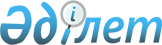 Об образовании избирательных участков на территории города Костаная
					
			Утративший силу
			
			
		
					Решение акима города Костаная Костанайской области от 10 февраля 2014 года № 2. Зарегистрировано Департаментом юстиции Костанайской области 13 марта 2014 года № 4493. Утратило силу решением акима города Костаная Костанайской области от 16 ноября 2018 года № 3
      Сноска. Утратило силу решением акима города Костаная Костанайской области от 16.11.2018 № 3 (вводится в действие по истечении десяти календарных дней после дня его первого официального опубликования).
      В соответствии со статьей 23 Конституционного закона Республики Казахстан от 28 сентября 1995 года "О выборах в Республике Казахстан" по согласованию с городской избирательной комиссией РЕШИЛ:
      1. Образовать избирательные участки на территории города Костаная, согласно приложению.
      2. Контроль за исполнением настоящего решения возложить на руководителя государственного учреждения "Аппарат акима города Костаная".
      3. Настоящее решение вводится в действие по истечении десяти календарных дней после дня его первого официального опубликования.
      СОГЛАСОВАНО:
      Председатель городской
      избирательной комиссии
      ___________ В. Макерова Границы избирательных участков
      Сноска. Приложение – в редакции решения акима города Костаная Костанайской области от 12.07.2017 № 5 (вводится в действие по истечении десяти календарных дней после дня его первого официального опубликования). Избирательный участок № 1
      В границах: от улицы И. Алтынсарина по улице Тәуелсіздік (нечетная сторона с №67 по №87) до улицы С. Баймагамбетова, по улице С. Баймагамбетова (четная сторона № 164) до проспекта Аль-Фараби, по проспекту Аль-Фараби (нечетная сторона №91) до улицы О. Козыбаева, по улице О. Козыбаева (четная сторона) до улицы Л. Толстого, по улице Л. Толстого (четная сторона №72) до улицы С. Баймагамбетова, по улице С. Баймагамбетова (четная сторона с №156 по №160) до улицы Павлова, вдоль улицы Павлова, не включая дома, расположенные на этой улице, через территорию квартала №50 до улицы Гоголя, по улице Гоголя (четная сторона) до улицы И. Алтынсарина, по улице И. Алтынсарина (нечетная сторона с №109 по №117) до улицы Тәуелсіздік.
      Входят дома: по проспекту Аль-Фараби №72, 85, 91; по улице С. Баймагамбетова №156, 158, 162, 164, 185, 187, 189; по улице А. Байтурсынова №45, 49, 55, 57, 59; по улице Гоголя № 78, 80, 85, 87, 89; по улице Тәуелсіздік №67; по улице Л. Толстого №72.
      Местонахождение участка: город Костанай, улица А. Байтурсынова, 47, здание Костанайского государственного университета имени А. Байтурсынова. Избирательный участок № 2
      В границах: от улицы Победы по улице С. Баймагамбетова (четная сторона с №168 по №170) до улицы Тәуелсіздік, по улице Тәуелсіздік (четная сторона с №70 по №84) до улицы И. Алтынсарина, по улице И. Алтынсарина (нечетная сторона с №119 по №133) до улицы Шевченко, по улице Шевченко (нечетная сторона с №39а по №47) до улицы О. Козыбаева, по улице О. Козыбаева (четная сторона) до улицы Победы, по улице Победы (четная сторона с №60 по №64) до улицы С. Баймагамбетова. 
      Входят дома: по улице И. Алтынсарина №119, 121, 131; по улице Амангельды №72, 76, 77, 79, 85, 86, 86а, 87, 88, 90, 92, 95; по улице С. Баймагамбетова №168, 170; по улице А. Байтурсынова № 102, 102а, 103, 104, 106, 108, 108а, 110, 110а, 112, 114; по улице М. Дулатова №89, 90, 91, 105, 107, 109, 111, 111а; по улице Победы №60, 64, 66, 83а, 85а, 93/2; по улице Пушкина №65, 69, 90, 92, 100; по улице Тәуелсіздік №70; по улице Шевченко № 41, 47.
      Местонахождение участка: город Костанай, улица М. Дулатова, 72, здание Государственного учреждения "Школа- лицей №2 отдела образования акимата город Костаная". Избирательный участок № 3
      В границах: от улицы И. Алтынсарина по проспекту Аль-Фараби (четная сторона с №42 по №56) до улицы 5 апреля, по улице 5 апреля (нечетная сторона с №87 по №145) до улицы Победы, по улице Победы (нечетная сторона с №35 по №65) до улицы И. Алтынсарина, по улице И. Алтынсарина (четная сторона с №118 по №150) до проспекта Аль-Фараби.
      Входят дома: по улице 5 апреля №97, 105, 107, 109, 111, 113, 115, 117, 119,123, 127, 129, 133, 135, 137, 139, 141, 143, 145; по проспекту Абая №161, 166, 167, 167/1, 168, 170, 172, 172а, 173, 174, 181, 182, 183, 185, 186, 187, 188, 189, 190, 190а, 191, 191а, 192, 193, 194, 198, 200, 200/2, 200/4, 200/6, 200/8, 200/10, 202, 204, 208; по улице И. Алтынсарина № 122, 124, 132, 138, 139, 140, 142а, 148, 150; по проспекту Аль-Фараби №44; по улице Амангельды № 37, 37/1, 37/2, 37/3, 37/3а, 37/4, 37/5, 38, 39, 42, 42а, 44, 45, 46, 47, 49, 56, 62, 64, 66; по улице А. Касымканова №66, 68, 70, 72, 78, 91, 91а, 99, 108, 110, 111, 115, 117, 121, 123, 125, 127, 129; по улице Победы № 37, 39, 41, 43, 49, 55, 57, 57а, 59, 61, 63; по улице Пушкина №39, 40, 41, 46, 48, 49, 50, 51, 54, 59, 59а; по улице Тәуелсіздік №35, 37, 48, 48а, 50, 50а, 65.
      Местонахождение участка: город Костанай, улица Пушкина, 64, Государственное коммунальное казенное предприятие "Детская музыкальная школа №1 отдела образования акимата город Костаная". Избирательный участок № 4
      В границах: от реки Тобол по логу Костанай-сай до улицы И. Сьянова, по улице И. Сьянова (четная сторона с №16 по 28) до улицы Л. Толстого, по улице Л. Толстого (четная сторона с №20 по №42) до проспекта Абая, по проспекту Абая (№164) до проспекта Аль-Фараби, по проспекту Аль-Фараби (нечетная сторона с №43 по №45)до улицы 5 апреля, по улице 5 апреля (четная сторона) до улицы Пушкина, по улице Пушкина (нечетная сторона с №1 по №35) до улицы Набережная, по улице Набережная (четная сторона с №54 по №60) до реки Тобол.
      Входят дома: по улице 5 апреля №56/2, 26/7, 64а, 67, 879/1. 7; по проспекту Абая №164; по проспекту Аль-Фараби №3, 8, 9, 10, 11, 13, 13/1, 13/7, 15, 15/1, 15/3, 15/5, 19, 20, 22, 23, 29, 31, 32, 36а, 37, 38, 40а, 43, 43а, 44, 45, 59; по улице Буденного №3, 4, 5, 6, 7, 8, 9, 10, 10а, 10б, 12, 13, 15, 16, 16/1, 16/8, 17, 18, 19, 20, 21, 22, 23, 24, 25, 26, 27, 28, 29, 30; по улице Гоголя №2, 8, 10, 12, 12а, 14, 16, 18; по улице Г. Каирбекова №52, 54, 56, 60, 61, 63, 65, 68, 70, 77, 78, 85, 87, 89, 96, 98; по улице Колесная №1, 2, 2/1, 3, 6, 7, 8, 9, 11, 13, 15; по улице Красный Кузнец №1, 2, 3, 3/1, 3/2, 3/3, 3/4, 3/5, 3/7, 3/9, 3/11, 3/13, 3/15, 3/17, 3а, 4, 5, 6, 7, 8, 10, 11, 12, 14, 15, 16, 17, 19а, 20, 21, 22, 24, 27, 27а, 28, 29, 30, 31, 33, 34, 35, 37, 38, 39, 40, 41, 43, 44, 46, 48, 50, 54, 56, 58, 60, 61/1, 62, 62/2, 64/1, 66/1, 68, 70, 72; Набережная №1, 1а, 1б, 2, 5, 5а, 6, 7, 8, 9, 9а, 11, 12, 12/2, 13, 14, 15, 16, 17, 17а, 18, 18а, 20, 22, 24, 24/1, 31, 32, 33, 36/2, 37, 38/1, 38/2, 38/3, 38/4, 42, 42/1, 42/2, 42/3, 42/4, 42/5, 42/6, 44, 44/1, 44/3, 48, 48а, 50, 50/3, 50/4, 51, 52, 53, 54, 55, 56, 56а, 56б, 56г, 56д, 56/1, 56/2, 56/3, 56/4, 56/5, 56/7, 56/10, 56/12, 57, 58, 59, 61, 61а, 63, 67, 69, 71; по улице Пионерская №1, 2, 2/1, 3/1, 4, 5/1, 9, 10, 11, 12, 13, 15, 17, 18, 19, 21, 24, 24/1, 25/1, 26, 27, 28, 29, 30, 31, 33, 34, 35, 37, 39, 41, 43, 45, 47, 49, 49/1, 51, 53а; по улице Пушкина №3, 5, 7, 9, 11, 13, 15, 17, 17а, 19, 19а, 27, 27а, 29/1, 29/2; по улице И. Сьянова №16, 18, 20, 20а, 22, 23, 24, 26, 30, 32, 34, 34/1, 36, 39, 40, 41, 42, 43, 43а, 44, 45, 49/1, 51, 53, 55, 57, 59, 61, 62, 63, 64, 65, 66, 67, 68, 69/6, 70, 72, 73, 73/1, 74, 74/1, 75, 76, 77, 77/1, 79, 81, 83, 85; по улице Тәуелсіздік № 2а, 2б, 4, 8, 11, 12, 17, 18, 19, 20, 21, 23, 26, 27, 28, 30, 32; по улице Л. Толстого №1, 2а, 8, 11, 11а, 13, 15, 17, 20, 24, 24/1, 26, 26а, 30; по улице Юный боец №1, 1а, 2, 3, 4, 5, 6, 7, 8, 9, 10, 14, 15, 16, 20, 21, 23, 24, 25, 26, 30, 32, 36, 38, 38а.
      Местонахождение участка: город Костанай, улица Г. Каирбекова, 75, здание Коммунального государственного учреждения "Костанайская коррекционная школа управления акимата Костанайской области". Избирательный участок № 5
      В границах: от реки Тобол по улице Набережная (нечетная сторона №77 по №89) до улицы Пушкина, по улице Пушкина (четная сторона с № 2 по № 36) до улицы 5 апреля, по улице 5 апреля (четная сторона с № 102 по № 134) до улицы Победы, по улице Победы (четная сторона с № 36 по № 52а) до улицы И. Алтынсарина, по улице И. Алтынсарина (четная сторона с № 156 по № 178) до улицы Пролетарская, по улице Пролетарская (нечетная сторона с № 1 по № 67) до реки Тобол.
      Входят дома: по улице 5 апреля №102, 104, 104/1, 104/2, 104/3, 104/4, 104/8, 104/10, 104/14, 106, 108, 108а, 110, 112, 114, 116, 120, 122, 124, 124/1, 124/3, 124/4, 124/6, 124/8, 124/10, 128, 130, 132, 134, 138, 140, 140а, 142, 142/2, 142/4, 144, 144а, 146, 146а, 148, 150, 157, 159, 161, 163, 165, 167, 169, 171, 173; по проспекту Абая № 201, 203, 205, 206, 208, 209, 211, 213, 214, 215, 216, 217, 217а, 218, 219, 221, 226, 228, 230, 232, 234, 236, 240; по улице И. Алтынсарина №156, 158, 162, 164, 166, 168, 168а, 170, 172, 174, 176; по улице Амангельды № 1, 2, 3, 4, 5, 6, 7, 8, 9, 10, 11, 12, 16, 17, 17/1, 18, 18/2, 18/4, 18/6, 18/6а, 18/8, 18/10, 18/12, 19, 19/1,19/3, 20, 20/1, 20/3, 20/5, 20/7, 20/9, 21, 21/1, 21/2, 21/3, 21/4, 21/5, 21/6, 21/7, 21/8, 21/9, 21/10, 22, 23, 23/1, 24, 26, 26/1, 27, 29, 30, 31, 32, 33, 33/1, 34; по улице Г. Каирбекова № 91, 93, 95, 97, 99, 101, 102, 103, 104, 105, 106, 107, 108, 110, 111, 112, 113, 114, 115, 116, 118, 119, 120, 121, 125, 126, 127, 128, 129, 130, 132, 133, 134, 136, 137, 138, 140, 141, 142, 143, 144, 145а, 146, 147, 148, 149, 150, 151, 152, 153, 154, 156, 158, 160, 162, 164, 166, 172, 172а, 174, 176, 178, 180, 182; по улице А. Касымканова №120, 120а, 122, 124, 124а, 126, 126а, 126/1, 128, 128а, 130, 131, 132, 133, 134, 135, 139, 141, 143, 145, 147, 147а, 149, 151; по улице Набережная №62, 64, 64а, 66, 74, 76, 77, 77/1, 77/2, 77/3, 77/4, 77/5, 77/6, 77/8, 77/10, 78, 78/1, 79, 80/3, 81, 82, 83, 85, 85а, 86, 87, 87/1, 89, 90, 91, 92, 94, 95, 96, 97, 98, 99, 100, 101, 102, 103, 103/2, 103/3, 103/4, 103/5, 103/6, 103/7, 103/8, 103/10, 104, 105, 105/1, 105/3, 107, 109, 109/1, 111, 113, 115, 117, 117а, 119, 121, 123, 125, 127; по улице Победы №7, 11, 13, 14, 15, 17, 18, 20, 21, 22, 24, 26, 26а, 27, 28, 29, 31, 32а, 33а, 36, 38, 40, 42, 44, 46, 52а; по улице Пролетарская №3, 5, 5/1, 7, 9, 11, 15, 17, 19, 19/1, 21, 25, 27, 29, 31, 33, 37, 39, 39/1, 41, 43, 45, 49, 51, 51а, 53, 55, 61, 63, 65, 67; по улице Пушкина №2, 4, 6, 6/1, 8, 10, 12, 14, 18, 20, 22, 22/1, 22/3, 24, 26, 28, 30, 32, 34, 34/1, 34/2; по улице И. Сьянова №80, 82, 86, 87, 88, 89, 90, 91, 92, 92а, 93, 94, 95, 96, 97, 98, 99, 100, 101, 102, 103, 103/1, 104, 105, 106, 107, 107а, 108, 109, 110, 111, 112, 113, 114/1, 115, 117, 119, 120, 121, 121а, 122, 123, 124, 125, 126, 127, 128, 128/1, 128/3, 129а, 130, 131, 132, 132/2, 133, 134/1, 135, 136, 137, 139, 143, 145, 147а, 149, 151, 153, 153а, 155, 155а, 157; по улице Шевченко №2, 5, 6, 7, 8, 9, 10, 11, 11а, 12, 13, 14, 19, 19/1, 20, 21, 22, 23, 24, 24/1, 24/2, 24/3, 24/4, 24/5, 24/7, 25, 26, 28, 32, 36, 40, 42, 42а, 44, 46, 46/2, 48, 48а, 48/1, 48/3, 48/4, 48/5, 48/6, 48/7, 48/8, 48/10, 50, 52, 54, 56, 58, 58/2, 64, 66, 68, 70, 72, 74.
      Местонахождение участка: город Костанай, улица Победы, 32, здание Государственного учреждения "Основная общеобразовательная школа №14 отдела образования акимата город Костаная". Избирательный участок № 6
      В границах: от реки Тобол вдоль лога Костанай-сай по улице И. Сьянова (нечетная сторона с № 1 по № 35) до улицы Л. Толстого, по улице Л. Толстого (нечетная сторона с № 21 по № 49) до проспекта Абая, по проспекту Абая (четная сторона с № 138 по № 162) до улицы Казахская, по улице Казахская (четная сторона с № 2 по № 58) до реки Тобол. 
      Входят дома: по улице 5 апреля №1, 2, 3, 5, 6, 7, 8, 9, 11, 12, 13, 15, 16, 17, 18, 19, 19а, 20а, 21, 22, 28, 28а, 30, 32, 32а, 34а, 36, 36а, 37, 38; по улице 8 Марта №1, 3, 5, 6, 7, 8, 9, 10, 11, 12, 12а, 13, 15, 16, 16а, 17, 18, 19, 21; по проспекту Абая № 140, 142, 144, 144а, 146, 148, 150, 152, 154, 160, 162; по улице Гоголя №15, 17, 19, 21, 22, 23, 24, 24а, 25, 25а, 26, 26а, 27, 29, 31, 33, 35, 39, 41, 42а, 43, 44, 48, 60, 61, 62; по улице Омара Дощанова № 2а, 4, 6, 6а, 14, 16а, 18, 18/2, 18/4, 18/6, 20, 20/1, 20/3, 22, 24; по улице Казахская №2, 2а, 4, 5, 6, 8, 10, 10/1, 10/1а, 10/2, 10/3, 10/4, 10/5, 10/7, 12, 12/1, 12/1а, 12/2, 12/3, 12/4, 12/5, 12/6, 12/7, 16, 18, 22, 22а, 24, 28, 34, 42, 44, 46, 48, 50, 52, 54, 54а, 54б; по улице Г. Каирбекова №1, 3, 4, 5, 7, 8, 9, 10,11, 13, 14, 15, 16, 17, 18, 18а, 18/1, 18/2, 18/4, 18/5, 18/6, 18/8, 18/9, 18/10, 18/11, 19, 22, 24, 25, 27, 29, 31, 32, 34, 36, 37, 39, 40, 42, 43, 45, 47, 49, 53; по улице Краснопартизанская №1, 2, 3, 4, 5, 5/1, 5/4, 6, 7, 9; по улице Павлова № 1/3, 1/5, 1/9, 1/11, 2, 2/2, 2/4, 2/6, 2/10, 2/12, 2/14, 2/16, 2/16а, 2/20, 2/22, 3, 4, 5/3, 5/5, 6, 6б, 8, 9, 10, 11, 12, 14, 14а, 14/8, 19, 19а, 20, 21, 22а, 24, 25, 28, 38, 42, 44; по улице И. Сьянова №1, 5, 7, 9, 11, 13, 15а, 19, 21, 23, 25, 25а, 27, 29а, 31, 33, 35; по улице Тобольская №1, 2, 3, 4, 6, 7, 7/1, 7а, 8, 9, 10, 11, 12, 13, 14а, 15, 16, 17, 18, 19, 20, 22, 23, 24, 24а, 25, 27, 28, 29, 29а, 30, 31, 33, 35; по улице Л. Толстого №21, 23, 25, 33, 49. 
      Местонахождение участка: город Костанай, улица Л. Толстого, 33, здание Государственного коммунального казенного предприятия "Ясли-сад №3 акимата город Костаная отдела образования акимата город Костаная". Избирательный участок № 7
      В границах: от реки Тобол вдоль лога Абиль-сай до улицы И. Алтынсарина, по улице И. Алтынсарина (четная сторона с № 180 по № 224) до улицы Пролетарская, по улице Пролетарская (четная сторона с № 2 по № 82) до реки Тобол.
      Входят дома: по улице 5 апреля № 154, 156, 156/2, 156/4, 156/6, 156/8, 156/9, 156/10, 158, 158/1, 158/3, 158/5, 160, 162, 162а, 164, 166, 168, 170, 170а, 172, 172а, 174, 174а, 175, 176, 176а, 177, 178, 179, 180, 180а, 181, 183, 184, 185, 186, 187, 188, 188а, 189, 190, 191, 192, 193, 194, 195, 197, 198, 200, 201, 202, 203, 204, 205, 205а, 206, 206/1, 207, 208, 209, 209а, 210, 211, 212, 213, 215, 217, 219, 221, 223, 225, 227, 229, 231, 233, 235, 237, 239, 241; по проспекту Абая №223, 225, 225/2, 227, 229, 231, 233, 235, 239, 243, 244, 245, 246, 247, 248, 249, 250, 250а, 251, 252, 253, 254, 255, 255а, 255/1, 255/2, 255/3, 255/4, 255/5, 255/6, 255/7, 255/8, 255/9, 255/10, 255/12, 255/14, 255/16, 256, 257, 258, 259, 260, 261, 262, 263, 264, 265, 266, 267, 268, 268а, 269, 270, 271, 272, 273, 274, 275, 276, 277, 278, 279, 280, 281, 282, 283, 284, 285, 285/9, 286, 288, 290, 292, 294, 296, 298, 300, 302, 304, 306, 308, 310, 312, 314; по улице И. Алтынсарина № 182, 184, 186, 188, 190, 192, 194, 196, 198, 200, 202, 204, 206, 210, 212, 214, 214/1, 214/2, 214/3, 214/4, 214/5,214/6, 214/7, 218, 224; по улице Ю.Гагарина №2, 3, 4, 5, 6, 7, 8, 9, 10, 12, 14, 15, 17, 18, 19, 20, 20а, 21, 22, 22/1, 23, 24, 29, 30, 31, 32, 33, 33/1, 35, 36, 37, 41, 42, 43, 43а, 44, 45, 47, 50, 50а, 53, 54, 55, 55а, 57, 58, 67, 67в, 69, 71; по улице Г. Каирбекова №155, 157, 159, 161, 163, 165, 167, 169, 171, 173, 175, 177, 179, 181, 183, 184, 185, 185/1, 186, 187, 188, 189, 190, 191, 193, 194, 195, 196, 197, 198, 199, 200, 201, 202, 203, 204, 205, 206, 207, 208, 209, 211, 212, 213, 214, 214а, 215, 215/4, 216, 217, 218, 219, 220, 221, 222, 223, 223а, 224, 225, 226, 227, 228, 229, 230, 232, 234; по улице А. Касымканова № 138, 140, 140а, 140/1, 140/2, 140/3, 140/4, 140/5, 140/6, 140/8, 142, 144, 146, 148, 150,152, 152а, 153, 154, 154а, 155, 157, 159, 159а, 161, 161а, 162, 164, 165, 166, 167, 168, 169, 170, 171, 172, 173, 174, 176, 178, 180, 181, 182, 183, 184, 185, 186, 187, 188, 189, 190, 191, 192, 193, 194, 195, 196, 197, 198, 199, 200, 201, 202, 203, 204, 206; по улице Набережная №114, 116, 118, 120, 120а, 122, 124, 128, 130, 131, 132, 133, 135, 136, 137, 138, 139, 140, 141, 142, 143, 143/1, 143/2, 143/3, 143/4, 143/5, 143/6, 143/7, 143/8, 143/9, 143/10, 143/11, 143/12, 144, 145, 145а, 145/1, 145/3, 146, 147, 148, 149, 150, 151, 152, 153, 154, 154/1, 155, 156, 157, 157а, 159, 160, 161, 162, 163, 163/1, 163/3, 163/5, 163/7, 163/8, 163/9, 163/11, 164, 165, 165/1, 165/3, 165/5, 165/7, 165/9, 165/11, 165/13, 165/15, 165/17, 165/19, 167, 168, 170, 172, 173, 174, 175, 176, 177, 178, 178а, 179, 180, 181, 183, 185, 185а, 187, 189, 191, 193, 195; по улице Пролетарская №2, 4, 6, 8, 10, 12, 16, 18, 20, 22, 24, 26, 28, 30, 32, 34, 36, 38, 40, 44, 46, 48, 48/1, 48/2, 48/2а, 48/4, 48/5, 48/6, 48/6а, 48/8, 48/9, 48/10, 50, 52, 58, 60, 62, 64, 66, 70, 74, 76, 78, 78а, 80, 80а, 82; по улице Рабочая №1, 2, 3, 4, 5, 8, 9, 10, 12, 15, 15а, 16, 17, 17/1, 19, 20, 22, 22а, 24, 25, 26, 27, 29, 30, 31, 32, 32а, 34, 35, 36, 37, 39, 40, 40а, 41, 42, 43, 44, 45, 49, 50, 51, 52, 53, 55, 56, 57, 58, 60, 61, 61а, 63, 64, 65, 65а, 66, 68, 70, 72, 74; по улице И. Сьянова №138, 138/1, 140, 140а, 140/1, 142, 144, 146, 148, 150, 152, 154, 156, 158, 159, 161, 161/1, 162, 163, 164, 165, 165/1, 165/3, 166, 166/1, 167, 168, 168а, 169, 169/1, 169/2, 169/3, 169/4, 169/6, 170, 170а, 171, 172, 173, 174, 175, 177, 178, 179, 180, 180/1, 181, 182, 183, 184, 185, 186, 187, 188, 189, 189а, 190, 191, 191а, 192, 192/1, 193, 195, 196, 197, 199, 201, 202, 203, 205, 207, 209, 211, 213, 215, 215/1, 217, 217а, 219, 221, 221/1; по улице О. Шипина № 1/1, 1/1г, 1а, 2, 2а, 2/1, 3а, 4, 6, 7, 9, 10, 13, 14, 16, 17, 21а, 22, 23, 24, 26, 28, 29, 30, 31, 31а, 31/1, 31/1а, 31/2, 31/3, 31/4, 31/5, 31/5а, 31/5б, 31/6, 31/7, 31/8, 31/9, 31/10, 31/12, 32, 33, 34, 35, 36, 38, 40, 41, 41/1, 42, 43, 43/1, 43/2, 43/3, 43/4, 43/5, 43/6, 43/7, 43/9, 43/10, 43/14, 45, 46, 46/1, 46/2, 46/2а, 46/3, 46/4, 46/6, 46/8, 46/10, 46/12, 47, 47а, 49, 50, 52, 53, 54, 55, 56, 56а, 57, 59, 61, 61а.
      Местонахождение участка: город Костанай, улица Ю. Гагарина, 68, Коммунальное государственное казенное предприятие "Костанайский колледж сферы обслуживания" управления образования акимата Костанайской области". Избирательный участок № 8
      Местонахождение участка: город Костанай, улица 1 Мая, 151, здание Коммунального государственного предприятия "Костанайская областная больница" управления здравоохранения акимата Костанайской области". Избирательный участок № 9
      Местонахождение участка: город Костанай, улица Дзержинского, 9, здание Коммунального государственного предприятия "Костанайская городская больница" управления здравоохранения акимата Костанайской области". Избирательный участок № 10
      В границах: от линии железной дороги по улице Рабочая (нечетная сторона) до улицы А. Бородина, по улице А. Бородина (нечетная сторона 213а) до улицы Ю. Гагарина, по улице Ю. Гагарина (нечетная сторона №139) до улицы Шайсултана Шаяхметова, по улице Шайсултана Шаяхметова (нечетная сторона №149) до улицы Победы, по улице Победы (четная сторона с №72 по № 106) до линии железной дороги.
      Входят дома: по улице А. Бородина № 142, 144, 151, 153, 155, 157, 159, 161, 165, 167, 169, 171, 173, 175, 177, 179, 181, 183, 185, 187, 189, 191, 193, 197, 197а, 199, 199а, 201, 203, 205, 207, 209, 211, 213а; по улице Ю.Гагарина №139, 149, 151, 151а, 153, 155, 157, 161, 163, 165, 167, 168, 168/3, 169, 171, 177, 180, 181, 183, 185, 209; по улице Дзержинского № 59а, 61, 61/1, 61б, 92; по улице Железнодорожная №81, 83, 85, 87, 89, 91, 91а, 93, 95, 97, 99, 101, 103, 105, 105/1, 105/3, 105/5, 105/5а, 105/7, 106, 107, 107/2, 107/4, 107/6, 107/8, 107/10, 107/12, 109, 109а, 111, 113, 115, 117, 119, 134, 138, 140, 143/4, 144, 146, 148, 150, 152, 156, 158, 160, 162, 164, 166, 168, 170, 172, 174, 176; по улице Б.Майлина №56, 58, 60, 62, 64, 66, 68, 72, 74, 76, 79, 83, 85; по улице Шайсултана Шаяхметова №149; по улице Победы № 74, 76, 78, 78/2, 78/4, 78/6, 78/8, 78/10, 78/12, 80/3, 80/5, 80/7, 80/9, 80/11, 80/13, 82, 82а, 84, 84а, 86, 92, 96, 98, 100, 104, 106; по улице Рабочая №159; по улице Урицкого №21, 23, 55, 57, 59, 61, 61а, 63, 63/1, 63/3, 63/5, 63/7, 63/9, 63/11, 65, 65/2, 65/4, 65/6, 65/8, 67, 70, 71, 72, 73, 74, 76, 78, 80, 80/1, 80/1а, 80/2, 80/4, 80/6, 80/7, 80/8, 80/9, 80/10, 80/12, 82, 86, 88, 90, 92, 94, 96, 98, 100, 102, 104, 106,108; по улице Шевченко № 67, 69, 71, 73, 75, 75а, 77, 83, 85, 87, 89, 91, 93, 107, 109, 111, 113, 127, 130, 136, 138, 140, 142, 144, 144/1, 146, 148, 150, 154, 156, 158а, 162, 166, 168, 170, 172, 176, 178.
      Местонахождение участка: город Костанай, улица А. Бородина, 138/1, здание Коммунального государственного казенного предприятия "Костанайский профессионально-технический колледж" управления образования акимата Костанайской области. Избирательный участок № 11
      В границах: от улицы И. Алтынсарина по улице Шевченко (четная сторона с №76 по № 126) до улицы О. Козыбаева, по улице О. Козыбаева (четная сторона с № 170 по № 326а) до лога Абиль-сай, вдоль лога Абиль-сай до улицы И. Алтынсарина, по улице И. Алтынсарина (нечетная сторона с № 135 по №229) до улицы Шевченко. 
      Входят дома: по улице И. Алтынсарина №135, 137, 141, 141а, 143, 145, 145а, 147, 147а, 155а, 157, 159, 161, 163, 165, 167, 169, 171, 173, 175, 177, 179, 181, 183, 185, 187, 189, 191, 193, 197, 199, 201, 203, 207, 207а, 211, 213, 215, 217, 219, 221, 223, 225, 227, 229; по улице С. Баймагамбетова № 176/8, 180, 184, 184/1, 184/2, 184,3, 184/4, 184/5, 184/6, 184/7, 184/8, 184/9, 184/10, 184/11, 184/12, 184/14, 186, 188, 190, 192, 198, 200, 200б, 202, 204, 206, 208, 210, 212, 214, 216, 218, 220, 224, 226, 226а, 228, 230, 232, 234, 235, 236, 237, 238, 239, 241, 242, 242/1, 242/3, 242/4, 242/5, 242/6, 242/8, 242/8а, 242/9, 242/10, 242/11, 242/12, 242/14, 243, 244, 245, 246, 247, 248, 249, 250, 251, 252, 253, 254, 255, 256, 257, 258, 259, 260, 261, 262, 263, 265, 266, 267, 267а, 269, 270, 271, 272, 273, 273/1, 273/2, 274, 275, 276, 277, 277а, 278, 279, 280, 281, 282, 283, 284, 285, 287, 287а, 288, 289, 289а, 290,290/2, 290/3, 290/4, 290/6, 290/8, 291, 291а, 292, 292/1, 292/3, 292/5, 292/7, 292/9, 292/11, 293, 294, 295, 296, 297, 298, 299, 300, 301, 302, 303, 304, 305, 306, 308, 309, 310, 311, 312, 313, 314, 315, 316, 317, 318, 319, 320, 321, 323, 327, 329, 331, 333, 335, 337, 339, 341, 343, 345, 349, 353, 355, 357, 359, 361, 363, 365, 369, 371, 373, 375, 375/1, 375/3, 375/5, 375/7, 375/9, 377, 377/2, 377/4, 377/5, 377/6, 377/7, 377/8, 377/10, 379, 381, 383, 385, 387, 389, 391, 393, 395, 397, 399; по улице А. Байтурсынова №119, 120, 121, 121а, 122, 123, 124, 124а, 125, 126, 126а, 127, 128, 128/1, 128/2, 129, 130, 131, 132, 132а, 133, 134, 134а, 135, 136, 137, 138, 139, 140, 141, 143, 144, 145, 147, 148, 148а, 148б, 149, 149/1, 149/2, 149/3, 149/5, 149/6, 149/7, 149/8, 149/9, 149/10, 149/11, 149/12, 149/13, 149/19, 151, 152, 153, 154, 155а, 156, 157, 158, 158а, 159, 160, 161, 162, 163, 164, 165, 165а, 167, 167а, 168, 169, 170, 170а, 173, 174, 175, 176, 177, 178, 179, 180, 180а, 181, 182, 183, 185, 186, 187, 188, 189, 190, 191, 192, 193, 194, 195, 196, 197, 198, 199, 200, 201, 202, 202а, 204, 205, 206, 207, 209, 211, 212, 213, 214, 215, 216, 217, 218, 219, 220, 221, 221/1, 221/2, 221/2а, 221/3, 211/4, 221/5, 221/6, 221/7, 221/8, 221/9, 221/10, 221/11, 221/14, 221а, 222, 223, 224, 225, 226, 228, 229, 230, 230а, 231, 232, 234, 235, 236, 237, 238, 239, 240, 241, 242, 243, 244, 245, 245/4, 245/6, 245/7, 245/8, 245/9, 245/10, 245/10а, 245/11, 245/12, 245/13, 245/14, 245/15, 245/16, 245/18, 245/19, 245/20, 245/22, 246, 247, 248, 249, 250, 251, 252, 253, 254, 255, 256, 257, 258, 259, 260; по улице Ч. Валиханова №2, 4, 5, 6, 8, 9, 11, 12, 13, 13а, 14, 16, 17, 18, 19, 21, 21/1, 21/2, 21/3, 21/4, 21/5, 21/6, 21а, 22, 23, 24, 25, 26, 28, 30, 30а, 31, 32, 33, 34, 36, 37, 38, 39, 41, 42, 44, 46, 47, 51, 53; по улице Ю. Гагарина № 74, 76, 77, 81, 82, 83, 83а, 83б, 84, 85, 86, 89, 90, 91, 92, 93, 94, 95, 95а, 96, 97, 98, 100, 102, 105, 106, 106а, 107, 108, 109, 110, 112, 114, 115, 116, 117, 119, 120, 121, 122, 123, 124, 128, 130; по улице М. Дулатова №108, 110, 112, 114, 116, 116а, 118, 118а, 120, 124, 125, 126, 127, 129, 130, 131, 132, 134, 134а, 135, 135а, 136,136а, 137, 137а, 138, 138а, 139, 140, 141, 142, 142а, 143, 144, 145, 146, 147, 147а, 151, 153, 153б, 155, 157, 159, 161, 161а, 162, 163, 163а, 164, 165, 166, 167, 168, 168а, 169, 170, 171, 172, 173, 173а, 174, 175, 176, 176а, 177, 178, 179, 179а, 180, 181, 181а, 182, 183, 184, 184/2, 185, 186, 186/1, 186/3, 186/5, 186/6, 186/7, 186/8, 186/9, 186/10, 186/11, 186/12, 186/13, 186/14, 187, 188, 190, 191, 192, 193, 194, 195, 196, 197, 198, 199, 199/1, 199/2, 199/3, 199/4, 199/5, 199/6, 199/7, 199/9, 199/10, 200, 202, 202а, 203, 205, 206, 207, 208, 208а, 209, 210, 211, 212, 212а, 213, 214, 216, 220, 220а, 221, 221а, 223, 224, 225, 227, 228, 229, 231, 235, 239, 241, 241/1, 241/2, 241/3, 241/4, 241/5, 241/6, 241/7, 241/8, 241/9, 241/10, 241/11, 241/12, 241/13, 241/14, 241/15, 241/16, 241/17, 241/19, 241/21, 241/23, 241/25, 241/27, 243, 245, 247, 249, 251, 253, 255, 257, 259, 261; по улице О. Козыбаева № 172, 174, 176, 180, 182, 184, 186, 188, 190, 194, 196, 198, 200, 202, 204, 206, 206а, 208, 210, 216, 218, 218/1, 218/1а, 218/2, 218/2а, 218/2б, 218/3, 218/4, 218/4а, 218/5, 218/6, 218/7, 218/8, 218/9, 218/10, 220, 222, 224, 226, 230, 232, 234, 236, 240/1, 240/2, 240/3, 240/5, 240/6, 240/7, 240/8, 240/9, 240/10, 240/12, 242, 244, 246, 248, 250, 258, 260, 264, 266, 268, 270, 272, 274, 276, 278, 280, 282, 288, 290, 292, 294, 296, 298, 300, 302, 304, 306, 306а, 308, 310, 312, 314, 314а, ,314/1, 314/2, 314/2а, 314/3, 314/5, 314/6, 314/7, 314/8, 314/9, 314/10, 314/12, 316, 318, 320, 322, 324, 326, 326а; по улице Пролетарская №75, 77, 81, 83, 84, 88, 89, 90, 91, 91а, 93а, 94, 95, 96, 99, 100, 102, 102а, 104, 105, 106, 107, 108, 109, 110, 111, 112, 113, 114, 116, 116а, 117, 118, 119, 120, 121, 122, 123, 124, 128, 128а, 129, 130, 132, 134, 136; по улице Рабочая № 69, 71, 73, 78, 79, 80, 82, 83, 84, 84/2, 84/3, 86, 88, 89, 90, 91, 92, 93, 94, 94а, 96, 97, 98, 99, 102, 104, 105, 106, 107, 108, 109, 110, 111, 112, 114, 116, 118, 122, 126, 128; по улице Шевченко № 78, 80, 82, 84, 86, 86а, 92, 94, 96а, 98а, 100, 104, 108, 112, 116, 118, 120, 122, 122/1, 122/2, 122/3, 122/4, 22/5, 122/6, 122/7, 122/8, 122/9, 122/10, 122/11, 122/12, 122/13, 122/16, 124а, 126; по улице О. Шипина № 58, 60, 62, 64, 65, 66, 67, 67/1, 67а, 68, 69, 69/1, 69/2, 69/3, 69/4, 69/5, 69/7, 69/8, 70, 71, 72, 73, 74, 76, 76а, 78, 80, 81, 82, 83, 84, 88, 90, 90а, 92, 93, 94, 94а, 95, 96, 97, 97а, 98, 99, 100, 102, 104, 105, 107, 108, 110, 110/1, 110/2, 110/3, 110/4, 110/5, 110/6, 110/7, 110/8, 110/10, 110/11, 110/14, 111, 112, 112а, 113, 114.
      Местонахождение участка: город Костанай, улица Пролетарская, 82, здание филиала Акционерного общества "Национальный центр повышения квалификации "Өрлеу" Институт повышения квалификации педагогических работников по Костанайской области. Избирательный участок № 12
      В границах: от улицы Ю.Гагарина по улице А. Бородина (четная сторона № 154) до улицы Рабочая, по улице Рабочая (нечетная сторона №147) до улицы Летунова, по улице Летунова (четная сторона) до улицы Ч. Валиханова, по улице Ч. Валиханова (нечетная сторона с № 59 по № 81) до улицы О. Козыбаева, по улице О. Козыбаева (нечетная сторона с № 155 по № 241) до улицы Победы, по улице Победы (четная сторона) до Шайсұлтана Шаяхметова, по улице Шайсұлтана Шаяхметова (четная сторона)до улицы Гагарина, по улице Ю.Гагарина (четная сторона № 164, 166) до улицы А. Бородина.
      Входят дома: по улице 1 мая №157, 159, 161, 161/1, 161/2, 161/3, 161/5, 161/6, 161/7, 161/8, 161/9, 161/10, 161/11, 161/12, 163, 165, 167, 169, 171, 173, 175, 177, 179, 182а, 183, 184, 184а, 184/2, 184/3, 184/4, 184/6, 185, 186, 187, 188, 189, 190, 190а, 191, 193, 194, 194а, 195, 196, 197, 199, 200/1, 200/1а, 200/2, 200/3, 200/4, 200/5, 200/6, 200/7, 200/8, 200/10, 200/11, 200/12, 200/14, 202, 203, 204, 205, 206, 207, 208, 209, 210, 211, 212, 213, 215, 216, 217, 218, 220, 226, 228, 230, 232, 234, 236, 238, 242, 244, 246, 248, 250, 252, 254, 254а, 256, 256а; по улице А. Бородина №154; по улице Ч. Валиханова №59, 61, 63, 63а, 65, 69, 71, 73, 73/1, 73/3, 73/5, 73/7, 73/9, 73/11, 75, 75/2, 75/4, 75/6, 75/8,75/10, 75/12, 75/14, 75/16, 77, 79, 81; по улице Ю.Гагарина № 127, 129, 131, 133, 134, 137, 137/1, 138, 140, 142, 144, 146, 148, 150, 152, 152а, 154, 160, 162, 164, 166; по улице О. Козыбаева №155, 157, 159, 161, 163, 165, 167, 169, 171, 173, 175, 177, 179, 181, 183, 185, 187, 189, 193, 195, 195а, 197, 197а, 199, 201, 203, 205, 207, 209, 211, 213, 215, 217, 219, 221, 223, 225, 225а, 225/1, 225/2, 225/3, 225/4, 225/7, 225/9, 225/10, 225/11, 225/12, 225/13, 227, 229, 231, 233, 235, 237, 239, 241, 241а; по улице Шайсұлтана Шаяхметова №120а; по улице Пролетарская №140, 142, 144, 144а, 146, 148, 168; по улице Рабочая №117, 119, 121, 123, 127, 129, 130, 131, 133, 134, 135, 136, 136/2, 136/4, 136/6, 136/8, 136/10, 136/12, 138/3, 138/5, 138/6, 138/7, 138/11, 138/11а, 138/13, 139, 139а, 139б, 140, 141, 142, 144, 145, 146, 147/3, 148, 150, 152, 154, 156, 158; по улице А. П. Чехова № 169, 171, 173, 174, 175, 176, 177/1, 177/3, 177/5, 177/7, 178, 180, 182, 184, 186, 188, 188/1, 188/2, 188/3, 188/4, 188/5, 188/7, 188/8, 188/9, 188/10, 188/11, 188/12, 190, 190а, 191, 192, 195, 196, 197, 198, 199, 200, 201, 202, 204, 205, 206, 208, 210, 212, 214; по улице О. Шипина №116, 117, 118, 119, 120, 121, 122, 123, 124, 125, 126, 126а, 127, 128, 129, 130, 133, 134, 135, 136, 137, 138, 139, 140, 141, 142, 143, 144, 146, 147, 148, 150, 152, 154, 154/1, 154/2, 154/3, 154/4, 154/5, 154/6. 
      Местонахождение участка: город Костанай, улица Ю. Гагарина, 156, здание Коммунального государственного казенного предприятия "Костанайский колледж автодорожного транспорта" управления акимата Костанайской области. Избирательный участок № 13
      В границах: от улицы Летунова по улице Рабочая (четная сторона №162) до улицы А. Бородина, по улице А. Бородина, включая дома №168, 168/1, 170, 172, 174, 176, 184, 184а, 186, 186а, 188, 188а, 190, 221а, 223, 225, 227, 227/1, расположенные на этой улице, до улицы Лермонтова, по улице Лермонтова (четная сторона) до улицы О. Козыбаева, по улице О. Козыбаева (нечетная сторона с № 243 по № 281) до улицы Ч. Валиханова, по улице Ч. Валиханова (четная сторона с № 48 по № 88) до улицы Летунова, по улице Летунова (нечетная сторона) до улицы Рабочая.
      Входят дома: ; по улице 1 мая №221, 223, 225, 227, 229, 231, 233, 235, 237, 239, 241, 243, 245, 247, 249, 251, 253, 255, 257, 259, 260, 261, 262, 262/1, 262/2, 262/3, 262/4, 262/5, 262/6, 262/8, 264, 266, 268, 268а, 270, 270/2, 270/4, 270/5, 270/6, 272, 272/1, 272/3, 272/5, 272/5а, 272/7, 274, 276, 276/4, 277, 278, 280, 282, 284, 286, 288, 290, 292, 294; по улице А. Бородина № 168, 170, 172, 174, 176, 184, 184а, 186, 186а, 188, 190, 196, 221а, 223, 225, 225/1, 227, 227/1; по улице Ч. Валиханова №52, 56, 58, 60, 62, 66, 68, 68а, 70, 70а, 70б, 70/6, 70/8, 70/10, 70/12, 70/14,70/16, 70/16а, 70/18, 70/20, 70/22, 70/24, 70/26, 70/28, 70/28а, 70/32, 70/34, 70/36, 70/38, 72, 72/1, 72/3, 72/5, 72/7, 72/9,72/11, 72/13, 72/15, 72/17, 72/17а, 72/19, 72/23, 72/25, 72/25а, 72/27, 72/29, 72/31, 72/33, 72/35, 72/37, 72/39, 74, 76, 78, 80, 80/4, 80/6, 80/8, 80/10, 80/12, 80/14, 80/16, 80/18, 80/20, 80/24, 80/26, 80/28, 80/30, 80/32, 80/34, 80/36, 80/38, 80/40, 82, 82/1, 82/3, 82/5, 82/7, 82/9, 82/11, 82/13, 82/14, 82/15, 82/16, 82/17, 82/19, 82/21, 82/25, 82/29, 82/31, 82/33, 82/35, 82/37, 82/39, 82/41, 82/43, 83, 84, 85, 86, 86а, 87, 88, 89, 90, 91, 92, 93, 96, 100, 102, 104; по улице О. Козыбаева №243, 245, 247, 249, 251, 253, 255, 257, 259, 261, 263, 265, 267, 269, 271, 273, 275, 275/2, 275/2а, 275/4, 275/4а, 275/4б, 275/4в, 275/5, 275/6, 275/8, 275/10, 275/12, 275/14, 277, 277/1, 277/3, 277/5, 277/7, 277/9, 277/13, 277/15, 277/17, 279, 281, 281а; по улице Летунова №149, 151, 153, 155, 157, 159, 161, 163, 165, 167, 169, 171, 173, 175, 177, 178, 179, 180, 181, 181/1, 181/3, 181/4, 181/5, 181/6, 181/7, 181/8, 181/9, 181/10, 181/11, 181/12, 181/13, 181/14, 181/15, 181/16, 181/17, 181/18, 181/19, 181/20, 181/21, 181/22, 181/23, 181/24, 181/25, 181/26, 181/27, 181/28, 181/29, 181/30, 181/32, 182, 183, 183/2, 183/3, 183/4, 183/6, 183/8, 183/9, 183/10, 183/12, 184, 185, 186, 187, 188, 189, 190, 191, 192, 193, 194, 195, 196, 197, 198, 199, 200, 202, 204, 206, 206а, 208, 210, 212, 214, 216, 218, 220, 222, 224; по улице Шайсұлтана Шаяхметова № 148, 150, 152, 154, 156, 158, 160, 162, 164, 165, 166, 167, 169, 170, 170а, 171, 171а; по улице А. П. Чехова №209, 211, 213, 214, 215, 217, 218, 220, 221, 222, 223, 224, 225, 226, 227, 228, 229, 230, 230/1, 230/2, 231, 232, 233, 235, 236, 237, 238, 239, 240, 241, 242, 243, 244, 245, 246, 247, 248, 249, 250, 252, 254, 256; по улице О. Шипина № 156, 156/1, 156/2, 156/3, 156/4, 156/5, 156/6, 156/7, 156/8, 156/9, 156/10, 156/11, 56/12, 156/14, 158, 160, 162, 164, 166. 
      Местонахождение участка: город Костанай, улица А. Бородина, 221а, здание Государственного учреждения "Школа-гимназия №5а отдела образования акимата город Костаная". Избирательный участок № 14
      В границах: от линии железной дороги по улице Рабочая (четная сторона с № 166 по № 182) до улицы А. Бородина, вдоль улицы А. Бородина, включая дома 215, 215а, 217, 217а, 219а расположенные на этой улице, до улицы Лермонтова, по улице Лермонтова до линии железной дороги. 
      Входят дома: по улице А. Бородина № 215, 215а, 217, 217а, 219а; по улице Ч. Валиханова №110а, 112, 112/3; по улице Рабочая №166, 168, 170, 170а, 174, 174а, 176, 176а, 176 Б 176/1, 176/4, 178, 180, 182; по улице О. Шипина № 151, 153, 153/1, 155, 155а, 155/2, 157, 159, 161, 165, 167, 168, 170, 172, 172а, 174, 174а, 176.
      Местонахождение участка: город Костанай, улица Бородина, 221, здание Государственного учреждения "Средняя школа №5 отдела образования акимата город Костаная". Избирательный участок № 15
      В границах: от улицы С. Баймагамбетова по проспекту Аль-Фараби (четная сторона с № 88 по № 92) до улицы 1 Мая, по улице 1 Мая (четная сторона)до улицы Тәуелсіздік, по улице Тәуелсіздік (четная сторона с №116 по №118а) до улицы А. П. Чехова, по улице А. П. Чехова (четная сторона) через территорию квартала №86 до улицы 1 Мая, по улице 1 Мая (четная сторона с № 148 по № 178) до улицы Победы, по улице Победы (нечетная сторона с № 109 по № 139) до улицы С. Баймагамбетова, по улице С. Баймагамбетова (нечетная сторона с № 193 по № 231) до проспекта Аль-Фараби. 
      Входят дома: по улице 1 мая №126, 126а, 148, 150, 152, 154, 156, 158, 160, 162, 164, 166, 166а, 168, 170, 170а, 172, 174, 174а, 176, 176а, 178; по проспекту Аль-Фараби № 88, 92; по улице Амангельды №111, 113, 114, 115, 115а, 116, 117, 118, 119, 119а, 120, 122, 122а, 123, 124, 124а, 125, 126, 126а, 127, 128, 128а, 129, 130; по улице С. Баймагамбетова №193, 199а, 201, 203, 203а, 207, 207а, 211, 215, 217, 219, 219а, 221, 221/2а, 223, 223а, 225, 225а, 227, 229, 231; по улице О. Козыбаева №96, 98, 107, 111, 113, 115, 117, 125, 125/1, 125/2, 125/3, 125/6, 125/8, 125/10, 125/18, 127, 129, 133, 134, 135, 135а, 136, 137, 137а, 138, 138а, 139а, 140, 140а, 141а, 142, 143, 145, 147, 148, 149, 150, 150а, 151, 153, 152, 152а, 154, 156, 156а, 158, 158а, 160, 162, 164; по улице Победы №109, 119, 119а, 121, 123а, 125, 127, 129, 131, 133, 135, 137, 139, 143/2; по улице Пушкина №118А, 122, 126, 130, 130/1, 132, 134; по улице Тәуелсіздік №89, 105, 107, 111, 112, 116.
      Местонахождение участка: город Костанай, улица Тәуелсіздік, 118б, здание Костанайского социально-технического колледжа. Избирательный участок № 16
      В границах: от улицы 1 Мая по проспекту Аль-Фараби (четная сторона с № 98 по № 112) до улицы Летунова, по улице Летунова (четная сторона) до улицы Тәуелсіздік, по улице Тәуелсіздік (четная сторона с № 138 по № 142) до улицы Шайсұлтана Шаяхметова, по улице Шайсұлтана Шаяхметова (четная сторона с № 90 по № 116) до улицы Амангельды, по улице Амангельды (нечетная сторона с № 135 по № 167а) до улицы 1 Мая, по улице 1 Мая (нечетная сторона с № 139 по №149) через территорию квартала №86 до улицы А. П. Чехова, по улице А. П. Чехова (нечетная сторона) до улицы Тәуелсіздік, по улице Тәуелсіздік (нечетная сторона с №113 по №115) до улицы 1 Мая, по улице 1 Мая (четная сторона) до проспекта Аль-Фараби. 
      Входят дома: по улице 1 мая №139, 139а, 141, 141а, 143, 143а, 145, 147, 147а, 149; по проспекту Аль-Фараби № 96, 98, 100; по улице Амангельды №135, 139, 143, 147, 149, 151, 153, 155, 155а, 161, 163, 165, 167, 167а; по улице Летунова №87, 91, 93, 95, 100, 105, 109, 111, 113, 115, 117, 119, 121, 123, 151, 152, 154, 154/7, 156, 156а, 158, 158а, 160, 160а, 162, 162а, 164, 166, 168, 170; по улице Шайсұлтана Шаяхметова №90, 94, 96, 100, 102, 106, 108, 110; по улице Пушкина №131, 133, 135, 136, 138, 140, 140/1, 150, 151, 152, 154, 156, 158, 160, 162, 166, 168, 170а, 172, 174, 176; по улице Тәуелсіздік №113, 115, 117; по улице А. П. Чехова № 106, 106/1, 106/2, 109, 125, 147, 149, 151, 151а, 152, 153, 153А, 154, 155, 157, 157а, 161, 163.
      Местонахождение участка: город Костанай, улица Тәуелсіздік, 118, здание Костанайского государственного педагогического института. Избирательный участок № 17
      В границах: от улицы Шайсұлтана Шаяхметова по улице Победы (нечетная сторона с № 163 по № 221) до улицы Дзержинского, по улице Дзержинского (четная сторона с № 56 по № 90) до улицы Пушкина, по улице Пушкина (четная сторона с № 178 по № 224) до улицы Шайсұлтана Шаяхметова, по улице Шайсұлтана Шаяхметова (нечетная сторона с № 111 по № 143) до улицы Победы. 
      Входят дома: по улице Амангельды №154, 156, 158, 160, 162, 162а, 164, 164а, 166, 168, 170, 172, 173, 174, 174а, 174/2, 175, 176, 177, 177а, 178, 179, 179а, 180, 185, 187а, 189, 193, 193а, 198, 203, 213; по улице А. Бородина №104, 108, 109, 110, 112, 113, 113а, 114, 115, 116, 117, 120, 121, 122, 124, 125, 125а, 126, 127, 128, 129, 130, 132, 132а, 133, 134, 134а, 135, 136, 137, 139, 141, 141/11, 143, 143/1, 143/2, 143/3, 143/4, 143/5, 143/6, 143/7, 143/8, 143/9, 143/10, 143/12, 147, 149; по улице Дзержинского №56, 58, 60, 62/1, 64/1, 67, 68, 76, 78, 80, 84, 86, 88, 90; по улице Железнодорожная №43, 57, 63/11, 63/12, 63/13, 63/14, 63/16, 71, 73, 75, 77, 79, 98, 100/1, 100/2, 100/3, 100/4, 100/5, 100/6, 100/7, 100/8, 102, 108, 116, 116А, 118, 120, 122, 124, 126, 128, 130, 132; по улице Б.Майлина №16, 18, 24, 33, 57, 57а, 59, 67, 72, 79; по улице Шайсұлтана Шаяхметова №117а, 119, 120а, 121, 129, 133, 135, 137, 139, 143; по улице Победы №163, 165, 167, 167/1, 167/3, 167/5, 167/7, 167/9, 167/11, 167/14, 169, 169/3, 169/4, 169/6, 169/8, 169/10, 169/12, 171, 177, 179, 183, 185, 187, 189, 199, 201, 203, 207, 207/2а, 217, 219; по улице Пушкина №178, 178а, 180, 180/1, 182, 186, 188, 188а, 192, 194, 196, 196а, 197, 198, 198А, 199, 200, по улице Урицкого №13, 15, 19, 19/1, 19/2, 60, 60а, 60б, 62, 64, 66, 66а.
      Местонахождение участка: город Костанай, улица Урицкого, 58, здание Государственного учреждения "Средняя школа №8 отдела образования акимата город Костаная". Избирательный участок № 18
      В границах: от улицы Летунова по проспекту Аль-Фараби (четная сторона с №116 по № 124) до улицы А. Бородина, по улице А. Бородина (нечетная сторона) через территорию микрорайона до улицы Б. Майлина, по улице Б.Майлина (четная сторона с № 2 по № 6) до улицы Тәуелсіздік, по улице Тәуелсіздік (четная сторона с № 190 по № 194) до улицы Дзержинского, по улице Дзержинского (четная сторона с № 48 по №54) до улицы Пушкина, по улице Пушкина (нечетная сторона № 175 по № 191) до улицы Шайсұлтана Шаяхметова, по улице Шайсұлтана Шаяхметова (нечетная сторона) до улицы Тәуелсіздік, по улице Тәуелсіздік (нечетная сторона № 133, 135) до улицы Летунова, по улице Летунова (нечетная сторона 77, 79) до проспекта Аль-Фараби. 
      Входят дома: по проспекту Аль-Фараби №126, 130, 132, 134, 136, 138; по улице А. Бородина № 80, 82, 107; по улице Дзержинского №48, 50, 52, 54; Железнодорожная №1, 3; по 1 проезду Железнодорожный №3/2; улице Б. Майлина № 10, 12, 49, 49а, 51, 51а, 53; по улице Шайсұлтана Шаяхметова № 83, 83а; по улице Пушкина №175, 181, 183, 187, 189, 191; по улице Тәуелсіздік № 135, 135/1, 141, 143, 145, 149, 161, 162, 163, 164, 165, 168, 170, 184, 186, 188, 190, 192, 194; по улице по улице Урицкого № 4, 9.
      Местонахождение участка: город Костанай, улица Тәуелсіздік, 144, здание Коммунального государственного казенного предприятия "Костанайский областной казахский театр драмы имени Ильяса Омарова". Избирательный участок № 19
      В границах: от линии железной дороги, включая дома по улицам Авиационная, Высокая, Линейная, Мостовая, Пикетная, Путейская, Сарбайская, Троицкая до улицы Омара Дощанова, по улице Омара Дощанова, не включая дома по этой улице до улицы Темирбаева, по улице Темирбаева (нечетная сторона с №11 по № 15) до проспекта Аль-Фараби, по проспекту Аль-Фараби (четная сторона) вдоль границы городской больницы, не включая ее территорию до улицы Дзержинского, по улице Дзержинского (нечетная сторона с № 11 по № 53) до улицы Победы, по улице Победы (нечетная сторона с № 225 по №237) до линии железной дороги и территория Северо-Западного жилого района. 
      Входят дома: улица Авиационная №1, 1а, 1б, 1в, 2, 3, 4, 5, 6, 7, 8, 9, 10, 11, 12, 13, 14, 15, 16, 17, 18, 19, 20, 21, 23, 24, 25, 26, 27, 28, 29, 34, 36, 42, 46, 46а, 50; по проспекту Аль-Фараби №139а, 141, 141/1, 141/2, 141/3, 141/4, 141/6, 141/8, 141/9, 141/11, 141/13, 143, 145, 158/1, 158/6; по улице Амангельды № 220/5, 223/1, 223/2, 223/3, 223/4, 223/5, 223/6, 223/7, 223/8, 223/9, 225, 229; по улице Вокзальная №4, 6, 8, 26, 28, 30, 32, 32А, 34, 36, 44, 44А, 46, 67, 69, 71, 87, 89, 91, 93, 95, 97, 99, 101, 103, 105; по улице Высокая №1, 2, 3, 4, 6, 7, 7а, 8, 9; по улице Дзержинского № 9/1, 9/2, 9/3, 9/4, 9/6, 9/8, 9/9, 9/10, 9/12, 11, 13, 15, 17, 19, 21, 25, 26, 27, 29, 31, 33, 35, 37, 39, 43, 43/1, 43/2, 43/3, 43/3А, 43/4, 43/6, 43/7, 43/8, 43/10, 43/12, 45, 49, 51, , 53; по улице Линейная № 2/2, 14, 20, 21, 22, 23, 24; по улице Мостовая №1, 1а, 2, 5Б, 6, 7, 8, 11, 12/2, 13, 15, 16, 18, 23, 25, 27; по улице Перронная №3, 4, 10, 18; по улице Пикетная №6, 6А, 11; по улице Победы №225, 227, 229, 231, 233, 235, 237, 239; по улице Путейская № 1, 2, 3, 4, 5, 6, 7, 8, 9, 10; по улице Пушкина №193, 197, 201, 226, 228, 228а, 230,232, 232а, 234, 236; по улице Сарбайская №10, 28, 34; по улице Тәуелсіздік №173, 183, 185, 187, 189, 196, 198, 200, 202, 204, 206,208, 210, 210а; по улице Темирбаева №3а, 5, 11, 11/1, 13, 15, 39, 46, 48, 56, 57а, 58, 59, 61, 63, 65, 67, 69, 71, 73, 74, 77, 79, 80, 81, 82, 84, 111, 111а, 11г; по улице Троицкая №1, 1А, 1Б, 2, 3, 3а, 4, 5, 6, 7, 8, 9, 11, 15.
      Местонахождение участка: город Костанай, улица Перронная, 20, здание Государственное коммунальное казенное предприятие "Костанайский областной кукольный театр". Избирательный участок № 20
      В границах: от улицы Омара Дощанова по улице Б. Майлина (нечетная сторона с № 5 по № 43) до улицы Тәуелсіздік, по улице Тәуелсіздік (нечетная сторона с № 167 по № 171) до улицы Дзержинского, по улице Дзержинского (четная сторона) до проспекта Аль-Фараби, по проспекту Аль-Фараби (нечетная сторона №125) до улицы Темирбаева, по улице Темирбаева (четная сторона № 10, 12, 14) до улицы Омара Дощанова, вдоль улицы Омара Дощанова, не включая дома на этой улицы, до улицы Б.Майлина. 
      Входят дома: по проспекту Аль-Фараби №121, 121/1, 123, 125, 142, 142/1; по улице Вокзальная №2, 2/1, 29; по улице Гоголя №144, 146, 148; по улице Дзержинского № 1, 4, 5в, 7, 8, 12, 14, 14а, 15, 16, 26, 28, 44а; по улице Б. Майлина № 3, 5, 5а, 5г, 213, 13, 15, 17, 19, 21, 41, 42, 43; по улице Тәуелсіздік № 169, 171; по улице Темирбаева №10, 12, 14; по улице Л. Толстого № 120, 125, 127.
      Местонахождение участка: город Костанай, улица Дзержинского, 5, здание Государственного учреждения "Средняя школа №115 отдела образования акимата город Костаная". Избирательный участок № 21
      В границах: от улицы О. Козыбаева по проспекту Аль-Фараби (нечетная сторона с № 93 по № 101) до улицы А. Бородина, по улице А. Бородина (четная сторона) через территорию микрорайона до улицы Б. Майлина, по улице Б.Майлина (четная сторона) до улицы Омара Дощанова, по улице Омара Дощанова (четная сторона с №134 по №182) до улицы А. П. Чехова, по улице А. П. Чехова (нечетная с №45 по №83) до улицы Гоголя, по улице Гоголя (четная сторона с № 92 по № 110) до улицы С. Баймагамбетова, по улице С. Баймагамбетова (нечетная сторона №181,183) до улице Л. Толстого, по улице Л. Толстого (нечетная сторона №67) до улицы О. Козыбаева, по улице О. Козыбаева (нечетная сторона) до проспекта Аль-Фараби. 
      Входят дома: по улице 1 мая № 80, 81, 86, 88, 90, 90/1, 99, 107; по проспекту Аль-Фараби №93, 95, 97, 101; по улице С.Баймагамбетова №183; по улице А. Бородина №42, 43, 44, 45, 46, 47, 48, 49, 50, 51, 52, 53, 54, 55, 56, 57, 59, 61, 63, 64, 65, 66, 67, 68, 68/1, 68/2, 68/4, 68/5, 68/6, 68/7, 69, 70, 71, 72, 75, 77, 79, 81, 83; по улице Гоголя №92, 96, 98, 110, 112, 129, 131, 133, 135, 137, 139, 143, 145, 145/2, 145/4, 145/6, 147, 147/1, 147/2, 147/3, 149, 151а, 153, 157, 159, 165, 169, 171, 173, 175, 177; по улице Омара Дощанова №134, 136, 138, 142, 144, 146, 148, 150, 152, 152а, 154, 156, 158, 162, 164, 166, 168, 168а, 170, 174, 176, 176/1, 176/2, 176/3, 176/4, 176/5, 176/6, 176/7, 176/8, 176/9, 176/10, 176/12, 178, 180, 180а, 182; по улице Железнодорожная № 40, 44, 46, 48, 50, 52, 54, 56, 62, 64, 64а, 64/1, 64/3, 64/4, 64/5, 64/6, 64/7, 64/8, 64/9, 64/13, 64/18, 66, 68, 70, 72а; по улице Летунова №31, 33, 33/2, 33а, 35, 35а, 35б, 37, 39, 41, 42, 43, 44, 45, 45а, 46, 47, 48, 49, 50, 51, 52, 53, 54, 54/1, 54/2, 54/3, 54/4, 54/5, 54/6, 54/7, 54/8, 54/9, 54/10, 54/11, 54/12, 54/13, 54/15, 54/17, 55, 56, 57, 58, 59, 61, 63, 63а, 64, 65, 65а, 66, 67, 68, 69, 71, 72, 72/1, 72/2, 72/3, 72/4, 72/5, 72/6, 72/7, 72/8, 72/9, 72/11, 74, 74а, 76, 84, 84а; по улице Павлова №120, 122, 124, 126, 128, 131, 131а, 132, 132/2, 133, 134, 135, 136, 137, 139, 139/2, 139/4, 139/6, 139/10, 141, 141/3, 141/5, 141/7, 141/9, 141/11, 142а, 143, 143/2, 143/11, 144, 145, 146, 147, 148, 149, 150, 150а, 153, 153а, 154, 155, 156, 157, 157/1, 157/2, 157/3, 157/4, 157/5, 157/6, 157/7, 157/8, 157/9, 157/10, 157/11, 157/12, 158, 159, 160, 161, 162, 163, 164, 167, 169, 171, 173, 175, 177; по улице Шайсұлтана Шаяхметова №40, 41, 42, 44, 45, 46, 47, 48, 49, 50, 51, 52, 53, 53а, 54, 55, 56, 56а, 57, 58, 59, 60, 61, 62, 63, 65, 66, 67, 68, 69, 69а, 70, 71, 71а, 72, 72а, 73, 74, 75, 75а, 76, 77, 78, 79, 80, 82; по улице Л. Толстого № 67, 69,76, 112; по улице А. П. Чехова №45, 47, 49, 53, 55, 57, 59, 65, 67, 69, 71, 73, 75, 77, 79, 81, 83, 94, 96, 99, 100, 102.
      Местонахождение участка: город Костанай, улица А. П. Чехова, 98, здание Государственного учреждения "Школа- лицей №1 отдела образования акимата город Костаная". Избирательный участок № 22
      В границах: вдоль лога Костанай-сай до улицы Юлии Журавлевой, по улице Юлии Журавлевой (четная сторона с № 44 по № 108) до улицы Шайсұлтана Шаяхметова, по улице Шайсұлтана Шаяхметова (четная сторона с № 24 по № 38) до улицы Омара Дощанова, по улице Омара Дощанова (нечетная сторона с № 83 по № 107) до улицы А. П. Чехова, по улице А. П. Чехова (четная сторона с № 38 по № 72) до улицы Гоголя, по улице Гоголя (нечетная сторона с № 113 по № 125) до улицы С. Баймагамбетова, по улице С. Баймагамбетова (нечетная сторона № 179) до улицы Павлова, по улицы Павлова включая дома с № 61 по № 65 и с №64 по №68 до улицы И. Алтынсарина , по улице И. Алтынсарина (нечетная сторона с № 97 по № 105) до лога Костанай-сай. 
      Входят дома: по улице 1 мая №13, 15, 16, 17, 20, 20а, 21, 22, 23, 23/1, 23/2, 23/3, 23/4, 23/5а, 23/6, 23/7, 23/8, 23/9, 23/11, 24, 24а, 25, 26а, 27, 28, 29, 30, 30а, 31, 32, 33, 35, 36, 37, 38, 40, 41, 42/1, 42/2, 42/3, 42/4, 42/5, 42/6, 42/8, 42/10, 43, 44, 45, 47, 48, 49, 50, 51, 52, 53, 55, 62, 65; по улице И. Алтынсарина №97, 99, 101, 103, 105; по улице С.Баймагамбетова №152, 153, 161, 163, 165, 167, 169, 173/2, 173/4, 173/6, 173/8, 173/9, 173/10, 179; по улице А. Байтурсынова №1, 2, 4, 4/8, 4/11, 4/13, 5, 6, 8, 12, 12/1, 12а, 14а, 16, 18, 19, 20, 9, 22, 24; по улице Гоголя №91, 113, 115, 117/1, 117/2, 117/3, 117/5, 117/7, 117/9, 119, 119/6, 119/8, 119/10, 119/12, 119/14, 125а; по улице Омара Дощанова 13, 15, 17, 17а, 19, 21, 23, 25, 31, 33, 37, 39, 55, 55/1, 55/4, 55/6, 55/8, 55/10, 57, 59, 62, 62а, 63, 64, 65, 66, 67, 68, 69, 72, 73, 74, 75, 75а, 76, 77, 83, 85, 85а, 87, 89, 91, 94, 95, 96, 97, 98, 99, 99/1, 99/2, 99/3, 99/4, 99/5, 99/6, 99/7, 99/8, 99/9, 99/10, 99/11, 100, 101, 101а, 102, 102а, 103, 104, 105, 107, 108, 110, 112, 114, 116, 118, 122, 124, 126, 128, 130; по улице М. Дулатова № 1а, 2, 2/2, 3, 3а, 4, 5, 5а, 6, 7, 8, 9, 9а, 10, 12, 12а, 13, 14, 15, 16, 17, 18а, 19, 20, 20а, 21, 22, 22а, 24, 24/4, 24/25, 26, 28; по улице Юлии Журавлевой №, 3, 4, 5, 6, 7, 8, 9, 9а, 11, 11а, 12, 16, 18, 20, 22, 24, 44, 46, 46а, 48, 50, 52, 54, 56, 58, 58/2, 60, 60а, 62, 64, 68, 70, 72, 74, 76, 78, 92, 98, 100, 102, 104, 104а, 106, 108; по улице О. Козыбаева №1, 2, 2/7, 3, 4, 5а, 7, 7/1, 7/3, 7/5, 8, 9, 10, 11, 12, 13, 13а, 14, 15, 15а, 17, 18, 19, 19а, 21, 22, 23, 24, 25, 26, 27, 28, 29, 30, 31, 32, 33, 35, 36, 39; по улице Летунова №11, 13, 15, 17, 19, 21, 23, 25, 25а, 26, 27, 27а, 27б, 28, 29, 30, 30/1, 30/3, 30/5, 32, 32/2, 32/4, 32/6, 32/8, 32/10, 34, 36; по улице Павлова №61, 63, 64, 66, 68, 69, 70, 71, 71/1, 71/2, 74, 76, 95, 95а, 99, 105, 107, 107а, 109, 110, 112, 112а, 114, 115, 116, 117а, 119, 121, 125; по улице Шайсұлтана Шаяхметова № 24, 26, 28, 30, 32, 34, 36, 36а; по улице А. П. Чехова № 24, 26, 28, 29, 30, 32, 33, 35, 37, 38, 39, 40, 41, 42, 43, 44, 46, 48, 48/2, 48/4, 48/6, 48/8, 50, 50а, 50/1, 50/3, 50/5, 50/7, 50/9, 50/11, 56, 58, 60, 62, 64, 66, 68.
      Местонахождение участка: город Костанай, улица С. Баймагамбетова,154, здание Государственного учреждения "Гимназия им. М. Горького отдела образования акимата город Костаная". Избирательный участок № 23
      В границах: от лога Костанай-сай по улице И. Алтынсарина (четная сторона с № 98 по № 106) до улицы Павлова, по улице Павлова (четная сторона с № 58 по №62) через территорию квартала 50 до улицы Гоголя, по улице Гоголя (нечетная сторона № 77, 79) до улицы И. Алтынсарина , по улице И. Алтынсарина (четная сторона с № 112 по № 116) до проспекта Аль-Фараби, по проспекту Аль-Фараби (нечетная сторона №67, 69) до проспекта Абая, по проспекту Абая (нечетная сторона с № 137 по № 155) до лога Костанай-сай. Входят дома: по проспекту Абая №137, 139, 141, 143, 145, 147, 149, 151, 153,155; по улице И. Алтынсарина №98, 100, 106, 110, 112, 114; по улице Гоголя №63, 64, 65, 67, 77; по улице Омара Дощанова № 1, 5, 7, 9а, 9б, 30, 42, 44, 44а, 46; по улице А. Касымканова № 2, 3, 5, 5а, 6, 9, 16, 18/1, 19, 25, 30, 49; по улице Павлова 29, 31, 33, 35, 37, 39, 39а, 41, 48, 58, 60/1, 60а, 62; по улице Л. Толстого №50, 51, 62. 
      Местонахождение участка: город Костанай, улица И. Алтынсарина , 112, здание Государственного учреждения "Гимназии им. С. Мауленова отдела образования акимата город Костаная"". Избирательный участок № 24
      В границах: от улицы Орджоникидзе по проспекту Кобыланды батыра (четная сторона №2/6) до улицы Урожайная, по улице Урожайная (нечетная сторона с № 31 по № 37) через территорию квартала в районе призывного пункта до улицы Зерновая, по улице Зерновая (четная с сторона с № 12 по № 36) до улицы С. Кубеева, вдоль улицы С. Кубеева, не включая дома по этой улице до улицы Каирбекова, по улице Г. Каирбекова (нечетная сторона с № 283 по № 341) до улицы Введенская, по улице Введенская (четная сторона №26) до улицы Орджоникидзе, по улице Орджоникидзе (четная сторона с № 44 по № 52) до проспекта Кобыланды батыра.
      Входят дома: по улице Введенская №26, 47; дома по переулку Введенский №1, 1а, 1б, 2, 3, 4, 5, 6, 7, 8, 9, 10, 11, 12, 13, 14, 15, 16, 17, 17/1, 18, 19, 20, 21, 22, 23, 24, 25, 25в, 26, 26в, 28, 29, 30, 31, 32, 33, 34, 35, 36, 37, 37/1, 38, 39, 40, 47/9; по проспекту Кобыланды батыра №2б; по улице Зерновая №2, 4, 6, 8, 10, 14, 16, 18, 20, 22, 24, 26, 28, 28а, 32, 34, 36; по улице Г. Каирбекова №283, 285, 287, 289, 291, 297, 301, 301/1, 303, 305, 307, 309, 309а, 311, 313, 315, 317, 319, 321, 323, 325, 327, 329, 331, 333, 335, 337, 339, 341; по улице Луговая № 10, 12, 14, 15, 16, 17, 18, 19, 20, 21, 22, 23, 23а, 24, 25, 26, 27, 29; по улице Молодежная №1, 3, 5, 7, 9, 11, 13, 15, 17, 19, 21, 23, 25, 27, 29, 31, 33; по улице Орджоникидзе №1, 1а, 2, 3, 4, 5, 6, 7, 7/2, 8, 9, 9а, 9/1, 10, 11, 12, 13, 14, 15, 16, 18, 20, 22, 24, 26, 28, 30, 32, 34, 36, 38, 40, 42, 44, 46, 50, 52; по улице Урожайная № 29, 31, 35, 37; по улице Юности №1, 1а, 2, 2а, 3, 4, 5, 6, 7, 8, 9, 10, 11, 12, 13, 14, 15, 16, 17, 18, 20, 21, 22, 23, 24, 25, 26, 26а, 27, 27а, 28, 30, 31, 32, 33, 34, 35; по улице Яковлева №1а, 1, 2, 2а, 3, 4, 5, 6, 7, 8, 8а, 9, 10, 11, 12, 13, 14, 15, 16, 17, 18, 19, 20, 21, 22, 23, 24, 25, 26, 27, 28, 29, 30, 31, 32, 33.
      Местонахождение участка: город Костанай, улица Дружбы, 17, здание Государственного коммунального казенного предприятия "Ясли-сада № 14 акимата город Костаная отдела образования акимата город Костаная" Избирательный участок № 25
      В границах: от реки Тобол по улице Г. Каирбекова (нечетная сторона с №273 по 281) до улицы Введенская, по улице Введенская (нечетная сторона с №39 по №41) до улицы Орджоникидзе, по улице Орджоникидзе (нечетная сторона с № 19 по № 23) до улицы И. Алтынсарина , по улице И. Алтынсарина (четная сторона с № 226 по № 246) до лога Абиль-сай, вдоль лога Абиль-сай до реки Тобол. 
      Входят дома: по проспекту Абая №287, 287а, 289, 291, 293, 295, 297, 298, 301, 303, 305, 316, 318, 320, 320/2, 320/4, 322; по улице И. Алтынсарина №226, 228, 230, 232, 323/1, 234, 236, 240, 242, 244, 246; по улице Введенская №1а, 2, 2/1, 2/2, 2/2а, 2/3, 2/4, 3, 4, 4а, 5, 5а, 6, 7, 8, 9, 10, 11, 12, 13, 14, 15, 16, 17, 17/1, 17/1а, 18, 19, 20, 21, 22, 23, 24, 25, 27, 28, 29, 31, 33, 37/1, 39, 41; по переулку Дальний № 1, 2, 3, 3/1, 4, 5, 6, 7, 8, 9, 9а, 10, 11, 12, 13, 14, 15, 16, 17, 19, 20, 22, 23, 24, 25, 25а, 26, 27, 27/2, 27/4, 27/6, 27/8, 28, 29, 29а, 30, 32, 32а; по переулкам Железный № 2, 2а, 3, 5, 5/1, 6, 6а, 7, 8, 10, 12, 14, 16, 18, 20; дома по улице Заводская № 2, 3, 4, 5, 6, 7, 11; по улице Г. Каирбекова №231, 233, 235, 237, 238, 239, 240, 241, 241/2, 242, 243, 244, 245, 246, 247, 247/1, 248, 249, 250, 252, 253, 254, 256, 257, 258, 259, 260, 261, 262, 263, 264, 265, 266, 268, 269, 270, 271, 272, 273, 274, 275, 276, 277, 278, 279, 280, 281, 282, 284, 286, 288, 290, 292, 294, 298, 296, 299, 300, 300/а, 300/1, 302, 304, 308, 310; по улице Ключевая №1, 3, 4, 4а, 4/1, 4/2, 5, 6, 6а, 7, 7а, 8, 9, 10, 11, 12, 14, 15, 16, 17, 18, 19, 20, 21, 22, 23, 24, 25, 26, 26а, 27, 28, 29, 30, 31, 32, 33, 34, 35, 36, 38, 40, 41, 42, 44, 46, 48, 50; по улице Лермонтова №1, 2, 3, 4, 5, 6, 6/1, 7, 8, 9, 10, 11, 11/2, 12, 12а, 13, 13/6а, 13а, 14, 14/1, 14/2, 15, 16, 17, 17/1, 17/3, 18, 18/3, 19; по проездам Лермонтова: 1-проезд №1, 2, 2а, 2/3, 2/4, 3, 5, 7, 9, 11, 13, 14, 15, 16; 2-проезд № 1, 2, 3, 4, 5, 6, 7, 8, 9, 10, 11, 12, 13, 14, 15, 16; 3-проезд №1/1, 3, 4, 5, 6, 7, 8, 9, 10, 11, 12, 13, 14, 16, 18, 18а, 20; 4-проезд № 1, 2, 3, 5, 6, 7, 8, 9, 10, 11, 12, 14; 5-проезд №1, 1а, 2, 3, 5, 6, 7, 8, 9, 10, 11, 12; 6-й проезд № 1, 1/1, 2, 3, 4, 6, 8, 10; по улице Луговая 1, 2, 2а, 3, 4, 5, 6, 7, 8, 9, 11; по улице Орджоникидзе № 19, 19а, 21, 23; по улице Песочная № 3, 4, 5, 6, 7, 8, 9, 10, 11, 12, 13, 14, 15, 15/1, 16, 16а, 17, 17а, 18, 20; по улице Пригородная № 2, 4, 6, 6а, 7а, 8, 9/2, 10, 10а, 12, 14, 16, 20, 20а, 22, 24, 26, 28, 30, 32, 34, 36, 38, 40, 42, 42а, 44, 48, 50, 52, 54; по улице Северная № 1, 2, 3, 4, 6, 7, 8, 8а, 9, 10, 12, 13, 14, 16, 18, 18а, 20, 22, 23, 24, 26, 28, 30, 32, 34; по улице Школьная №1, 2, 3, 4, 5, 6, 7, 7а, 8.
      Местонахождение участка: город Костанай, улица Введенская, 37, здание Государственного учреждения "Средняя школа №11 отдела образования акимата город Костаная". Избирательный участок № 26
      В границах: территория населенного пункта "Киевский".
      Входят дома: по улице 40 лет Октября №1б, 2, 9, 12, 14, 16, 16/1, 16/3, 16/5, 16/7, 16/9, 16/11, 17, 18, 18/2, 18/4, 18/6, 19/1, 20, 20/1, 22, 22/2а, 22/2, , 22/4, 22/8, 24, 28, 28/1, 28/3, 28/5, 28/7, 28/9, 28/11, 28/13, 30, 30/3, 30/5, 30/7, 30/9, 32, 34, 36, 36/1, 36/2, 38, 38/1, 38/2, 40, 42, 44, 50, 50/7, 50/9, 50/11, 50/13, 50/21, 52А, 52/1, 52/2, 52/4, 52/34, 52/36, 52/40, 52/44, 52/52, 52/54, 52/66, 52/68, 53/33, 56, 58, 60, 62, 90; по 1-му проезду 40 лет Октября №18/4; по 2-му проезду 40 лет Октября № 16/9, 18/2, 20/1, 20/3, 22/4; по 3-му проезду 40 лет Октября № 28/13, 52/36; по 4-му проезду 40 лет Октября № 50/33, 52/58, 52/66; по улице Восточная № 3, 4, 5, 6, 7, 8, 9, 10, 11, 12, 14, 15, 16, 17, 17/1, 18, 19, 20, 21/1, 22, 23, 23/1, 23/2, 23/4, 23/6, 24, 25/1, 25/2, 26, 26/4, 26/6, 26/8, 26/10, 27, 27/1, 29, 31, 33; по проезду Восточный № 23, 23/2, 25, 25/2, 26/4, 26/6, 26/8, 26/10, 27; по улице Гастелло №1, 1/2, 2, 3, 3/1, 4, 5, 7, 7/2, 7/8, 8, 9, 10/2, 10/4, 10/6, 10а, 11, 13/25, 15, 16, 16/1, 16/3, 16/5, 16/7, 17, 18, 18/2, 18/4, 18/6, 20, 22, 22/1, 22/3, 23, 23а, 24, 24/2, 24/4, 24/6, 25, 26, 32, 34, 36, 38, 40, 44, 46, 48, 50, 52, 56, 58, 60, 62, 64, 66, 68; по улице 3аря №1, 2, 2а, 3, 4, 5, 6, 7, 8, 9, 10, 11, 12, 13, 14, 15, 16, 17, 18, 19, 20, 22, 24; по улице Качарская №1, 2, 3, 4, 5, 6, 7, 8, 9, 11; по улице Киевская № 21/17, 22, 22/15, 22/19, 23, 23/1, 23/3, 23/5, 23/9, 23/11, 23/13, 23/15, 23/17, 25, 27, 29, 30, 31, 32, 33, 33/1, 34, 36, 38, 40, 42, 42/3, 44, 44а, 48, 52, 52/2, 52/4, 54, 56, 58, 58/2, 58/4, 58/6, 58/8, 58/10, 58/12; по проезду Киевский № 1, 2, 3, 4, 5, 7, 9, 11, 42; по улице Короткая №1, 2, 3, 4, 5, 6, 6/1, 7, 8, 10, 11, 12, 12а, 13, 14, 15, 15/3; по улице Космодемьянской № 3, 4, 5, 6, 11, 13, 14, 15, 16, 17, 17А, 19, 20, 21, 22, 23, 23а, 24, 25, 26, 28, 31, 33, 33/1, 33/3, 33/5, 34, 35, 35/2, 35/4, 35/6, 36, 36/1, 36/3, 36/5, 37, 37/2, 38, 38/2, 38/4, 38/6, 39, 40, 43, 45, 45/1, 45/3, 45/5, 46, 47, 47/2, 47/4, 47/6, 48, 48/1, 48/3, 48/5, 49, 49/5, 50, 50/2, 50/4, 50/6, 52, 54, 55, 57, 58, 59, 60, 61, 62, 63, 64, 66, 68, 80; по улице А. Матросова №1, 2, 4, 5, 6, 7, 8, 9, 10, 10А, 11, 11А, 12, 12А, 12/2,13, 14, 15, 16, 17, 18, 18/3,19, 20, 22, 24, 25, 26, 27, 27/1, 28, 30, 30А, 33/7, 32, 34, 35,36, 38, 38/1, 40, 42; МК-27 № 2, 4, 6, 8, 10, 11, 13, 14, 16, 17, 18, 19, 20, 21, 25, 27, 28, 36, 37,40, 41, 42, 77; по улице Парковая №1, 2, 3, 3/1, 4, 5/1, 6, 7, 8, 9, 10, 12, 13, 14, 14А,16, 17, 18, 19, 20, 22, 24, 26, 28, 30, 32, 34, 42, 43; дома СМП-4 №1, 1/9, 2, 3, 4, 5, 6, 7, 9, 10, 11, 13, 14, 16, 17, 19, 21, 22, 23, 24, 27, 35, 36, 36/2, 39, 40, 41, 43; по улице Л.Чайкиной № 1, 1/2, 1/4, 1/6, 1/8, 1/10, 1/12, 1/14, 1/16, 1/18, 1/20, 2А, 2Б,2/1, 2/2, 2/4, 2/5, 2/6, 2/8, 2/10, 2/11, 2/12, 2/13, 2/15, 2/17, 3, 4, 4/8, 4/1, 5, 6, 6/1, 7, 7/1, 7а, 8, 8/3,9, 11, 12, 13, 14, 15, 15/1, 15/3, 15/5, 15/7, 15/9, 15/11, 15/13, 15/15, 16,17, 17/2, 17/4, 17/6, 18, 19, 20, 21, 23, 25, 27, 29, 33, 35, 37, 39, 41, 45, 47, 49, 51, 53, 55, 57, 59, 61, 63, 65, 67, 69, 71, 73, 77, 79, 83; по улице Чапаева №3, 3/1, 3/1а, 3/5, 3/7, 3/11, 5, 5/2, 5/6, 8, 10, 11/1, 11/3, 11/5, 11/7, 11/9, 13, 13/2, 13/4, 13/6, 13/8, 13/10, 14, 22,26; по 1-проезду Чапаева № 3/1, 3/3, 3/5, 3/7, 3/9, 3/11, 5/4, 5/6, 14; по 2-проезду Чапаева №11, 11/1, 11/3, 11/7, 11/9, 13/4, 13/6, 13/8; по 3-му проезду Чапаева № 24, 25, 26.
      Местонахождение участка: город Костанай, улица Гастелло, 15/3, здание Государственного учреждения "Основная общеобразовательная школа №13 отдела образования акимата город Костаная". Избирательный участок № 27
      Местонахождение участка: город Костанай, улица А. Матросова, 12, здание Республиканского государственного учреждения "Воинская часть № 6697". Избирательный участок № 28
      В границах: территория населенного пункта "Узкая колея".
      Входят дома: по улице Поповича №1, 1/А, 1/В, 1/1, 1/3, 1/5, 1/7, 1/9, 2, 2/2, 3, 4, 5, 6, 8, 9/1, 10, 11, 12, 13, 14, 16, 16/1, 18; по улице Титова №1, 1/1, 2, 3, 4,5, 6, 7, 8, 9, 10, 11, 12, 13, 14, 15, 15/1, 16, 17, 18, 20, 21; по улице Узкоколейная №1, 2, 2/1, 2/2, 2/3, 2/4, 3, 4, 4/1, 5, 6, 7, 8, 9а, 10, 12, 13, 14, 14/1, 14/2, 15, 16, 16/1, 16/5, 17, 19, 20, 21, 22, 23, 24, 25, 25A, 25/10A,27, 29.
      Местонахождение участка: город Костанай, улица Узкоколейная, 14, здание Государственного учреждения "Общеобразовательная средняя школа №25 отдела образования акимата город Костаная" Избирательный участок № 29
      В границах: от реки Тобол до улицы Г. Каирбекова, по улице Г. Каирбекова (четная сторона) до улицы С. Кубеева, по улице С. Кубеева, включая дома №4, 6, 8, 1, 12,17 по этой улицы, до проспекта Кобыланды батыра, по проспекту Кобыланды батыра (четная сторона № 22, № 24) до улицы Киевская, по улице Киевская (нечетная сторона с № 3 по № 11) до улицы Г. Каирбекова, по улице Г. Каирбекова (нечетная сторона с № 351 по № 353) вдоль границы онкодиспансера, не включая его территорию, до улицы С. Кубеева, по улице С. Кубеева до реки Тобол. 
      Входят дома: по проспекту Кобыланды батыра №22, 24, 24/1,24/2 24/17, 24Б; по улице Г. Каирбекова № 345, 347, 351, 351/1, 353, 353/1, 353/3; по улице Киевская с №3, 6, 7, 8, 11; по улице Красносельская № 4, 5, 5/1, 6, 7, 9, 9а, 9/1, 9/5, 10, 11, 12, 13, 14, 15, 16, 16а, 17, 18, 19, 19/1, 19/2, 20, 23, 23/1, 24/2, 26, 27, 27а, 28, 29, 30, 31, 31а, 32, 33, 34, 35, 36, 37, 37а, 38, 39, 39а, 40, 41, 42, 44, 46; по улице С. Кубеева №2а, 4, 6, 8, 10, 12, 17, 27; по улице Левобережная №1, 1а, 3, 5, 7, 9, 11, 13, 15, 15/1, 15/2, 15/3, 15/4, 15/5, 17, 19, 21, 23, 25; по улице Мичурина №2, 4, 6, 8, 10, 12, 12а, 14, 16, 18, 20, 22, 24, 26, 28, 30, 32;по улице Свободы № 2, 3, 3а, 4, 5, 6, 7, 8, 9, 9а, 10, 11, 11а, 12, 13, 14, 15, 16, 17, 19, 20, 21, 22, 23, 24, 25, 26, 27, 28, 29, 30, 31, 32, 33, 34, 35, 36, 37, 37а, 38, 39, 40, 41а, 42, 44, 46, 46а, 48.
      Местонахождение участка: город Костанай, улица Г. Каирбекова, 349, здание Государственного учреждения "Средняя школа №4 отдела образования акимата город Костаная". Избирательный участок № 30
      В границах: от линии железной дороги по улице Орджоникидзе до проспекта Кобыланды батыра, по проспекту Кобыланды батыра (нечетная сторона) до улицы Урожайная, по улице Урожайная (четная сторона с № 18а по №20) через территорию квартала в районе призывного пункта до улицы Зерновая, по улице Зерновая (нечетная сторона) до улицы С. Кубеева, по улице С. Кубеева (нечетная сторона с № 19 по № 25) до Кобыланды батыра, по проспекту Кобыланды батыра (нечетная сторона), до улицы Киевская, по улице Киевская до линии железной дороги. 
      Входят дома: по улице Автомобильная № 14, 16, 16/1,18, 18А, 19, 20; по проспекту Кобыланды батыра №2, 2а, 4, 4а, 5, 7, 7А, 8, 10, 12; по улице Зерновая № 12, 12/1, 12/3, 12/5, 15, 16, 19, 21, 21а, 22, 22а, 23, 26, 30; по улице С. Кубеева №19, 21, 23, 25; по улице Сейфуллина № 2, 3, 5, 7, 13; по улице Урожайная с №18,18а, 20.
      Местонахождение участка: город Костанай, проспект Кобыланды батыра, 3, здание Коммунального государственного казенного предприятия "Костанайский политехнический колледж" управления образования акимата Костанайской области Избирательный участок № 31
      В границах: от реки Тобол по улице С. Кубеева, вдоль границы онкодиспансера, не включая его территорию, до улицы Г. Каирбекова, по улице Г. Каирбекова (четная сторона с № 336 по № 340) через территорию микрорайона до улицы Транспортная, по улице Транспортная (четная сторона с №116 по №138) до реки Тобол. 
      Входят дома: по улице Г. Каирбекова № 334, 336, 340; 340/1 по улице Красносельская №46, 48, 50, 51, 52, 53, 54, 55, 55а, 56, 57, 57а, 58, 59, 61, 63, 63а, 64, 65, 66, 67, 68, 69, 70, 71, 72, 73, 74, 75, 76, 77, 78, 79, 80, 80а, 81, 82, 84, 85, 85/1, 86, 87, 88, 89, 90, 91, 92, 93, 94, 94а, 95, 96, 97, 99, 100, 101, 102, 103, 104, 105, 106, 107, 108, 109, 110, 111, 111а, 112, 113, 114, 115, 116, 117, 118, 119, 120, 121, 122, 123, 125а, 126, 127, 129; по улице Левобережная №2, 4, 6, 8, 10, 12, 14, 16, 18, 20, 22, 24, 26, 28, 30, 31, 32, 33, 34, 35, 35а, 36, 37, 38, 39, 41, 43, 45, 47, 49, 51, 53, 55; по улице Мичурина №1, 1/12, 1/13, 1/14, 3, 5, 7, 9, 11, 13, 15, 15а, 17, 19, 21, 23, 25, 27, 29, 31, 33, 34, 35, 36, 37, 38, 39, 40, 41,42, 43, 44, 45, 46, 47, 48, 49, 50, 51, 52, 53, 54, 56, 57, 59, 60, 61, 62, 63, 64, 65, 66, 67, 67/1, 67/2, 68, 69, 70, 71, 72, 73, 74, 75, 75/5, 75/11, 75/13, 75/15, 75/17, 75/23, 75/25, 75/25а, 75/27, 75/35, 75/39, 76, 77, 77а, 77б, 77/1, 77/2, 78, 79, 80, 81, 82, 84, 86, 86а, 87, 88, 88/1, 90/3, 90/4, 90/5, 98, 100, 104/1, 104/2, 104/3, 104/4, 106; по улице Почтовая №1, 2, 3, 3/1, 3/2, 3/3, 4, 5, 6, 7, 7/2, 8, 8/2, 9, 9/2, 10, 11, 12, 13, 14, 15, 16, 17, 18, 20, 21, 22, 23, 25, 27, 29, 29а, 39, 54, 58, 60; по улице Свободы №43, 45, 47, 49, 51, 53, 54, 55, 56, 56/1, 56/2, 57, 58, 59, 60, 61, 62, 63, 64, 65, 66, 67, 68, 69, 70, 71, 72, 73а, 74, 75, 76, 76а, 77, 79, 80, 80а, 81, 82, 83, 84, 84а, 85, 86, 87, 88, 89, 90, 91, 92, 92а, 93, 94, 95, 97, 99, 105, 107; по улице Текстильщиков №3, 3А,3/51; по улице Тимирязева №1, 2, 3, 4, 5, 6, 7, 8, 9, 10, 11, 12, 13, 14, 15, 16, 17, 18, 19, 20, 21, 22, 23, 24, 25, 26, 27, 28, 29, 30, 31, 32, 33, 33А, 34, 35, 36, 37, 38, 39, 40, 41, 42, 43, 44, 45, 46, 47, 48, 48А, 49, 50, 51, 52, 53, 54, 55, 56, 57, 57а, 58, 59, 60, 61, 62, 63, 64, 65, 66, 67, 68, 69, 70, 71, 72, 73, 74, 75, 76, 77, 78, 79, 80, 81, 82, 83, 85, 87, 89, 91, 93; по улице Транспортная №1, 3, 4, 5, 6, 7, 8, 9, 10, 11, 12, 13, 14, 15, 16, 17, 18, 19, 20, 21, 21а, 22, 23, 24, 25, 26, 27, 28, 29, 30, 31, 32, 33, 34, 35, 36, 37, 39, 40, 41, 41а, 42, 43, 44, 46, 48, 50, 52, 54, 55, 56, 57, 60, 62, 64, 65, 100, 102, 104, 106, 108, 110, 112, 114, 116, 118, 120/1, 122, 124, 125, 126, 129, 130, 132, 133, 138.
      Местонахождение участка: город Костанай, улица Г. Каирбекова, 334, здание Государственного учреждения "Средняя школа №9 отдела образования акимата город Костаная". Избирательный участок № 32
      В границах: от реки Тобол, вдоль границы населенного пункта жилой массив "Тепличный", не включая дома, расположенные на его территории, до улицы Г. Каирбекова, вдоль улицы Г. Каирбекова включая дома №342, 360/1, 360/3, 360/5, 360/7, 362, 362/2, 362/3, 362/4, 362/6, 364, 364/1, 364/3, 364/5, 366/2, 366/4, 370, 370/3, 370/5, 381, 387, 387/1, 389, 393, 397, расположенные на этой улице, через территорию микрорайона, включая дома индивидуальной застройки по улицы Текстильщиков, до реки Тобол. 
      Входят дома: дома №1, 2, 4, 5, 8, 10, 38, 66, 72 в микрорайоне №4; по улицам Г. Каирбекова № 342, 354, 358, 360/1, 360/3, 360/5, 360/7, 362, 362/2, 362/3, 362/4, 362/6, 364, 364/1, 364/3, 364/5, 366/2, 366/4, 370, 370/3, 370/5, 372, 381, 387, 387/1, 389, 393, 397; 2-ой проезд Г. Каирбекова № 6; по улице Притобольская № 1, 3, 4, 5, 6, 7, 8, 9, 12, 14, 15, 16, 17, 18, 19, 21, 23, 24, 114А; по улице Совхозная №1, 1/17, 2, 2а, 2/2а,2/1, 2/3, 2/5, 2/7, 2/9, 2/11, 2/13, 2/15, 2/17, 2/19, 2/21, 2/23, 2/25, 2/25А, 2/27, 2/27а, 2/29, 2/33, 2/35, 2/37, 2/39, 2/41, 3, 3/37, 3/7, 4, 5, 6, 6а, 7, 8, 9, 10, 10а, 11, 12, 13, 14, 15, 16, 17, 18, 19, 20, 21, 22, 23, 24, 25, 25а, 26, 27, 28, 29, 30, 31, 32, 33, 34, 35, 36, 37, 38, 39, 40, 41, 42, 43, 44, 45, 46, 46/2, 47, 48, 49, 50, 51, 52, 53, 54, 56, 58, 60; 1-я улица Совхозная №1а, 2-я улица Совхозная №1, 1/1, 2/1а, 2а, 2/3, 2/7, 2/13, 3/3, 5/6, 5/8, 7/2, 7/4, 7/7, 9/5, 9, 11/4, 11/6, 11/10, 17/1, 17/3; по улице Текстильщиков № 3, 3/51, 3а,6, 6/1 8, 9, 9а, 9Б, 15, дома индивидуальной застройки № 1/1, 1/8, 1/16, 2, 2/9, 4, 5, 6, 8, 9, 9а, 11, 12, 13, 20, 23, 25, 27, 28; по улице Тепличная № 1, 5, 6, 7, 9, 11, 13, 14, 20; по улице Южная №1, 2, 3, 4, 5, 6, 7, 8, 10, 12, 14.
      Местонахождение участка: город Костанай, Текстильщиков, 9, здание Дворец культуры "Студентов". Избирательный участок № 33
      В границах: от улицы Г. Каирбекова по улице Киевская (четная сторона с № 18 по № 26) до проспекта Кобыланды батыра, по проспекту Кобыланды батыра (четная сторона №30) через территорию микрорайона в районе школы №3 до улицы Г. Каирбекова, по улице Г. Каирбекова (нечетная сторона с № 369 по № 383) до улицы Киевская. 
      Входят дома: по проспекту Кобыланды батыра № 26/1, 30, 30/1; по улице Г. Каирбекова № 369, 369/1, 371, 373, 375, 377, 383, 385, 385/1; по улице Киевская №18, 18а, 20, 22, 24. 26.
      Местонахождение участка: город Костанай, проспект Кобыланды батыра, 28, здание Государственного учреждения "Школа-гимназия №3 отдела образования акимата город Костаная". Избирательный участок № 34
      В границах: от границы населенного пункта "Киевский" по улице А. Матросова (нечетная сторона) до проспекта Кобыланды батыра, по проспекту Кобыланды батыра (четная сторона с № 34 по № 42/1) до улицы Текстильщиков, по улице Текстильщиков (нечетная сторона №21,23,23а) через территорию микрорайона до проспекта Кобыланды батыра, по проспекту Кобыланды батыра (нечетная сторона с № 17 по № 23) до улицы Киевская, по улице Киевская (четная сторона) до границы населенного пункта "Киевский". Входят дома: по проспекту Кобыланды батыра № 21/3, 32, 34, 36, 38, 38а, 40, 40а, 40/1, 42, 42/1; по улице Текстильщиков №21, 23, 23а.
      Местонахождение участка: город Костанай, проспект Кобыланды батыра, 21, здание Коммунального государственного предприятия "Поликлиника №3" управления здравоохранения акимата Костанайской области. Избирательный участок № 35
      В границах: от северной части город по улице Г. Каирбекова (нечетная сторона с № 425 по № 445) до улицы Курганская, по улице Курганская (№ 4, № 5) через территорию микрорайона в районе школы №22 до проспекта Кобыланды батыра, по проспекту Кобыланды батыра (нечетная сторона с № 25 по № 29) до улицы А. Матросова, по улице А. Матросова (четная сторона) вдоль границы населенного пункта "Киевский" до северной части город. 
      Входят дома: по проспекту Кобыланды батыра № 25, 27, 29, 31, 33, 35, 37, 44, 43, 45, 46, 47, 48, 49, 50, 51, 52, 52/13, 53, 54, 55, 56, 57, 58, 58а, 58/19, 60, 61, 62а, 64, 66, 68, 70, 72, 74, 76, 78, 80, 86, 86/1, 88, 90; по 1 проезду Кобыланды батыра №58/1, 58/3, 58/5, 58/7, 58/9, 58/11, 58/13, 58/15, 58/17, 58/19, 58/21, 58/23, 58/25, 58/27, 58/29, 58/31, 58/33, 58/35, 58/37, 58/39, 58/41, 58/43, 58/45, 58/47; по 2 проезду Кобыланды батыра № 58/2, 58/4, 58/6, 58/8, 58/10, 58/12, 58/14, 58/16, 58/18, 58/20, 58/22, 58/24, 58/26, 58/28, 58/30, 58/32, 58/34, 58/36, 58/38, 58/40; по 3 проезду Кобыланды батыра №58/1, 58/1а, 58/3, 58/5, 58/7, 58/9, 58/11, 58/13, 58/15, 58/17, 58/19, 58/21, 58/23, 58/25, 58/27, 58/29, 58/31, по 4 проезду Кобыланды батыра № 58/2, 58/4, 58/6, 58/8, 58/10, 58/12, 58/14, 58/16, 58/18, 58/20, 58/22, 58/24, 58/26, 58/28, 58/30, 58/32, 58/34, 58/36, 58/38, 58/40, 58/42; по 5 проезду Кобыланды батыра № 58/1, 58/3, 58/5, 58/7, 58/9, 58/11, 58/13, 58/15, 58/17, 58/19, 58/21, 58/23, 58/25, 58/27, 58/30, 58/31, 58/33, 58/35, 58/37, 58/39, 58/41, 58/43; по улице Г. Каирбекова № 425, 427, 429, 431, 433, 435, 437, 439, 441, 443, 445; по улице Костанайская №3, 8, 9, 10, 11, 12, 13, 14, 15, 20, 23, 24, 26, 36, 37, 41, 62; по улице 1-я Костанайская №5, 10, 10а, 14, 14а, 15, 20, 25, 26, 26а, 27, 28, 30, 36; по улице 2-я Костанайская № 3, 11, 13, 22, 24, 28, 32, 34а, 37, 39, 40, 41, 44, 46, 53, 54, 55, 56, 56/1, 56/5, 56/8, 56/9, 56/13, 56/17, 56/21, 56/24, 57, 58, 60, 64; по улице 3-я Костанайская № 1/6, 8, 12, 14, 16, 18, 19; по 4 проезду Костанайский №1, 5; по улице Курганская № 3, 4, 4/2, 5, 5/1, 7/4, 12, 13, 15, 15а, 15б, 17, 19, 21, 25, 25/9, 27/11, 31а; по улице 4-я Костанайская № 2а, 2б, 21/1, 6, 7, 7/1; по улице 5-я Костанайская №1, 1а, 2, 2а, 22, 24; по улице 6-я Костанайская № 15/1, 19, 21; по улице 1 проезд Г. Каирбекова № 362.
      Местонахождение участка: город Костанай, проспект Кобыланды батыра, 27, здание Костанайского социально-технического университета имени З. Алдамжар. Избирательный участок № 36
      В границах: от улицы Г. Каирбекова по улице Курганская, не включая дома по этой улице, через территорию микрорайона в районе школы №22 до проспекта Кобыланды батыра, по проспекту Кобыланды батыра до улицы Текстильщиков, по улице Текстильщиков (четная сторона № 16, 18, нечетная сторона № 17, 19, через территорию микрорайона до улицы Г. Каирбекова, по улице Г. Каирбекова, включая дома № 395, 399, 399/1, 403, 405, 407, 409, 411 по этой улице, до улицы Курганская. 
      Входят дома: по проспекту Кобыланды батыра № 46/1, 60а, 62; по улице Г. Каирбекова № 389/1, 391, 395, 399, 399/1, 401, 403, 405, 407, 409, 411; по улице Текстильщиков № 10, 10А,10/5, 14, 16, 17, 18, 19.
      Местонахождение участка: город Костанай, проспект Кобыланды батыра, 40/1, здание Государственного учреждения "Средняя школа №22 отдел образования акимата город Костаная". Избирательный участок № 37
      В границах: от улицы Воинов интернационалистов по проспекту Абая (нечетная сторона с № 33 по № 35) до улицы С. Баймагамбетова, по улице С. Баймагамбетова (четная сторона) до улицы Гвардейская, по улице Гвардейская (нечетная сторона с № 1 по № 11) до улицы Садовая, по улице Садовая (нечетная сторона с № 55 по № 7) по территории квартала вдоль границы облтубдиспансера, не включая его территорию, до улицы С. Баймагамбетова по улице С.Баймагамбетова (четная сторона №8) до улицы Воинов Интернационалистов. Входят дома: по проспекту Абая №33, 33/1, 35, 35б; по улице С. Баймагамбетова №4, 4а, 5, 7, 8, 9, 11, 13, 13/1, 13/3, 13/8, 15, 17, 19, 21, 23, 23а, 25, 27; по улице Баумана №,4, 4/1, 4/2, 4/3, 4/4, 4/5, 4/6, 4/7, 4/8, 4/9, 4/10, 4/11, 4/12, 4/13, 4/14, 14/15, 4/16, 4/18, 4/20, 4/22, 6, 8, 8а, 10, 12, 14/2, 14/4, 14/6, 14/6а, 18, 19, 19/2, 20, 21/3, 21/9, 22, 26; по улице Гвардейская № 1/1, 3, 3/1, 3/3, 3/5, 5, 5/1, 5/2, 5/3, 5/4, 5/5, 5/6, 5/8, 5/10, 5/12, 5/14, 5/16, 5/18, 7, 9, 9а, 9б, 9/1, 9/3, 9/5, 9/7, 11, 11/1, 11/3, 11/5, 11/7; по улице Садовая №55, 57, 59, 61, 63, 65, 67, 69, 70, 71, 71а, 73; по улице Фрунзе №1, 2, 3, 4, 5, 6, 7, 8, 9, 10, 11, 12, 13, 14, 15, 16, 17, 19.
      Местонахождение участка: город Костанай, проспект Абая,35, здание Коммунального государственного казенного предприятия "Индустриально-педагогический колледжі" управления образования акимата Костанайской области. Избирательный участок № 38
      В границах: от улицы Маяковского по улице Сибирская (нечетная сторона) до улицы Джамбула, по улице Джамбула (нечетная сторона с № 89 по № 89/3) до проспекта Абая, по проспекту Абая (четная сторона с № 34 по № 50) через территорию микрорайона до улицы Маяковского, по улице Маяковского № 104/1, № 104/2) до улицы Сибирская. Входят дома: по проспекту Абая №34, 36, 36/1, 36/2, 38, 40/1, 42/1, 44, 44/1, 46, 48, 50; по улице Джамбула № 83а, 89, 89/1, 89/3, 91, 93, 95, 97; по улице Маяковского №104/1, 104/2.
      Местонахождение участка: город Костанай, проспект Абая, 34, здание Костанайского филиала Товарищество с ограниченной ответственностью "КазНИИМЭСХ". Избирательный участок № 39
      В границах: от реки Тобол по улице Кирпичная (четная сторона с № 2 по № 38) до улицы Краснопартизанская, по улице Краснопартизанская (нечетная сторона) до улицы Л. Беды, по улице Л. Беды (четная сторона с № 2 по № 28) до проспекта Абая, по проспекту Абая (нечетная сторона) до улицы М. Хакимжановой, по улице М. Хакимжановой (четная сторона с № 56а по №60) до улицы И. Алтынсарина , по улице И. Алтынсарина (четная сторона №28) до улицы В.М. Комарова, по улице В.М. Комарова (четная сторона с № 12 по № 22) до улицы 5 Декабря, по улице 5 Декабря (нечетная сторона с № 49 по № 67) до улицы Л. Беды, по улице Л. Беды (нечетная сторона с № 23 по № 33) до улицы И. Алтынсарина , по улице И. Алтынсарина (четная сторона с № 32 по № 94) вдоль лога Костанай-сай до улицы Казахская, по улице Казахская (нечетная сторона с № 1 по № 51) до реки Тобол.
      Входят дома: по улице 5 Декабря №49, 5, 51, 53, 53/3, 55, 55а, 55/4, 55/5, 55/9, 57,57а, 59, 61, 63, 65, 67; по улице 8 Марта №22, 24, 26, 27, 28, 29, 30, 30а, 31, 32, 34, 37, 38, 39, 40, 41, 44, 45, 46, 47, 48, 49, 50, 51, 51/1, 51/1а, 51/1б, 51/2, 51/3, 51/4, 51/5, 51/6, 51/7, 51/8, 51/9, 51/10, 51/13, 52, 52а, 53, 54, 55, 56, 57, 58, 59, 60, 61, 62, 63, 64, 65, 66, 67, 68, 69, 70, 71, 71/1, 71/3, 71/5, 71/7, 72, 73, 73а, 74, 75, 75а, 76, 77, 78, 79, 80, 81, 81а, 83, 84, 86, 86а, 88, 88а, 90; по проспекту Абая №63, 67, 69, 71, 75, 75/1, 75/2,75/3, 75/4, 75/6, 75/7, 75/8, 75/9, 75/10, 75/12, 75/14, 77, 79, 81, 83, 85, 87, 89, 91, 91а, 93, 95, 98а, 99, 100, 101, 102, 103, 103/1, 103/2, 103/3, 103/4, 103/5, 103/6, 103/7, 103/8, 103/9, 103/10, 103/11, 103/12, 103/13, 103/14, 103/16, 103/18, 103/20,104, 105, 106, 107, 108, 109, 110, 111, 112, 113, 115, 116, 116а, 116в, 117, 118, 119, 120, 121, 122, 123, 124, 125, 126, 127, 128, 128а, 129, 130, 131, 132, 133, 134, 135, 136; по улице И. Алтынсарина №11, 13, 15, 17, 19, 21, 23, 25, 27, 28, 29, 30, 31, 32, 33, 34, 36, 38, 40, 42, 44, 46, 48, 50, 52, 56, 58, 60, 62, 64,64/4, 64/6, 66, 66/1, 66/1а, 66/2, 66/3, 66/5, 66/6, 66/7, 66/8, 66/9, 66/10, 66/11, 66/12, 68, 70, 72, 78, 80, 82, 84, 86, 88, 90, 92, 94; по улице Л. Беды № 4, 6, 8, 10, 12, 18, 18а, 20, 22, 24, 25, 26, 27, 29, 30, 31, 32, 33, 34, 36, 38, 40, 42, 46, 48, 50, 52, 54; по улице Джамбула №1, 1а, 2, 2а, 3, 4, 5, 6, 6а, 7, 8, 8/1а, 8/3, 8/5, 8/7, 9, 10, 10а, 11, 12, 12а, 13, 14, 15, 16, 17, 18, 20, 21, 22, 23, 24, 25, 26, 27, 27а, 28, 29, 30, 31, 32, 33, 33а, 34, 34а, 34/2, 34/4, 34/6, 34/8, 34/10, 34/13, 35, 36а, 36/1, 36/3, 36/5, 36/7, 36/9, 36/11, 36/13, 37, 37а, 39, 39а; по улице Казахская №1, 3, 5, 7, 9, 13, 17, 17а, 19/1, 19/2, 19/3, 19/5, 19/6, 21, 21а, 23, 29, 31, 39, 41, 41а, 47; по улице Кирпичная №2, 4, 6, 12, 14, 14/2, 14/6,14/6а, 14/10, 14/14, 16, 16/2, 16/4, 16/6, 16/8, 16/10, 16/12, 18, 20, 34, 36, 38; по улице В.М. Комарова № 14, 14а, 16, 18, 20, 22; по улице Краснопартизанская №8, 12, 12а, 12/1, 12/4, 12/5, 12/6, 12/7, 12/8, 12/9, 12/12, 14, 15, 16, 17, 18, 19, 20, 21, 21а, 22, 23, 24, 24а, 25, 26, 27, 28, 32, 34, 35, 36, 37, 37а, 38, 39, 40, 41, 42, 43, 45, 45/1, 46, 46а, 47, 48, 49, 49а, 50, 52, 53, 54, 56, 57, 58, 58/1, 58/1а,58/2, 58/3, 58/4, 58/5, 58/6, 58/7, 58/8, 58/8а, 58/10, 59, 60, 61, 62, 63, 64, 65, 66, 67, 68, 69, 74, 75, 77, 79, 79а; по улице Маяковского №1, 2, 3, 4, 5, 6, 7, 8, 8/1, 9, 10, 10/1, 11, 11а, 12, , 13, 14, 15, 16, 17, 18, 19, 20, 21, 22, 24, 25, 26, 27, 28, 29, 32, 33, 34, 35, 36, 37, 38, 39, 40, 41, 42, 44, 45, 46, 48, 49, 50, 51, 52, 53, 57, 59, 61; по улице Наримановская № 4, 4а, 5, 6, 7, 8, 9, 10, 11, 12, 13, 16, 16а, 16/1, 18, 18а, 18/1, 18/3, 18/5, 18/7, 18/9, 18/11, 19, 20, 20/а, 20/2, 20/4, 20/6, 20/8, 20/10, 20/12, 20/14, 21, 21/1, 21/2, 21/3, 21/4, 21/5, 21/6, 21/7, 21/8, 21/9, 21/10, 21/11, 21/12, 22, 23, 23а, 23/1, 23/2, 23/3, 23/4, 23/5, 23/6а, 23/6, 23/7, 23/8, 24, 25, 25а, 27, 27а, 32, 33, 34, 35, 36, 37, 38, 39, 40, 41, 47, 48, 49, 50, 51, 52, 53, 53/1, 58, 58/8, 59, 60, 61, 62, 63, 64, 65, 66, 67, 71, 72, 73, 74, 75, 76, 77, 78, 79, 80, 81; по улице Островского №1, 2, 3, 4, 4/1, 5, 5/1, 7, 7а, 8, 9, 10, 10а, 11, 12, 13, 16, 17, 18, 19, 20, 21, 22, 23, 24, 25, 26, 27, 27а, 28, 28/1, 29, 30, 31, 32, 32/1, 33, 33а, 34, 35, 36, 36а, 37, 38, 39, 40, 41, 42, 43, 44, 45, 46, 47, 48, 49, 50, 51, 52, 53, 54, 55, 57; по улице Тобольская №34, 36, 37, 38, 39, 40, 42, 43, 44, 45, 45а, 46, 46а, 47, 48а, 49, 49а, 50, 53, 54, 55, 55а, 55/б, 55/1, 55/2, 58, 59, 60, 61, 62, 63, 64, 65, 67, 68, 69, 69а, 71, 71а, 72, 73, 75, 75а, 76, 77, 78, 79, 79а, 80, 81, 83, 84, 85, 86, 87, 88, 89, 90, 91, 93, 94, 95, 96,98, 99, 100, 101, 102, 106, 107, 107/1, 107/2, 107/3, 107/4, 107/5, 107/6, 107/7, 107/9, 107/10, 107/11, 107/12, 107/13, 107/15, 107/17, 107/19, 107/21, 107/25, 107/27, 107/29, 108, 114, 116, 118, 120, 122, 124, 126, 128, 130, 132, 136, 138, 140, 142, 144, 146, 148, 150; по улице Н. С. Фролова № 1, 2, 2а, 2/1, 3, 4, 5, 6, 7, 8, 8а, 9, 11, 13, 16, 18, 19, 19а, 20, 21, 22, 23, 24, 25, 27, 28, 29, 30, 31, 32, 32а, 33, 33/1, 33/2, 33/3, 33/4, 33/5, 33/6, 33/7, 33/8, 33/9, 33/12, 33/13, 33/16, 33/17, 33/18, 33/20, 34, 35, 37, 38, 39, 40, 40а, 41, 41а, 42, 43, 44, 45, 46, 46а, 48, 54, 55, 56, 57, 58, 58/1, 58/2, 58/3, 58/6, 58/8, 58/8а, 58/9, 58/10, 58/11, 58/12, 58/13, 58/14, 58/15, 58/16, 58/18, 58/20, 58/22, 59, 60, 60/5, 60/7, 60/9, 60/9а, 61, 62, 63, 64, 65, 66, 67, 68, 70, 71, 72, 72/1, 72/2, 72/3, 72/4, 72/5, 72/6, 73, 74, 75, 76, 77, 77а, 78, 79, 80, 81, 82, 83; по улице М.Хакимжановой № 60. 
      Местонахождение участка: город Костанай, улица М. Хакимжановой, 56а, здание Государственного коммунального казенного предприятия "Поликлиника №2" управления здравоохранения акимата Костанайской области. Избирательный участок № 40
      В границах: от реки Тобол по улице Кирпичная (нечетная сторона с №1 по № 43) до улицы Краснопартизанская, по улице Краснопартизанская (четная сторона с № 70 по № 76) до улицы Л. Беды, по улице Л. Беды (нечетная сторона с № 3 по № 23) до проспекта Абая, по проспекту Абая (четная сторона с №62 по №94) до улицы М. Хакимжановой, по улице М. Хакимжановой (нечетная сторона с № 7 по № 13) до улицы И. Алтынсарина, по улице И. Алтынсарина (четная сторона с № 12 по № 26) до улицы Сибирская, по улице Сибирская (нечетная сторона) до улицы С. Баймагамбетова, по улице С.Баймагамбетова (четная сторона с №10 по №28) до проспекта Абая, по проспекту Абая (нечетная сторона №39) до улицы Джамбула, по улице Джамбула (четная сторона с № 80 по № 82) до улицы Сибирская, по улице Сибирская (четная сторона) до реки Тобол. 
      Входят дома: по проспекту Абая №39, 39а, 41, 43, 45, 47, 49, 51, 52, 53/1, 54, 54а, 54/2, 55, 56, 57, 57/1, 58, 58/3, 58/4, 59, 60, 61, 61/2, 61/4, 61/6, 61/8, 61/10, 61/12, 62, 64, 66, 68, 70, 72, 74, 76, 78, 80, 80/2, 82, 92, 94; по улице Абая №3, 3/1, 3/6, 11, 13, 15, 17, 17/1, 17а, 21/1; по улице И. Алтынсарина №2, 2/1, 4, 6, 8, 8а, 8б, 8/1, 8/2, 8/3, 8/4, 8/5, 8/6, 8/7, 8/8, 8/9, 10/3, 10/4, 10/5, 10/7, 10/8, 10/9, 12, 14, 16, 18, 20, 22, 24, 26; по переулку И. Алтынсарина № 11, 13, 15, 17, 17а, 19, 21, 21/1, 21а; по улице С.Баймагамбетова №10, 12, 14, 16, 18, 18а, 20, 22, 24, 26, 26/1, 28; по улице Л. Беды №3 , 5, 7, 9, 15, 17, 19, 21, 23; по улице Дачная №1, 2, 2а, 4, 5, 6, 7, 8, 9, 10, 11, 12, 13, 14, 15, 16, 17, 18, 19, 20, 22, 25, 29, 30, 30а, 31, 32, 32а, 33, 34, 35, 36, 36а, 37, 38, 53; по улице Джамбула №38, 38а, 40, 42, 43, 44, 45, 46, 46/1, 47, 48, 49, 50, 51, 52, 53, 54, 55, 56, 57, 58, 59, 60, 61, 62, 62/1, 63, 64, 64а, 65, 66, 66/1, 67, 68, 68/1, 68а, 69, 70, 71, 72, 72/2, 72/3, 72/4, 72/5, 72/6, 72/7, 72/8, 73, 74/1, 74/3, 74/4, 75, 76, 76/1, 76/4, 77, 78, 78/2, 78/4, 80, 81, 82, 83, 83/1, 83/2, 83/3, 83/4, 83/5, 83/6, 83/6а, 83/7, 83/8, 83/9, 83/10, 83/11, 83/12, 83/13, 83/15, 84, 85, 87; по улице Кирпичная №, 3, 5, 7, 9, 11, 17, 19, 21, 21а, 23, 23а, 25, 27, 31, 33, 35, 37, 39, 40, 40а, 41, 42, 43, 43а, 44, 45, 45а, 46, 48, 49, 50, 51, 53, 53а, 53б, 55, 55а, 57, 59, 61, 63, 63а; по улице В.М. Комарова №3, 4, 6, 7, 7а, 7б, 8, 9, 10, 11; по улице Краснопартизанская №70, 72; по улице Маяковского № 58а, 60, 62, 64, 66, 67, 68, 69, 70, 70а, 71, 72, 73, 74, 76, 77/1, 78, 79, 79а, 80, 81, 81а, 81б, 81/1, 81/2, 81/3, 81/4, 81/5, 81/6, 81/7, 82, 83,83/1, 84, 85, 86, 87, 87а, 87/1, 87/3, 87/5, 87/6, 87/9, 87/11, 87/13, 87/15,87/15а, 87/17, 88, 90, 91, 91а, 91б, 92, 93, 93а, 94, 95, 96, 98, 100, 102, 102а; по улице Сибирская №1, 2/2, 3,3/1а, 4, 4/2, 4/4, 4/4а, 4а, 6, 7, 8, 8а, 9, 10, 10/1, 10/2, 10/3, 10/4, 10/5, 10/6, 11, 11/1, 11/2, 11/3, 11/4, 11/5, 11/5а, 11/6, 11/7, 11/8, 11/9, 11/11, 11/13, 11/15, 12, 13, 14, 14/1, 14/2, 14/3, 14/5, 14/6, 14/7, 15, 16, 17, 17/1, 17/2, 17/3, 17/4, 17/5, 18, 19, 21, 23, 25, 27, 29; по переулку Сибирский № 10/3; по улице Тобольская № 109, 113, 121, 123, 125, 154, 158, 164, 166, 168, 178, 184, 186, 194, 196, 198, 200, 202, 204, 206; по улице М.Хакимжановой №1, 1/8а, 1а, 2, 3, 4, 4а, 5/1, 6, 8, 10, 11/6, 12, 13, 14, 16, 18, 20, 22, 24, 25, 26, 30, 32, 34, 34/1, 34/2, 34/2а, 36, 36а, 36/1, 36/2, 38, 40, 40а, 42, 44, 46, 48, 50, 54, 54а, 56, 58.
      Местонахождение участка: город Костанай, улица М. Хакимжановой, 7, здание Акционерного общества "Костанай жолдары". Избирательный участок № 41
      В границах: от реки Тобол до улицы Маяковского, по улице Маяковского (нечетная сторона №97) через территорию микрорайона до проспекта Абая, по проспекту Абая (четная сторона с № 28 по №32) вдоль границы территории школы №23, не включая ее территорию, до улицы Воинов Интернационалистов, по улице Воинов Интернационалистов (четная сторона № 2, 2а) до реки Тобол, микрорайон Наурыз. 
      Входят дома: по проспекту Абая № 28, 28/1, 28/3, 28/4; по улице Воинов Интернационалистов № 1\1, 2, 2а, 2/1, 10, 20; по улице Маяковского №97, 101/1; микрорайон Наурыз №1, 2, 2а, 2/1, 3, 3А, 3Б, 3/9, 4, 4/1, 4а, 6, 6А, 6Б, 6В, 7, 8, 8а, 9, 9/1, 21.
      Местонахождение участка: город Костанай, проспект Абая, 28, здание Костанайского государственного университета имени А. Байтурсынова (сельскохозяйственный институт). Избирательный участок № 42
      В границах: от улицы Воинов Интернационалистов по улице С. Баймагамбетова (нечетная сторона с № 1 по № 3б) вдоль границы облтубдиспансера, не включая его территорию, до улицы Садовая, по улице Садовая (нечетная сторона с № 79 по № 81) через территорию микрорайона до улицы Войнов интернационалистов по улице Воинов Интернационалистов (четная сторона с № 10 по № 16) до улицы С. Баймагамбетова. 
      Входят дома: по улице С. Баймагамбетова № 1, 3, 3а, 3б, 3/1, 3/2, 3/3; по улице Воинов Интернационалистов 10, 12, 14, 16; по улице Садовая 79, 81.
      Местонахождение участка: город Костанай, улица С. Баймагамбетова, 1, здание Коммунального государственного казенного предприятия "Костанайский строительный колледж" управления образования акимата Костанайской области. Избирательный участок № 43
      В границах: территория микрорайона "Костанай- 2".
      Входят дома: по улице Автозаводская № 2/30, 4/2, 4/6, 4/12, 4/16, 4/18, 20, 22, 29; по улице Белинского № 3, 5, 7, 10, 11, 12, 13, 14, 15, 16, 17, 18, 22, 23, 24, 26, 30, 31, 31а, 32, 34; по улице Жуковского № 1, 2, 4, 5, 6, 7, 8, 9, 10, 11, 12, 13, 14, 15, 16, 17, 18, 19, 20, 21, 22, 25, 27, 31, 33, 35, 37, 41, 43, 45, 47, 49, 51, 53; по 1 улице Жуковского №2, 4, 6; по 1 проезду Жуковского №1, 2, 3, 4, 6; по улице Крупской №2, 3, 5, 6, 7, 9, 9/1, 9/3, 9/5, 9/7, 9/9, 9/11, 9/13, 9/17, 9/19, 9/21, 9/23, 9/25, 9/27, 9/31, 9/33, 9/37, 9/39, 9/45, 9/47, 9/49, 9/51, 9/53, 9/55, 9/57, 9/61, 9/65, 9/67, 9/69, 9/71, 9/73, 9/75, 9/77, 9/79, 9/81, 9/83, 9/85, 9/87, 9/91, 9/93, 9/97, 9/101, 9/103, 9/107, 9/109, 9/111, 9/113, 9/114, 9/115, 11, 12, 13, 13/3, 13/9, 13/11, 13/13, 13/15, 13/17, 13/21, 14, 15, 16, 17, 18, 20, 21, 22, 23, 24, 25, 26, 27, 29, 30, 31, 33, 35, 37, 39; по улице Мира № 1, 3, 4, 5, 7, 11, 13, 15, 17, 17а, 17/13, 13а, 19, 19/2, 19/3, 29, 61; по 3 проезду Мира №3; по улице Некрасова №1, 2, 4, 5, 6, 7, 8, 9, 9/5, 9/7, 10, 11, 11/2, 11/6, 13, 13/1, 13/3, 15, 15/4, 15/6, 16, 17, 17/5, 18, 19, 19/4, 19/6, 19/8, 20, 21, 21/1, 21/3, 21/5, 21/7, 22, 23, 23/2, 23/4, 23/6, 23/8, 25, 25/1, 25/3, 25/7, 26, 27, 27/2, 27/4, 27/6, 27/8, 28, 29, 30, 32, 34, 57, 57/2; по 1 проезду Некрасова № 11/4; по 3 проезду Некрасова №19/2; по 4 проезду Некрасова №21, 23, 21/1, 21/3, 21/7, 23/4, 23/8; по улице Промышленная №5, 11; по улице Солнечная № 1, 1/5, 2, 3, 3/4, 3/7, 4, 4/3, 5, 6, 6/4, 6/6, 7, 8, 8/1, 8/5, 9, 10, 10/2, 10/4, 10/6, 10/8, 10/10, 11, 12, 13, 13г, 14, 15, 15/3, 16, 17, 17а, 17/1, 17/3, 17/5, 17/7, 17/9, 17/15, 18, 19, 19а, 19/3, 19/4, 19/5, 19/6, 19/11, 19/17а, 19/19, 20, 21/5, 21/7, 21/21, 22, 22а, 23, 24, 27, 28, 28/19, 29, 31, 32, 33, 34, 35, 36, 37, 37/13, 37/17, 38, 39, 41, 45, 46, 46а, 46б, 47, 49, 50, 51, 52, 53, 55, 57, 61/1, 62, 63, 65, 65/1, 65/2, 66, 67, 67/1, 67/3, 67/5, 78, 82, 86; по улице Самал № 3/36, 3/42, 14/2, 34, 10, 11, 13, 14, 17, 19, 19/17а, 24, 25, 26, 28, 3, 32, 38, 6/6, 8; по улице Вишневая №2, 3, 5, 6, 10, 10/8, 12, 16, 17, 19; по улице Кайнар №10, 12/4, 19/3, 10а, 12, 15, 17, 3; по улице Раздольная № 8, 9, 12, 13, 18, 20, 21, 23; по улице Кленовая №1г, 3, 3/4, 3/20, 3/28, 3/34, 3/46, 5, 5/1, 5/13, 5/19, 45; по улице 6-я Солнечная № 1, 3, 4, 8, 15, 17, 19, 23, 25, 29; по улице 7-я Солнечная № 2, 6, 11, 12, 14, 16, 18, 20, 24, 28, 30, 32, 36, 40, 42; по улице 8-я Солнечная №3, 5, 7, 13, 15, 17, 19, 23, 25, 31, 33, 37, 39, 41; по улице Ақсу № 9, 11, 13, 13г, 17, 27, 28/15, 28/17; по улице Студенческая № 6, 19, 19/17а, 19/1в, 19/15, 19/25, 21, 21/21, 37, 37/17, 48, 54, 56, 58; по улице 11-я Солнечная №23, 38; по 1 проезду Солнечный № 1, 4/3, 4, 5, 5/13, 7, 10/6, 17/1, 34; по улице Локомотивная №8/5, 10, 10/8; по 3 проезду Солнечный №3, 13, 19/4, 21, 21/3, 37/17, 38/28, 38/34, 40/3, 40/5, 40/9; 40/15, 40/17; по проезду 4 Солнечный № 9, 11, 12, 17, 22, 23, 25; по проезду 5 Солнечный №1, 2, 3, 4, 7, 10, 11, 18, 24, 28; по проезду 6 Солнечный № 3, 4, 8, 11, 11/6, 16, 21, 23, 25, 26, 27, 28; по проезду 7 Солнечный №7, 11, 12, 13, 15, 16, 18, 22, 24, 26; по улице Спартака № 1, 3, 3а, 4, 5, 6, 7, 8, 9, 9/1, 10, 11, 11а, 11/2, 11/4, 12, 13, 13/1, 13/3, 14, 15, 15/2, 15/4, 16, 17/1, 17/3, 19/2, 19/4, 19/14, 21, 21/1, 21/3, 22, 23, 23/4, 23/6, 24, 24/1, 24//3, 24/5, 24/7, 24/9, 24/10, 24/13, 24/14, 24/15, 24/17, 24/20, 25/1, 26, 27, 27/2, 27/4, 28, 28/1, 28/15, 29, 29/1, 30, 30/6, 30/12, 30/14, 32, 32/3, 32/11, 34, 34/8, 34/16, 36, 36/1, 36/3, 36/5, 36/7, 36/9, 36/9а, 36/11, 36/15, 38, 38/2, 38/4, 38/6, 38/8, 38/10, 38/12, 38/16, 40, 40/1, 40/3, 40/7, 40/9, 40/11, 42, 42/2, 42/4, 42/8, 42/10, 42/12, 42/14, 44, 47; по проезду 1 Спартака № 9/1, 17/1, 17, 24, 9; по проезду 3 Спартака №19/2; по проезду Спартак 5 №40/11, 42; по улице Спортивная № 2, 3, 5, 7, 8, 9, 10, 11, 12, 13, 14, 15, 16, 17, 18, 19, 20, 21, 22, 23, 24, 24/2, 25, 26, 26/1; по улице Станционная №1, 2, 3, 3а, 3/4, 4, 5, 6, 7, 8, 10, 11, 12, 12/9, 12/13, 12/15, 14, 14/1, 14/2, 14/8, 14/26, 14/32, 16, 18, 22, 24, 28, 30, 34, 36, 38, 39, 39/23, 40, 40/7, 42, 42/2, 46, 46/2, 46/8, 48, 48/1, 50, 54, 54а, 54б, 54/1, 54/1а, 54/5, 54/6, 54/8, 54/10, 60, 62, 64, 66, 72, 72/2, 74, 76, 78, 80, 82; по 1 улице Станционная № 8, 10, 13, 14, по улице 3 Станционная №3; по проезду 1 Станционный № 1, 1/1, 1/4, 2, 3, 4, 5, 6, 7, 8, 9, 11, 12, 12/3, 12/5, 12/9, 13, 14/2, 14/6, 14/11, 14/12, 14/14, 14/34, 15/2; по проезду 2 Станционный № 1, 2, 3, 4, 6, 7, 8; по проезду 3 Станционный № 1, 2, 3, 3/4, 4, 5, 6, 9, 38, 38/2, 38/4, 38/8, 38/28, 38/37, 40/3; по проезду 4 Станционный № 1, 2, 3, 4, 5, 8, 10; по проезду 6 Станционный № 1; по улице Степная №4, 5, 8, 9, 10, 10а, 17, 20, 21, 25, 26, 27, 29, 35, 41; по улице Тургенева № 3, 4, 5, 6, 7, 7/1, 8, 9, 10, 10/1, 11, 11/5, 11/9, 11/11, 11/13, 11/15, 11/19, 11/23, 12, 13, 13а, 13/2, 13/3, 13/4, 15, 15/1, 15/5, 17, 17/2, 17/6, 18, 19, 19/1, 19/3, 19/5, 20, 21, 21/2, 21/4, 21/6, 21/7, 22, 23, 23/1, 23/3, 23/5, 24, 25, 25/4, 25/7, 26, 27, 27/1, 27/3, 27/5, 28, 29, 29/2, 29/6, 29/8, 30, 31, 32, 34, 38, 40; по улице Химиков № 2, 2а, 6, 8, 9, 11, 12, 13; по 1 улице Химиков №1, 2, 4, 5, 5/1, 7, 12, 14, 16, 16/7, 22; по 2 улице Химиков №18, 18/7, 20, 20/10, 22, 24, 24/1, 25, 26; по проезду 1 Химиков №1, 2, 3, 4, 5, 7, 8, 10, 12, 14, 16, 16/1, 16/7; по проезду 2 Химиков № 3, 11, 16/9, 18, 18/7, 20, 20/10, 22, 24, 25, 26; по улице Энгельса № 3, 4, 5, 6, 7, 9, 10, 15, 18, 20, 22, 23, 23а, 24, 24/1, 25, 26, 27, 27/2, 28, 29, 30, 31, 31а, 32, 33, 33/2, 37, 38, 39, 40, 41, 42, 42/2, 42/4, 42/6, 42/10, 43, 44, 44/1, 44/3, 44/5, 44/7, 44/11, 44/15, 44/21, 46, 48, 52, 52а, 54, 56, 60, 64, 68, 70, 74, 76, 80, 82.
      Местонахождение участка: город Костанай, улица Белинского, 5, здание Государственного учреждения "Средняя школа №122 отдела образования акимата город Костаная". Избирательный участок № 44
      В границах: от линии железной дороги до улицы Омара Дощанова, по улице Омара Дощанова (с № 133а по №149, с №184/1 по №186) до улицы Мауленова, по улице Мауленова (четная сторона с №2 по №10) через территорию западной части город до линии железной дороги.
      Входят дома: по улице Омара Дощанова № 133, 133а, 133б, 135, 135а, 135/6, 135/8, 137, 137/1, 137/2, 145, 145/4, 145/6, 145/7, 147, 149, 175, 184, 186; по улице Мауленова № 2, 4, 6, 8, 10, 10/1, 10/3, 10/4, 10/5, 10/7, 10А.
      Местонахождение участка: город Костанай, улица Омара Дощанова, 184/1, здание Республиканского государственного казенного предприятия "Центр по недвижимости по Костанайской области". Избирательный участок № 45
      В границах: от западной границы город, включая территорию аэропорта, до улицы Карбышева, по улице Карбышева (четная сторона) через территорию микрорайона до западной границы город. 
      Входят дома: Аэропорт №1,4, 3, 13А, 21А; по улице Полевая № 2, 8, 10, 12, 14, 16, 18, 20, 22, 26; по улице Уральская № 2, 2а, 3, 4, 4/1, 6, 6/1, 6/4, 7, 8, 9, 11, 13, 15, 17, 19, 21, 23, 29, 37, 37/1; по переулку Уральский № 4, 6, 6/1, 8, 10.
      Местонахождение участка: город Костанай, улица Уральская, 12, здание Товарищество с ограниченной ответственностью "Спецмонтаж". Избирательный участок № 46
      В границах: от улицы Соколовская по улице М. Хакимжановой (четная сторона с № 118а по № 156) через территорию западного микрорайона до улицы Карбышева, по улице Карбышева (нечетная сторона с №1 по №9) до улицы В.М. Комарова, по улице В. М. Комарова (нечетная сторона с № 101 по № 131) до улицы Соколовская, по улице Соколовская (четная сторона с № 16 по №24) до улицы М. Хакимжановой.
      Входят дома: по улице Джангильдина № 5, 17, 17а, 17б,19, 21, 25, 27, 29, 31, 33, 35, 36, 37, 38, 39, 40, 42, 44, 46, 48, 50, 52, 54, 56, 58, 60, 62, 64, 66, 68, 70, 72; по улице Карбышева № 1, 2/1, 3, 5, 5/1,7, 9; по улице В. М. Комарова №101, 103, 105, 107, 109, 111, 113, 119, 121, 123, 125, 127, 129, 131; по улице Панфилова №1, 1а,2, 3, 4, 4/1,8, 9, 10, 11, 12, 13, 14, 15, 16, 17, 18, 19, 20, 21, 22; по улице Рудненская №1, 2, 3, 4, 5, 6, 6/1, 6/2, 6/3, 6/4, 6/5, 6/6, 6/7, 6/9, 6/10, 6/11, 6/12, 7, 7а,8, 9, 10, 10а, 14, 15, 16, 17, 18, 18/1, 18/2, 18/3, 18/4, 18/5, 18/6, 18/7, 18/8, 18/9, 18/10, 18/11, 18/12, 18/13, 18/14, 18/15, 18/16, 19, 20, 20/1, 21, 21/2, 21/3, 21/4, 21/5, 21/6, 21/8, 21/9, 21/10, 21/11, 21/12, 22, 23, 24, 26, 28, 28/1, 28/4, 28/5, 28/6, 28/7, 28/8, 28/9, 28/10, 28/11, 28/12, 28/13, 28/14, 30, 30а; по переулку Рудненскому №6/1, 6/7, 6/8, 6/10, 6/12, 18/4, 21/3, 21/6, 21/7, 28/1, 28/3, ; по улице Соколовская № 16, 18, 18/1, 18/2, 18/3, 18/4, 18/5, 18/6, 18/7, 18/8, 18/10, 18/11, 18/12, 18/13, 18/14, 18/15, 18/16, 20, 22, 32/4; по переулку Соколовский №18/9, 28/16; по улице Строительная № 2, 2/2, 3, 3а 4, 4/1, 4/46а, 4/7, 5, 6, 6/1, 7, 9, 12, 12а, 13, 21, 25; улице М.Хакимжановой №118, 120, 122, 124, 126, 128, 130, 132, 134, 136, 138, 140, 142, 144, 146, 148, 150, 152, 154.
      Местонахождение участка: город Костанай, улица Строительная, 8, здание Государственного учреждения "Средняя школа №17 отдела образования акимата город Костаная". Избирательный участок № 47
      В границах: от улицы Плеханова по улице Соколовская (четная сторона с № 40 по № 62) до улицы М. Хакимжановой, по улице М.Хакимжановой (нечетная сторона с № 69 по № 99) через территорию микрорайона до улицы Карбышева, по улице Карбышева (нечетная сторона с № 11 по № 21) до улицы Плеханова, по улице Плеханова (четная сторона с № 42 по № 110) до улицы Соколовская.
      Входят дома: по улице Западная № 1, 1а, 3, 3/1, 4, 5, 5а, 6, 8; по улице Карбышева № 11, 13, 15, 17, 19, 21; по улице Лесная №1, 2, 2/2, 3, 4, 4/2, 5, 6, 6/2, 8; по улице Плеханова №42, 44, 46, 48, 50, 52, 54, 56, 58, 86, 88, 90, 96, 98, 98/1, 98/2, 98/3, 98/4, 98/5, 98/6, 98/7, 98/8, 98/9, 98/10, 100, 102, 104, 106, 108, 110; по улице Рудненская №31, 34, 35, 36, 36/2, 36/3, 36/4, 36/5, 36/6, 36/8, 36/9, 36/10, 36/11, 36/12, 36/13, 36/14, 37, 38, 38а, 40, 42, 44, 44а; по переулку Рудненский № 36/1, 36/7, 36/9, 36/11; по улице Соколовская №40, 42, 42/1, 42/2, 42/3, 42/4, 42/5, 42/6, 42/7, 42/8, 42/9, 42/10, 42/11, 42/12, 42/14, 44, 48, 50, 50/1, 50/2, 50/4, 50/5, 50/6, 50/7, 50/8, 50/9, 50/10, 50/11, 50/12, 52, 52/5, 58, 58/1, 58/2, 58/3, 58/4, 58/5, 58/6, 58/7, 58/8, 58/9, 58/10, 58/11, 58/12, 55/13, 58/14, 58/15, 58/16, 60; по проезду Соколовский №.42/6, 42/11, 42/12, 42/14, 50/12, 58/2, 58/5, 58/7, 58/8, 58/9; по улице Строительная № 8, 8/1, 8/3, 10, 10а, 14, 14а, 16, 16а, 18, 41, 41/1, 41/2, 41/4, 41/5, 41/6, 41/7,41/7а, 41/8, 41/9, 41/10; по улице М. Хакимжановой № 71, 73, 75, 77, 79, 81, 83, 87, 89, 91, 95, 97, 99; по улице Целинная № 16, 17, 18, 19, 20, 21, 22, 22а, 23, 24, 24а, 25, 26, 26/2, 27, 28, 29, 30, 32, 33, 35, 36, 37, 38, 39, 40, 41, 42, 43, 44, 45, 46, 48; по улице Чернышевского №28, 30, 32, 34, 36, 38, 40, 41, 41а, 42, 43, 44, 45, 46, 47, 48, 49, 50, 51, 52, 52/2, 53, 54, 55, 56, 57, 58, 59, 59/1, 59/2, 59/3, 59/4, 59/5, 60, 61, 61/1, 61/3, 63, 66, 68, 95, 97, 99, 101, 103, 105, 107, 109, 111, 111а.
      Местонахождение участка: город Костанай, улица Чернышевского, 59, здание Костанайского инженерно-экономического университета имени М. Дулатова. Избирательный участок №48
      Местонахождение участка: город Костанай, улица Джангильдина, 9, здание Республиканского государственного учреждения "Учреждение УК-161/1" (следственный изолятор). Избирательный участок № 49
      В границах: от улицы Элеваторная по улице В.М. Комарова (четная сторона с №60 по №84) до улицы Садовая, по улице Садовая (четная сторона с №24 по №30) до улицы М. Хакимжановой, по улице М. Хакимжановой (четная сторона №118а) до улицы Соколовская, по улице Соколовская (нечетная сторона) до улицы В.М. Комарова, по улице В.М. Комарова (четная сторона с №118 по №158) вдоль лога Костанай-сай до улицы А. Бородина, по улице А. Бородина (четная сторона с №2 по №38) до улицы Омара Дощанова, по улице Омара Дощанова (нечетная сторона с №11 по №117) до улицы Шайсұлтана Шаяхметова, по улице Шайсұлтана Шаяхметова (нечетная сторона с №23 по №39) до улицы Юлии Журавлевой, по улице Юлии Журавлевой (нечетная сторона с №13 по №71) до улицы С. Баймагамбетова, по улице С.Баймагамбетова (нечетная сторона №147/1) до улицы Наримановская, по улице Наримановская (четная сторона) до улицы Элеваторная, по улице Элеваторная (четная сторона с №2 по №20) до улицы В. М. Комарова.
      Входят дома: по улице 1 Мая №1, 2, 3, 4, 5, 6, 7, 7/1, 7/2, 9а, 10; по улице С. Баймагамбетова №147, 147/1, 148; по улице Л. Беды № 81, 83, 84, 84а 85, 87, 89, 91, 93, 97, 99, 101, 103, 105, 107, 107/1, 109, 111, 112, 113, 113/1, 113/2, 113/3, 113/5, 113/6, 113/7, 113/8, 113/9, 113/11, 113/13, 114, 115, 116, 117, 118, 119, 120, 121, 123, 125, 131, 133, 135, 139, 141, 143, 144, 145, 147, 149, 151, 153, 155, 157, 159, 161, 163, 165, 167, 169, 171, 173, 175, 179, 179а, 181, 183, 183а, 185, 185а, 187, 187/1, 187/3, 189, 189/1, 189/3, 189/5, 191, 191/1, 193, 195, 195/1, 195/3, 197, 197/1, 197/3, 197/5, 199, 201, 203, 205, 207, 209, 211, 211/1, 213, 219, 219/1, 219/3, 219/5, 221, 223, 225, 227, 229, 231, 233, 235, 235/1, 235/3, 235/5, 235/7, 235/9, 237, 237а; по улице А. Бородина №2, 2/1, 2/7, 2/7a, 2а, 4, 6, 8, 8а, 10, 12, 14, 16, 18, 20, 24, 26, 26а, 28, 30, 32, 34, 36, 38; по улице Джангильдина № 1, 3, 5, 7, 7а, 7/1, 9, 9а, 9б, 9 в, 9 г, 11, 13, 15, 2, 4, 6, 8, 12, 14, 16, 18, 20, 22, 24, 26, 28, 30, 32, 34, 34а, 34/1, 38; по улице Омара Дощанова № 111, 113, 115, 117; по улице Юлии Журавлевой № 9а, 13, 15, 17, 19, 19/3, 19/5, 19/9, 21, 23, 25, 27, 29, 31, 33, 35, 37, 37а, 39, 41, 41а, 43, 49, 51, 53, 55, 55а, 57, 61, 63, 65, 67,67а, 73, 75, 77, 79, 81, 112, 114, 116, 118, 120, 122, 124; по улице В. М. Комарова №60, 62, 62а, 64, 66, 68, 70, 71, 72, 73,74, 75, 76, 77, 78, 79, 80, 81, 82, 83, 84, 85, 86, 86а, 87, 88, 89, 90, 91, 92, 93, 94, 95, 96, 97, 98, 99, 99а, 99/1, 99/2, 99/3, 99/4, 99/5100, 102, 104, 106, 108, 110, 112, 112а, 114, 116, 118, 120, 122, 122а, 122/2, 124, 124/1, 124/2, 126, 128, 130, 132, 134, 136, 138, 140, 144, 146, 146/1, 148, 150, 152, 156, 158; по улице Летунова № 2, 2а, 2/2, 2/4, 2/6, 5, 6, 7, 8, 9, 10, 12, 14, 16; по улице Наримановская № 122, 122/1, 122/8, 122/10, 126, 126/1, 287; по улице Шайсұлтана Шаяхметова № 1,3, 4, 5, 6, 7, 8, 9, 10, 11, 12, 12а, 13, 13/1, 13/2, 13/2а, 13/3, 13/4, 13/5, 13/6, 13/7а, 13/8, 13/9, 13/10, 13/12, 14, 16, 17, 18, 19, 20, 21, 23, 25, 27, 29, 31, 35, 35/1, 35/3, 35/4, 35/5, 35/6, 35/7, 35/8, 35/9, 35/10, 35/14, 37, 39; по улице Садовая №1, 1/1, 1/3, 3, 4, 5, 6, 7, 8, 9, 10, 11, 12, 13, 14, 15, 16, 16/1, 18, 18а, 20, 24, 26, 26/2, 26/4, 26/8, 26/10, 26/12, 26/14, 26/20, 26/30, 26/32, 26/40, 28, 28/1, 28/3, 28/5, 28/7, 28/11, 28/13, 28/23, 30, 30а, 30б, 30в, 30г,30/1, 30/2; по переулку Садовый №26/6, 26/14, 26/16, 26/18, 26/20, 26/22, 26/24, 26/26, 26/29, 26/34, 26/36, 26/38, 26/40, 28/1, 28/3, 28/7, 28/9, 28/17, 28/19, 28/21, 28/25, 28/27, 28/31; по улице М. Сералина № 3, 4, 5, 6, 7, 8, 9, 10, 11, 12, 13, 13а, 13/1, 13/2, 13/3, 13/5, 13/6, 13/9, 13/10, 13/12, 14, 14/1, 14/2а, 14/3, 14/4, 14/5, 14/7, 14/9, 14/10, 14/11, 14/13, 15, 16 , 16/а, 16/1, 16/2, 16/2а, 16/4, 16/6, 16/10, 16/12, 16/14, 18, 20, 22, 24, 24/9; по улице Соколовская № 2, 3, 4, 5, 6, 7, 8, 8/2, 9, 10, 11, 12, 12а, 13, 14, 15, 17; по улице Н. С. Фролова № 121, 123, 127, 129, 130, 131, 132, 133, 134, 135, 136, 138, 139, 140, 140а, 142, 143, 144, 145, 146, 148, 150, 151, 153, 154, 156, 157, 158, 159, 160, 161, 162, 163, 163а, 164, 165, 166,167, 169, 171, 173, 175, 177, 179, 181; по улице М. Хакимжановой № 118а; по улице А. П. Чехова №1, 2, 3, 4, 5, 8, 9, 10, 11, 13, 14, 16, 17, 17/1, 17/2,17/3, 17/4, 17/5, 17/6, 17/7, 17/9, 17/10, 17/12, 17/16, 17/18, 19, 21, 23; по улице Элеваторная № 2, 4, 6, 8,10, 12, 14, 16, 18, 20.
      Местонахождение участка: город Костанай, улица Л. Беды, 122, здание Государственного учреждения "Основная общеобразовательная школа №21 отдела образования акимата город Костаная". Избирательный участок № 50
      В границах: от улицы Садовая по улице В.М. Комарова (нечетная сторона с № 13 по № 65) до улицы И. Алтынсарина, по улице И. Алтынсарина (нечетная сторона с №1 по №9) до улицы Сибирская, по улице Сибирская (четная сторона) до улицы С. Баймагамбетова, по улице С. Баймагамбетова (четная сторона с №30 по №40) до улицы Плеханова, по улице Плеханова (четная сторона с №2 по № 24) до улицы Садовая, по улице Садовая (нечетная сторона с №19 пол № 37) до улицы В.М. Комарова.
      Входят дома: по улице 5 Декабря №70, 72, 73, 74, 75, 76, 77, 78, 79, 79/2,80, 81, 82, 82/1, 82/2, 82/4, 82/6, 82/8, 82/10, 82/12, 82/14, 83, 83а, 84, 85, 86, 87, 88, 90, 92, 94, 96, 98, 100, 100а,102; по улице И. Алтынсарина №1, 1/1, 1/3, 3, 3/2, 3/3, 5, 7, 9; по улице С. Баймагамбетова №, 32, 34, 34/1, 36, 36/1, 38, 40, 42, 44, 44/1, 44/2, 44/3, 44/4, 44/5, 44/5а, 44/6, 44/7, 44/8, 44/9, 44/10, 44/11, 44/12, 44/13, 44/15, 44/17, 44/18, 44/22, 46, 54, 56, 58, 60, 6264, 66, 68, 68/2, 68/3, 68/5, 70, 71, 72, 73, 74, 76, 77, 78, 79, 80, 81, 83, 85, 89, 91, 93, 95, 97, 99, 101, 103, 105, 107; по улице В.М. Комарова №13, 15, 17, 19, 19/1, 19/2, 19/3, 19/4, 19/5, 19/6, 19/7, 19/8, 19/9, 19/10, 19/11, 19/11а, 19/12, 19/14, 19/15, 19/16, 19/17, 19/18, 19/19, 19/20, 21, 23, 25, 25а, 27, 29, 31, 33, 37, 41, 45, 51, 53, 53а, 55, 57, 63; по улице Кооперативная №62, 66, 66/2, 67, 68, 68/1, 68/4, 69, 70, 71, 72, 73, 74, 75, 76, 77, 78, 78б, 78/1, 78/2, 78/3, 78/4, 78/5, 78/6, 78/7, 78/9, 79, 80, 81, 82, 83, 84, 85, 86, 86/2, 86/2а, 86/4, 86/6; по улице Плеханова №2, 2а, 4, 6, 8, 10, 12, 14, 16, 18, 20, 22, 24, 24а; по улице Садовая №19, 21, 23, 25, 27, 33, 33/1, 33/2, 33/6, 33/7, 33/10, 33/13, 33/16, 33/17, 33/18, 33/20, 35; по переулку Садовый № 33/1, 33/3, 33/4, 33/5, 33/6, 33/8, 33/9, 33/11, 33/12, 33/14, 33/15, 33/17, 33/19, 33/20; по улице Сералина №17, 19, 23, 25, 26, 27, 28, 29, 30, 31, 32, 33, 34, 35, 37, 38, 39, 40, 41, 42, 43, 45, 47, 49, 51, 53, 55, 59, 61, 63, 65, 67, 69, 71, 73 , 79; по улице М.Хакимжановой № 19, 21, 33, 35, 37, 39, 45, 47, 49/1, 49/2, 49/3, 49/4, 49/5, 49/6, 49/7, 49/8, 49/9, 49/10, 49/11, 49/12, 49/13, 49/14, 49/16, 49/20, 62, 64, 64/1, 64/3, 64/5, 64/7, 64/9, 64/11, 64/13, 64/15, 64/17, 64/19, 66, 68, 70, 72, 74, 76, 78, 80, 82, 84, 86, 88, 92а, 92, 92/1, 92/2, 92/3, 92/4, 92/5, 92/6, 92/7, 92/8, 92/9, 92/11, 92/12, 92/13, 92/14, 92/16, 92/17, 92/19, 92/20, 92/21, 92/22, 92/23, 92/25, 94, 98, 99, 100, 104, 106, 106/2, 106/4, 106/5, 106/6, 106/7, 106/8, 106/10, 106/12, 106/14, 106/15, 106/17, 106/18, 106/19, 106/20, 106/21, 106/23, 106/24, 108, 108/1, 108/3, 108/9, 108/11, 112, 112/1, 112/2, 112/3; по улице Чернышевского №1, 2, 3, 4, 5, 5/1, 5/3, 5/5, 5/7, 6, 7, 7/2, 8, 9, 11, 11/1, 13, 15, 17, 19, 19/3, 21, 25; по улице Элеваторная №22, 24, 26, 28, 30, 32, 34, 36, 38, 39, 40, 41, 42, 43, 44, 45, 46, 47, 48, 49, 50, 51, 52, 53, 54, 55, 56, 58, 59, 60, 61, 62, 64, 65, 66, 67, 69, 71, 73, 75.
      Местонахождение участка: город Костанай, улица И. Алтынсарина , 1, здание Государственного учреждения "Школа - гимназия №18 отдела образования акимата город Костаная". Избирательный участок № 51
      Местонахождение участка: город Костанай, улица С. Кубеева, 2, здание Коммунального государственного учреждения "Костанайский областной онкологический диспансер" управления здравоохранения акимата Костанайской области. Избирательный участок № 52
      В границах: от улицы М. Хакимжановой по улице Соколовская (нечетная сторона с № 29 по № 93) до улицы Гвардейская, по улице Гвардейская (четная сторона с № 2 по № 20) до улицы С. Баймагамбетова, по улице С. Баймагамбетова (нечетная сторона с № 29 по № 67) до улицы Плеханова, по улице Плеханова (нечетная сторона с № 1 по № 17) до улицы Садовая, по улице Садовая (четная сторона с № 32 по № 54) до улицы М. Хакимжановой, по улице М. Хакимжановой (нечетная сторона с № 55 по № 67) до улицы Соколовская. 
      Входят дома: по улице С. Баймагамбетова № 29, 31, 31/1, 31/3, 31/5, 31/7, 31/9, 31/11, 31/12, 31/13, 33, 33/2, 33/4, 33/6, 33/8, 33/10, 33/12, 33/14, 33/16, 33/18, 35, 35/3, 37, 39,39/1, 39/2, 41, 41/1, 41/3, 41/5, 41/7, 41/9, 41/11, 43, 43/2, 43/4, 43/6, 43/8, 43/9, 43/10, 43/12, 43/14, 43/16, 43/18, 45, 49, 51, 53, 55, 57, 59, 61, 65, 65/1, 65/3, 65/5, 65/7, 65/9, 65/11, 65/13, 65/15, 65/17, 67; по улице Гвардейская № 2, 4, 6, 8, 10, 12, 14, 16, 18, 18б; по улице Ленинградская №1, 2, 2а, 3, 4,4/4а, 5, 5/3, 5/5, 5/5а, 5/7, 5/7б, 5/9, 5/11,6, 7, 7/1, 7/2, 7/3, 7/4, 7/5, 7/6, 7/7, 7/8, 7/9, 7/11, 7/13, 7/15, 8, 10, 11, 11/1, 11/3, 11/5, 11/7, 11/9, 11/11, 12, 13, 13/2, 13/4, 13/6, 13/8, 13/10, 13/12, 14, 15, 16, 17, 17/1, 17/3, 17/5, 17/7, 18, 19, 19/4, 19/6, 19/10, 19/12, 20, 22, 24, 24а, 28, 30; по переулку Ленинградский №5/1, 5/5, 7/9, 11/3, 11/7, 13/2, 13/4, 13/8, 13/10, 13/12, 15, 17/5, 17/9, 19, 19/4, 19/6, 19/8, 19/10, 19/12; по улице К. Маркса № 4, 4/2, 4/4, 4/6, 6, 6/1, 6/3, 6/5, 8, 10, 10/2, 10/4, 10/6, 10/8, 10/10, 12, 12/1, 12/3, 12/5, 12/7, 12/9, 58; по улице Плеханова №1, 1а, 1б, 3, 5, 7, 9, 11, 13, 15, 17, 23, 25, 25/2, 25/4, 26, 27, 27/1, 27/3, 27/5, 28, 29, 29/1, 29/3, 29/5, 30, 31, 31/2, 31/4, 31/6, 31/8, 31/10, 32, 33, 34, 36, 38, 38а,40; по улице Садовая №32, 34, 36, 38, 39, 41, 42, 42/1, 42/5, 42/6, 42/7, 42/8, 42/9, 42/10, 42/11, 42/12, 43, 44, 45, 46, 48, 49, 50, 50/1, 50/2, 50/3, 50/4, 50/5, 50/6, 50/7, 50/8, 50/9, 50/10, 50/11, 50/12,50/14, 51, 52, 54, 56, 58, 58а, 58/1, 58/5, 62, 62/1, 62/2, 62/4, 64, 66, 68, 72, 74, 76, 78, 80, 82, 84, 86, 86/2, 86/4, 86/6, 86/8, 86/10, 88, 88/1, 88/3, 90, 92, 94, 96; по переулку Садовый №42/2, 42/3, 42/8; по улице Сибирская № 37, 39, 41, 42, 43, 43/1, 44, 45, 46, 47, 48, 49, 50, 51, 53, 54, 55, 56, 57, 58, 59, 60, 61, 62, 63, 64, 65, 67, 69; по улице Соколовская № 29, 31, 31/1, 31/2, 31/5, 31/6, 31/7, 31/8, 31/9, 31/10, 31/11, 31/13, 39, 41, 49, 55, 57, 59, 61, 65, 67, 69, 71, 73, 75, 77, 77/2, 77/3, 77/4, 77/6, 77/8, 77/10, 77/12, 79, 81, 83, 85, 87, 89, 91, 93, 97; по проезду Соколовский № 31/3, 31/4, 31/7, 31/11, 31/12, 37, 77/1; по улице М.Хакимжановой №55, 57, 59, 61, 63, 65; по улице Целинная № 2, 3, 4, 5, 6, 7, 8, 9, 10, 11, 12, 13; по улице Чернышевского № 14, 16, 18, 20, 22, 24, 26, 29, 31, 33, 35, 37, 39.
      Местонахождение участка: город Костанай, улица Сибирская, 50, здание Государственного учреждения "Костанайская коррекционная школа-интернат №2 для детей сирот и детей, оставшихся без попечительства родителей" управления образования акимата Костанайской области. Избирательный участок № 53
      В границах: от улицы Карбышева по улице Плеханова (нечетная сторона с № 35 по № 77) до улицы Соколовская, по улице Соколовская (четная сторона с № 64 по № 112) до улицы Гвардейская, по улице Гвардейская (четная сторона с № 26 по № 76) до улицы Карбышева, по улице Карбышева (нечетная сторона с №3 по №73) до улицы Плеханова.
      Входят дома: по улице Гвардейская № 26, 28, 28/2, 28/4, 28/6, 28/8, 28/10, 28/12, 28/14, 30, 32, 34, 36, 38, 42, 42/2, 42/4, 42/6, 42/8, 42/10, 42/12, 42/14, 42/16, 42/18, 42/20, 42/22, 42/24, 44, 44/1, 44/3, 44/5, 44/7, 44/9, 44/11, 44/13, 46, 48, 50, 52, 54, 56, 64, 66, 68, 70, 72, 74, 76; по улице Западная № 7, 9, 11, 13, 15, 16, 17, 18, 20, 22, 23, 24, 25, 26, 27, 29, 30, 31, 32, 33, 34, 35, 36, 37, 38, 39, 40, 41, 42, 43, 44, 45, 46, 47, 49, 50, 51, 52, 53, 54, 55, 56, 58, 59, 60, 61, 62, 63, 64, 65, 67, 68, 69, 70, 71, 72, 73, 74, 75, 76, 77, 78, 80, 82, 84, 86; по улице Карбышева №3, 5, 7, 9, 11, 13, 15, 17, 21, 23, 25, 27, 29, 31, 35,39, 41, 43, 43а, 43В, 45, 47, 49, 51, 57, 59, 61, 63, 65, 67, 69, 71, 73 (частный сектор), 25, 27; по улице Ленинградская № 25, 25/1, 25/3, 25/5, 25/7, 25/9, 25/11, 27, 27/2, 27/4, 27/7, 27/8, 27/10, 27/12, 27/16, 29, 31, 31/1, 31/3, 31/7, 31/9, 31/11, 31/13, 31/15, 31/17, 31/19, 31/21, 32, 33, 33/1, 33/2, 33/4, 33/6, 33/8, 36, 39, 39/2, 39/4, 39/6, 39/8, 39/10, 40, 40а, 41, 41/1, 41/3, 41/5, 41/7, 41/9, 41/11, 42, 43, 43/1, 43/2, 43/4, 43/5, 43/6, 43/7, 43/8, 44, 45, 46, 47, 47/1, 47/3, 47/5, 47/7, 48, 49, 49/2, 49/4, 49/6, 50, 51, 55, 55/1, 55/2, 55/3, 55/4, 55/5, 55/6, 55/7, 55/8, 55/9, 55/10, 55/11, 56, 57, 58, 58/1, 58/2, 58/3, 58/4, 58/5, 58/6, 58/7, 58/8, 58/9, 58/10, 59, 59/1, 59/2, 59/3, 59/5, 59/7, 59/9, 60, 61, 62, 63, 64, 65, 66, 67, 68, 69, 71, 72/2, 73, 75, 77; по переулку Ленинградскому № 27/7, 31/7, 31/13, 31/17, 33/2, 33/6, 55/8, 58/6; по улице Лесная №7, 9, 10, 11, 12, 13, 14, 15, 16, 18, 20, 21, 22, 23, 24, 25, 26, 27, 27/2, 27/4, 27/6, 28, 29, 30, 32, 34, 35, 36, 37, 38, 39, 40, 41, 43, 44, 45, 46, 47, 48, 50, 51, 52, 53, 54, 55, 56, 57, 58, 59, 61, 62, 63, 64, 65, 66, 68, 70, 72, 74, 76, 78; по улице К. Маркса № 1, 3, 3б,5, 5/1, 5/3, 7, 9, 11, 13, 15, 15а, 16, 17, 18, 18/2, 18/4, 18/6, 18/8, 19, 20, 20/1, 20/3, 20/5, 21, 22, 23, 24, 24/2, 24/4, 24/6, 25, 26, 26/1, 26/3, 26/5, 27, 28, 29, 30, 31, 32, 32/2, 32/4, 32/6, 32/8, 32/10, 34, 34/1, 34/3, 34/5, 34/7, 35, 36, 37, 37/1, 37/3, 37/5, 37/7, 37/9, 38, 38/2, 38/4, 38/6, 38/8, 39, 39/2, 39/4, 39/6, 39/8, 39/10, 39/12, 39/14, 40, 40/1, 40/3, 40/5, 40/7, 41, 42, 43, 44, 46, 47, 48, 48а,48/2, 48/4, 48/6, 48/8, 48/10, 48/12, 48/14, 49, 49/1, 49/3, 49/5, 49/7, 49/9, 49/11, 49/13, 49/15, 50, 50/1, 50/3, 50/5, 50/7, 50/9, 50/11, 50/13, 51, 51/2, 51/4, 51/6, 51/8, 51/10, 51/12, 51/14, 51/16, 52, 53, 54, 56, 58, 59, 60, 60/2, 60/4, 60/6, 60/8, 60/10, 60/12, 60/14, 60/16, 61, 62, 62/1, 62/3, 62/5, 62/7, 62/9, 62/11, 62/13, 64, 66, 68, 70; по улице Плеханова №35, 37, 39, 41, 43, 45, 47, 49, 51, 53, 53а, 55, 57, 61, 61/1, 63, 63/1, 63/3, 65, 69, 71, 73, 75, 81; по улице Рудненская № 55, 57, 58, 59, 60, 61, 62, 63, 64, 66, 67, 68, 69, 70, 71, 72, 74, 76, 77, 78, 79, 80, 81, 82, 84, 85, 87, 87/1, 87/2, 87/3, 87/4, 87/5, 87/7, 87/8, , 87/9, 87/11, 89, 90, 91, 92, 93, 94, 96, 101, 103; по переулку Рудненский №87/6; по улице Сибирская №70, 72, 73, 74, 75, 76, 77, 78, 79, 80, 81, 82, 83, 84, 86, 86/1, 86/3, 86/5, 89, 90, 90/1, 90/3, 91, 92, 93, 95, 96, 97, 98, 99, 100, 102, 103, 104, 105, 106, 107, 108, 109, 109а, 110, 110/1, 110/2, 110/3, 110/4, 110/5, 110/6, 110/7, 110/8, 110/9, 110/10, 110/11, 110/12, 110/13, 110/14, 110/15, 110/16, 112, 114, 115, 116, 118, 119, 120, 121, 122, 123, 133, 135; по переулку Сибирский №110/12; по улице Соколовская № 66, 68, 70, 72, 74, 78, 80, 82, 84, 86, 88, 90, 92, 94, 96, 98, 100, 102, 104, 106, 112; по улице Строительная №20, 22, 26, 28, 30, 32, 34, 36, 36а, 38, 40, 44, 46, 48, 49, 50, 51, 52, 53, 54, 55, 56, 59, 60, 61, 62, 63, 64, 65, 66, 67, 68, 69, 70, 71, 75, 77, 77/1, 77/3, 77/7, 79, 79/6, 79/8, 79/10, 80, 81, 83, 85, 91, 93, 95, 97, 212.
      Местонахождение участка: город Костанай, улица Ленинградская, 34, здание Государственного учреждения "Средняя школа №6 отдела образования акимата город Костаная". Избирательный участок № 54
      В границах: от улицы Гвардейская по улице Садовая (четная сторона № 98), далее по южной границе бывшего района "Военный городок" вдоль улицы Карбышева, не включая дома по этой улицы, до улицы Гвардейская, по улице Гвардейская (нечетная сторона с № 15 по № 37) до улицы Садовая. 
      Входят дома: по улице Водяная № 1, 2, 3, 4, 5, 6, 7, 7/2, 8; по улице Гвардейская №15, 17, 19, 21, 23, 25, 27,27а, 29, 33, 35, 37; по улице Зеленая № 1, 5, 8, 24, 25, 26, 27, 28, 29; по улице Рудненская № 97/1, 98а, 104, 106, 107, 107/2, 107/3, 107/5, 107/9, 108, 109, 109/6, 109/6а, 109/8, 110, 111, 111/1, 111/3, 111/5, 111/7, 111/9, 113, 113/2, 113/4, 113/6, 113/8, 113/10, 115, 115/1, 115/3, 115/5, 115/7, 115/9, 116, 117, 118, 119, 122, 123/8, 124, 126, 128, 138; по улице 1 Рудненская № 109/2, 122, 126, 128;по улице Садовая № 98, 100А, 100Г, 100Д, 100Е, 100И,100К, 110/4; по улице Спортивная № 1, 2, 3, 8, 10, 12, 18, 20, 24, 28, 29, 36, 36/15, 42/12; по улице Центральная № 1, 1а, 2, 2/1, 2/2, 2/3, 2/4, 2/5, 2/10, 3, 4, 5, 7, 8, 9, 11, 14, 16, 17, 17/1, 18, 22, 24, 28, 215; по улице 2-я Центральная № 1, 3, 5, 6, 7, 14, 20; по улице 3-я Центральная № 6, 8, 9; по улице Челябинская № 2, 4, 8, 12, 15, 20; по улице 1-я Челябинская №3, 4, 5, 6, 7, 8, 12, 13, 14, 15, 16, 17, 17/1, 18, 20, 24, 25; по улице 2-я Челябинская № 6; по улице 3-я Челябинская №2, 9; по улице 4-я Челябинская № 2, 3, 6, 7, 8, 11; по улице 5-я Челябинская №4, 7, 11; по улице 6-я Челябинская № 2, 19; по улице Штабная №1, 3, 4, 5, 7, 8, 9, 10, 11, 13, 14, 15, 16.
      Местонахождение участка: город Костанай, улица Садовая, 102, здание Государственного коммунального казенного предприятия "Ясли-сад №16 отдела образования акимата город Костаная". Избирательный участок № 55
      В границах: от улицы Воинов Интернационалистов через территорию 8-го микрорайона, включая дома № 3, 4, 5, 6, 8, до улицы В. Чкалова, по улице В. Чкалова (четная сторона) через территорию 9 микрорайона, включая дома № 1, 1б, 1в, 2, 3, 4, 4а, 4б, 5, 5а, 11, 12, 13, до улицы Воинов Интернационалистов, по нечетной стороне улицы Воинов Интернационалистов в границах 8 и 9 микрорайонов. 
      Входят дома: №3, 4, 5, 6, 8, 30, 35 8-го микрорайона; № 1а,1б, 1в, 2, 3, 4, 4а, 4б, 5, 5а, 11, 12, 13 9-го микрорайона.
      Местонахождение участка: город Костанай, 9 микрорайон, здание Государственного учреждения "Средняя школа №7 отдела образования акимата город Костаная". Избирательный участок № 56
      В границах: от улицы В. Чкалова через восточную часть территории 8-го микрорайона, не включая дома № 3, 4, 5, 6, 8, до улицы Воинов Интернационалистов, по улице Воинов Интернационалистов через западную часть территории 8-го микрорайона, не включая дома №11. 12, 13, 14, 14а, 15, до улицы В. Чкалова, по улице В. Чкалова в границах 8 микрорайона. Входят дома: № 1, 1а, 2, 7, 9, 16, 17, 18, 19, 19/1 8-го микрорайона.
      Местонахождение участка: город Костанай, 8 микрорайон, здание Государственного учреждения "Средняя школа №16 отдела образования акимата город Костаная". Избирательный участок № 57
      В границах: от улицы В. Чкалова по проспекту Абая (нечетная сторона с № 21 по № 27) до улицы Воинов Интернационалистов, по улице Воинов Интернационалистов через территорию 9-го микрорайона до улицы В. Чкалова, по улице В. Чкалова (четная сторона № 16) до проспекта Абая. 
       Входят дома: 6, 7, 8, 9, 10, 14, 15, 9/3а 9 микрорайона; по проспекту Абая №21, 23, 23б, 25, 25/3, 27; по улице В. Чкалова №16.
      Местонахождение участка: город Костанай, проспект Абая, 23, здание Коммунального государственного казенного предприятия "Костанайский колледж бытсервиса" управления образования акимата Костанайской области. Избирательный участок № 58
      В границах: от улицы В. Чкалова через территорию 7 микрорайона вдоль улицы разделяющей 6 и 7 микрорайоны, до улицы Карбышева, по улице Карбышева до улицы В. Чкалова. Входят дома: № 1, 2, 3, 4, 4а, 6, 8, 8а, 9, 11, 11а, 12, 12/2, 13, 18 7-го микрорайона.
      Местонахождение участка: город Костанай, 7 микрорайон, здание Государственного коммунального казенного предприятия "Ясли-сад №11 отдела образования акимата город Костаная". Избирательный участок № 59
      В границах: от реки Тобол вдоль территории промбазы, включая дома, расположенные на ее территории, до проспекта Абая, по проспекту Абая (четная сторона № 2а, 8/1, 10/1, 10/2, 12/1) до улицы Волынова, по улице Волынова (нечетная сторона № 13, № 15) до улицы А. Мирошниченко, по улице А.Мирошниченко (четная сторона с №6 по №20, нечетная сторона №1, 3) вдоль территории КЖБИ до реки Тобол. 
      Входят дома: по проспекту Абая № 2, 2а, 8/1, 10/1, 10/2, 12/1; по улице Волынова № 13, 15; по улице Ворошилова № 1а, 2, 3, 3а, 3б, 66, 68, 70, 72, 74, 98; по улице Кочубея №1, 2, 3, 4, 5, 6, 7, 8, 9, 11, 16, 17; по улице А. Мирошниченко №3, 6, 8, 10, 12, 14, 16, 20; промбаза № 1, 2, 3, 4, 5, 6, 7, 8.
      Местонахождение участка: город Костанай, улица А. Мирошниченко, 1, здание Государственного коммунального казенного предприятия "Ясли-сад №27 отдела образования акимата город Костаная". Избирательный участок № 60
      В границах: от улицы В. Чкалова по проспекту Абая (четная сторона № 26) до улицы Быковского, вдоль улицы Быковского, включая дом № 9, до улицы Маяковского, по улице Маяковского (четная сторона № 108) до улицы В. Чкалова, по улице В. Чкалова (четная сторона с № 6 по № 14) до проспекта Абая.
      Входят дома: по улице Абая №26, 26/1, 26/2, 34А; по улице Быковского № 9; по улице Маяковского №104, 106, 108, 108/1; по улице В. Чкалова № 6, 10, 14, 15, 15А, 15Б.
      Местонахождение участка: город Костанай, улица Быковского, 9, здание Коммунального государственного казенного предприятия "Костанайский педагогический колледж" управления образования акимата Костанайской области. Избирательный участок № 61
      В границах: от реки Тобол по улице В. Чкалова (четная сторона №2, 2а, 2/1, 4 и нечетная сторона №1,1а) через территорию микрорайона до улицы Быковского, по улице Быковского (четная сторона) до улицы Маяковского, по улице Маяковского (нечетная сторона № 101) до улицы Воинов Интернационалистов, по улице Воинов Интернационалистов, не включая дома по этой улицы, до реки Тобол.
      Входят дома: по улице Быковского 1а; по улице Гашека №8, 12, 12/1, 14, 16; по улице Маяковского 101; по улице В.Чкалова №1, 1а, 2, 2а, 2/1, 4.
      Местонахождение участка: город Костанай, улица Маяковского, 101, здание Государственного учреждения "Профессиональная школа №3". Избирательный участок № 62
      В границах: от реки Тобол по улице Волынова, не включая дома по этой улицы, до улицы Маяковского, по улице Маяковского (нечетная сторона с № 113 по № 125) до улицы В.Чкалова, по улице В.Чкалова , не включая дома №1, 1а, 5, до реки Тобол.
      Входят дома: по улице Гашека № 1, 1/1, 1/5, 1а, 1б, 2, 2/1, 4/1, 6, 6/1, 6/2; по улице Маяковского №113, 115, 117, 117/1, 121, 123, 125; по улице В.Чкалова № 3.
      Местонахождение участка: город Костанай, улица Маяковского, 119, здание Дворца культуры "Мирас" Избирательный участок № 63
      В границах: от улицы Волынова по проспекту Абая (четная сторона с № 14 по № 24) до улицы В. Чкалова, по улице В. Чкалова (нечетная сторона с №5 по № 9) до улицы Маяковского, по улице Маяковского (четная сторона с № 110 по № 120) до улицы Волынова, по улице Волынова (четная сторона с № 12 по №18) до проспекта Абая.
      Входят дома: по проспекту Абая №14, 16, 20, 22, 24, 24а; по улице Волынова №12, 14, 16, 18; по улице Маяковского №110, 114, 118, 120; по улице В. Чкалова № 5, 7, 7/1, 9.
      Местонахождение участка: город Костанай, улица Маяковского, 112, здание Государственного учреждения "Средняя школа №20 отдела образования акимата город Костаная". Избирательный участок № 64
      В границах: от реки Тобол вдоль границы территории КЖБИ до улицы А. Мирошниченко, по улице А. Мирошниченко, не включая дома по этой улице, до улицы Волынова, по улице Волынова (с №3 по №11, с №6 по №10) до реки Тобол.
      Входят дома: по улицам Волынова №1, 3, 5, 6, 7, 8, 9, 10, 11; Ворошилова №3/1, 3/2, 5, 7, 8, 9, 11, 30, 50, 52, 54, 56,58, 60, 62, 64.
      Местонахождение участка: город Костанай, улица Волынова, 9, здание Государственного учреждения "Средняя школа №19 отдела образования акимата город Костаная". Избирательный участок № 65
      В границах: от южной границы город через территорию 5 микрорайона, вдоль улицы Генерала Арстанбекова не включая дома по этой улице, и границы территории юридической академии, территории Государственного коммунального предприятия "Костанай Су" до улицы В. Чкалова, по улице В. Чкалова до проспекта Абая, по проспекту Абая (с № 9 по № 19, с № 6 по № 12) до южной границы города.
      Входят дома: № 1, 1а, 3, 5, 7, 7а, 7б, 8, 9, 10Б, 11, 18, 5-го микрорайона; по проспекту Абая № 1Б, 1/2, 1/3, 1/4, 1/6, 1/7, 1/8, 1/9, 1/11, 1/15, 1/19, 1/20, 1/21, 1/22, 1/23, 1/24, 1/25, 1/27, 1/28, 1/29, 1/30, 1/34, 1/36, 1/37, 1/42, 1/44, 1/46, 1/58, 1/59, 1/68, 1/78, 1/93, 1/98, 6, 8, 9, 9/1, 10, 11, 12.
      Местонахождение участка: город Костанай, проспект Абая, 17, здание Государственного учреждения "Физико-математический лицей отдела образования акимата город Костаная". Избирательный участок № 66
      Местонахождение участка: город Костанай, улица С. Баймагамбетова, 5, здание Коммунального государственного учреждения "Костанайский областной противотуберкулезный диспансер" управления здравоохранения акимата Костанайской области. Избирательный участок № 67
      В границах: от улицы Карбышева по улице В. Чкалова через территорию 8-го микрорайона, включая дома № 11, 12, 13, 14, 14а, 15 этого микрорайона, до улицы Карбышева, вдоль улицы Карбышева, включая дом №55 по этой улице, до улицы В.Чкалова. Входят дома: № 11, 12, 13, 14, 14а, 15 8-го микрорайона, по улице Воинов Интернационалистов № 24; по улице Карбышева № 55.
      Местонахождение участка: город Костанай, 8 микрорайон, здание Государственного коммунального казенного предприятия "Ясли-сад №8 отдела образования акимата город Костаная". Избирательный участок № 68
      В границах: от улицы Маяковского по улице Быковского (нечетная сторона №1, 3) через территорию микрорайона до улицы В.Чкалова, по улице В.Чкалова, не включая дома по этой улице, до улицы Маяковского, по улице Маяковского (нечетная сторона с № 103 по № 109/1) до улицы Быковского, вдоль улицы Быковского (нечетная сторона №7,11) до проспекта Абая, по проспекту Абая (четная сторона) вдоль территории Средней школы № 23 до улицы Маяковского, по улице Маяковского (четная сторона) до улицы Быковского.
      Входят дома: Быковского № 1, 3, 3/1, 7, 11; по улице Маяковского №103, 105, 105/1, 107, 107/2, 109, 109/1, 109/4, 109/7.
      Местонахождение участка: город Костанай, улица Маяковского, 131, здание Государственного учреждения "Средняя школа №23 отдела образования акимата город Костаная". Избирательный участок № 69
      В границах: территория жилого массива "Амангельды".
      Входят дома: по улице Абая № 1, 2, 3, 4, 4а, 5, 7, 8, 9, 10, 11,11а, 12, 13, 23; по улице Гоголя № 1, 2, 3, 4, 6, 5, 7, 8, 9, 10, 11, 12, 13, 14, 15, 15а, 16, 17, 18, 20, 22, 24; по улице Дружбы №1, 2, 3, 4, 5, 6, 7, 8, 9, 10, 11, 12, 12/1, 13, 14, 15, 16, 17, 18, 19, 20, 21, 22, 23, 24, 24а, 25, 26, 27, 28, 29, 30, 31, 32, 33, 34, 35, 36, 37, 38, 39, 40, 41, 43, 45, 47, 49, 51, 57; по улице Ленина №1, 2, 3, 4, 5, 6, 7, 8, 9, 10, 11, 12, 13, 14, 15, 16, 17, 18, 19, 20, 21, 22, 23, 24, 25, 26, 27, 28, 29, 30, 31, 32, 33, 34, 35, 36, 37, 38а, 39, 40, 40/1, 40/3, 40/4, 41, 42, 42/1, 42/2, 42/3, 42/4, 43, 44, 44/1, 44/2, 45, 46, 46/1, 46/2, 46/3, 46/4, 46/5, 47, 48, 49, 50, 50/1, 50а, 51, 52, 52/2, 53, 55, 55а, 57, 57/1, 57/2, 57/3, 57/4, 57а, 58/1, 58/2, 58/3, 58/4, 58/5, 58/6, 58/7, 58/8, 59; по улице К. Маркса №1, 2, 3, 4, 5, 5/1, 5/2, 5а, 6, 7, 8, 8а, 9, 10, 10а, 11, 12, 13, 14, 15, 16, 17, 17б, 17в, 18, 19, 19/1, 19/2, 20, 21, 22, 23, 23а, 24, 25, 26, 27, 28, 29, 30, 31, 32, 33, 34, 35, 36, 37, 38, 39, 40, 41, 42, 43, 43а, 44, 45, 46, 46/1, 46/2, 47, 48, 50, 52, 54, 56, 56/1, 58, 60, 62, 64, 64а, 66, 68, 68а, 70, 72, 74, 76, 78, 80, 82, 84, 86, 88, 90; по улице Мира № 1, 1а, 1/1 2, 3, 4, 5, 6, 7, 8, 9, 10, 11, 11а, 12, 12а, 13, 13а, 14, 15, 16, 16а, 17, 18, 19, 20, 20а, 21, 22, 25, 28; по улице Набережная № 1, 2, 3, 4, 4а, 5, 6, 7, 8, 9, 9а, 9б, 10, 11, 12, 13, 14, 15, 16, 17, 18, 18а, 19, 19а, 20, 21, 22, 23, 24, 25, 26, 27, 28, 29, 30, 31, 32, 33, 34, 35, 36, 38, 39, 40, 41, 42, 42/1, 42/2, 43, 44, 45, 46, 46/1, 46/2, 47, 47/1, 49, 51; по улице Парковая № 1, 2, 3, 4, 5, 6, 7, 7а, 8, 9, 10, 11, 12, 13, 14, 14А, 15, 16, 17, 18, 19, 20, 21, 22, 23, 24, 25, 26, 27, 28, 29, 30, 31, 33, 35, 37, 37а; по улице Рудненская № 1, 1В, 2, 3, 4, 5, 6, 7, 7А, 8, 8а, 9, 9а, 10, 10а, 10б, 11, 11а, 12, 12а, 12А/1, 12б, 13, 13а, 14, 14а, 15, 15а, 16, 16а, 17, 17а, 18, 18а, 19, 20, 21, 23, 24, 36; по улице Северная № 1, 2, 2А, 3, 4, 5, 5А, 6, 7, 8, 9, 10, 11, 12, 13, 14, 15, 16, 17, 19, 21, 23, 30; по улице Тепличная № 1, 2, 3, 5, 7, 7а; по улице Целинная № 1, 2, 3, 4, 5, 6, 7, 8, 9, 10, 11, 12, 13, 14, 15, 15/1, 16, 17, 18, 19, 20, 21, 22, 23, 24, 25, 26, 27, 29, 31, 33, 35, 37, 39, 41; по улице Школьная № 1, 1а, 2, 3, 4, 5, 6, 7, 8, 9, 11, 12, 13, 14, 15, 15А, 16, 17, 18, 19, 20, 21, 22, 23, 24, 25, 26, 27, 28, 29, 30, 31, 32, 56.
      Местонахождение участка: город Костанай, Жилой массив Амангельды, здание Государственного учреждения "Средняя школа №30 отдела образования акимата город Костаная". Избирательный участок № 70
      В границах: территория жилого массива "Геофизик" и Мехколонны-58. Входят дома: по улице Геологическая № 1, 2, 3, 4, 5, 6, 7, 8, 9, 10, 11, 12, 13, 14, 14а, 15, 16, 17, 18, 19, 21, 23, 25; по улице Зеленая № 1, 2, 3, 4, 5, 6, 7, 8, 9, 10, 11, 12, 13, 14, 15, 16, 17, 18, 19, 20; по улице Набережная № 1, 1а, 1б, 3, 5, 7, 13, 15, 17, 19; по улице Степная № 1, 1а, 2, 2/1, 2а, 3, 4, 5, 6, 7, 7а, 8, 9, 9а, 10, 10а, 11, 12, 13; Водник Садовое Общество №1, 13, 14, 15, 23, 58; по улице Иноземцева № 1, 2, 3, 4, 5, 6, 7, 8, 9, 10, 11, 12, 13, 14, 15, 15А, 16, 17, 18, 19, 20, 21, 22; по улице Кравцова №1, 2, 3, 3а, 4, 5, 5/1, 6, 7, 8, 9, 10, 11, 12, 13, 14, 15, 16, 17, 18, 19, 20, 21, 23, 25, 27, 29, 31, 33, 35, 35а, 37, 39, 41, 41/1, 41/2, 41/3, 41/5; по улице Миляева № 1, 2, 3, 4, 5, 6, 7, 8, 9, 10, 11, 12, 13, 14, 15а, 16, 17, 17а, 18, 19, 20, 21, 22, 23, 24, 25, 26, 27, 28, 29, 30, 31, 32, 33, 35, 37, 39; по улице Речная № 1, 1г, 2, 3, 4, 5, 6, 7, 7Б, 8, 9, 10, 11, 12, 12/1, 13, 14, 14а, 15, 16, 17, 18, 19, 20, 21, 22, 23, 25, 27, 36, 38, 56, 58, 60, 68; по улице 1- я Речная № 8, 9, 11, 12, 13, 14, 20, 22, 34, 36; по 2 улице Речная №7, 9, 21, 22, 24, 34, 35, 36, 37, 52, 56, 58, 60; по улице Тухачевского № 1, 2, 3, 4, 5, 6, 7, 8, 9, 9а, 10, 11, 12, 13, 14, 15, 16, 17, 18, 19, 20, 21, 22, 23, 24, 26, 28, 29, 30, 32, 34; по улице Энергетиков №1, 2, 3, 4, 5, 6, 7, 8, 9, 10, 11, 12, 13, 13а, 14, 15, 15а, 16, 17, 18, 19, 20, 21, 21/1, 21/2, 22, 23, 24, 25, 26, 27, 27/4, 27/6, 27/8, 27/10, 28, 29, 29/6, 29/7, 29/9, 29/11, 29/15, 29/17, 31, 31/1, 33, 35.
      Местонахождение участка: город Костанай, Жилой массив Геофизик, здание Товарищество с ограниченной ответственностью "Костанайская поисково-съемочная экспедиция". Избирательный участок № 71
      В границах: жилой массив "Тепличный" 
      Входят дома: по улице Береговая №3, 5; по улице Э. Гольдаде №1, 1а, 2, 3, 3а, 4, 5, 5а, 5/1, 6, 7, 7а, 8 ,9, 9а, 9/1, 10, 11а, 12, 13, 13а, 14, 15, 15а, 16, 17, 18, 19, 20, 21, 22, 23, 24, 25, 26, 27, 28, 30, 32, 33, 33а, 34, 35, 35а, 36, 38, 39, 40, 41, 43, 44, 46, 64; по улице Тепличная № 1, 3, 3а, 4, 4/12, 7, 8, 10, 11, 17/1, 18, 20/1, 22/2, 24, 25, 27/1, 28, 28а, 29/2, 31, 34, 63а, 64, 64а, 65, 65а, 66а, 67, 67а, 68, 103, 106, 106а; Жилой массив "Тепличный" № 1, 2, 3, 4, 4/6, 5, 6, 6а, 6/7а, 7, 8, 9, 9/8, 10, 10/8а, 11, 12, 14а, 16, 17, 18, 19, 19/1, 20, 21, 22, 23, 24, 26, 27, 28, 29, 31, 60, 89, 169; по улице Цветочная №1, 2, 3, 9, 12, 16, 380, 381, 382, 383, 387, 389, 390, 396, 399; по улице 1-я Цветочная №5, 13, 12, 14, 16, 19, 21, 25, 27, 29, 33, 36, 402, 403, 410, 412, 414, 415, 416, 418,419, 420, 422, 424; по улице 2-я Цветочная № 1, 2, 3, 4, 5, 6, 7, 8, 10, 11, 12, 14, 15, 16, 17, 18, 19, 20, 21, 23, 25, 27, 40; по улице 3-я Цветочная №18; по 2 проезду Цветочный № 9, 10, 11.
      Местонахождение участка: город Костанай, Жилой массив Тепличный, здание детского дома семейного типа "Жануя". Избирательный участок № 72
      В границах: от улицы И. Алтынсарина вдоль лога Костанай-сай до улицы С. Баймагамбетова, по улице С. Баймагамбетова (четная сторона с №120 по №148) до улицы Наримановская, по улице Наримановская (нечетная сторона) до улицы Элеваторная, по улице Элеваторная (нечетная сторона с №3 по №37) до улицы В. М. Комарова, по улице В. М. Комарова (четная сторона с №24 по №56) до улицы 5 декабря, по улице 5 декабря (четная сторона с № 48 по № 68) до улицы Л. Беды, по улице Л. Беды (четная сторона с № 58 по № 68) до улицы И. Алтынсарина, по улице И. Алтынсарина (нечетная сторона с № 33 по № 93) до лога Костанай-сай.
      Входят дома по улице 5 Декабря № 1, 1а, 2а, 3, 4, 5, 6, 7, 8, 9, 11, 12, 13, 14, 15, 17, 18, 19, 20, 21, 22, 23, 24, 25, 27, 28, 29, 30, 31, 32, 33, 34, 34а, 35, 36, 36а, 37, 38, 39, 40, 41, 42, 43, 44, 45, 46, 48, 49, 50, 52, 54, 56, 58, 60, 62, 62/1, 62/1а, 62/5, 62/7, 62/9, 62а, 64, 64/2, 64/4, 64/6, 64/8, 64/10, 64/12, 64/14, 64/16, 66, 66/6, 68; по улице И. Алтынсарина №33, 35, 37, 39, 41, 43, 45, 47, 49, 51, 53, 55, 57, 59, 59/1, 59/2, 59/3, 59/4, 59/5, 59/6, 59/7, 59/8, 59/9, 59/10, 59/11, 59/13, 59/19, 61, 63, 63/10, 65, 67, 69, 71, 73, 75, 77, 79, 81, 83, 85, 87, 89, 91, 93, 95; по улице С. Баймагамбетова №84, 86, 88, 90, 92, 94, 96, 98, 104, 106, 108, 109, 110, 110А, 111, 112, 113, 114, 115, 116, 117, 118, 119, 120, 121, 124, 124а, 125, 126, 127, 127/2, 127/4, 127/6, 127/8, 127/10, 128, 129, 129/1, 129/3, 129/5, 129/7, 129/9, 129/11, 129/13, 131, 132, 133, 134/1, 134/2, 134/3, 134/4, 134/5, 134/6, 134/7, 134/8, 134/9, 134/10, 134/11, 134/12, 135, 136, 137, 138, 139, 140, 141, 141/1, 142, 143, 144/1, 145, 146, 148/1, 148/2, 148/3, 148/4, 148/5, 148/6, 148/7, 148/8, 148/9, 148/10, 148/12; по улице Л.Беды № 39, 41, 43, 45, 47, 49, 53, 55, 57, 58, 59, 60, 61, 62, 63, 64, 66, 67, 68, 69, 71, 72, 73, 74, 75, 76, 78, 79,80, 82, 86, 88, 90, 92а, 94, 98, 100, 102, 104, 104/1, 104/2, 104/3, 104/4, 104/5, 104/6, 104/7, 104/8, 104/9, 104/11, 104/13, 106, 108, 110, 110а; по улице В. М. Комарова №24, 26, 30, 32, 32а, 38, 40, 40/1, 40/2, 40/2а, 40/4, 40/4а, 40/5, 40/6, 40/7, 40/8, 40/9, 40/10, 40/11, 42, 44, 46, 48, 50, 50а, 52, 54, 56, 58; по улице Кооперативная № 2, 3, 4, 4а, 5, 7, 7/1, 8, 9, 10, 11, 11/1, 11/2, 11/3, 11/4, 11/5, 11/6, 11/7, 11/8а, 11/9, 11/10, 11/11, 11/12, 11/13, 11/14, 12, 13, 14, 14/12, 15, 16, 17, 18, 20, 21, 22, 23, 24, 25, 26, 26/1, 27, 28, 28а, 30, 31, 32, 35, 36, 36/1, 36/2, 36/3, 36/4, 36/5, 36/6, 36/7, 36/8, 36/9, 36/11, 36/12, 37, 39, 40, 40а, 42, 44, 45, 46, 47, 48, 49, 50, 51, 52, 53, 54, 57, 58, 59, 60, 63; по улице Наримановская №86, 88, 89, 90, 91, 92, 93, 95, 97, 98, 99, 100, 102, 103, 104, 105, 106, 109, 110, 111, 112, 112/1, 114, 116, 117, 118, 119, 120, 120а, 121, 127а, 129, 131, 133, 136, 137; по улице Н. С. Фролова № 84, 85, 86, 87, 88, 89, 89а, 90, 91, 91а, 93, 94, 96, 97, 99, 100, 101, 101а, 102, 103, 103а, 104, 105, 105а, 06, 107, 108, 110, 11, 112, 114, 115, 116, 117, 118, 120, 122, 124, 126; по улице Элеваторная №1, 3, 5, 7, 9, 11, 13, 15, 17, 21, 23, 25, 27, 29, 31, 33, 35, 35а.
      Местонахождение участка: город Костанай, улица Л. Беды, 122, здание Государственного учреждения "Вечерняя (сменная) общеобразовательная школа №1 отдела образования акимата город Костаная". Избирательный участок № 73
      В границах: от западной границы город по улице Гвардейская (нечетная сторона) через территорию микрорайона в границах улицы Карбышева, за исключением дома №55, до западной границы город. Входят дома: по улице Карбышева № 10, 14, 43, 45, 47, 49, 51, 53.
      Местонахождение участка: город Костанай, улица Карбышева,10, здание Акционерного общества Костанайского произвоственного филиала "КазТрансГазАймак". Избирательный участок № 74
      В границах: от границы 6 микрорайона по улице Карбышева до улицы Волынова, по улице Волынова через территорию 7 микрорайона, включая дома № 14, 15, 16, 17, 21, 25 этого микрорайона, до улицы В. Чкалова , по улице В.Чкалова вдоль границы территории Государственного коммунального предприятия "Костанай Су" до улицы Волынова, по улице Волынова через территорию микрорайона в границах улицы Генерала Арстанбекова, включая дома, расположенные на этой улицы, до границы 6 микрорайона, вдоль границы 6 микрорайона до улицы Карбышева. Входят дома: №1, 2, 3а, 3, 34, 5, 53, 6, 6а, 71, 72, 8, 82; микрорайона 6; № 14, 15, 16, 17, 17а, 19, 21, 25 микрорайона 7; по улице Генерала Арстанбеков № 3, 3а, 5, 8а, 9, 9а, 13а, 14, 15, 15/2, 17, 19, 21, 26.
      Местонахождение участка: город Костанай, 7 микрорайон, здание Государственного учреждения "Средняя школа №10 отдела образования акимата город Костаная" Избирательный участок № 75
      В границах: от линии железной дороги через территорию микрорайона до улицы С. Мауленова, по улице С. Мауленова (нечетная сторона с №1 по №11) до улицы Омара Дощанова, по улице Омара Дощанова (нечетная сторона с №123 по №133) до улицы А. Бородина, по улице А. Бородина (нечетная сторона с №1 по №41) вдоль лога Костанай-сай до улицы В. М. Комарова, по улице В. М. Комарова через территорию микрорайона до линии железной дороги. 
      Входят дома: по улице А. Бородина № 1, 1а, 3, 5, 5а, 7, 9, 11, 13, 15, 17, 19, 21, 25, 27, 27а, 29, 31, 33, 35, 37, 39, 41, 41а; по улице Омара Дощанова 123, 123/1, 123/2, 123/4, 123/6, 123/8, 123/10, 123/12, 125, 127, 127/1, 129, 133; по улице Железнодорожная № 4, 6, 8, 8а, 10, 12, 14, 16, 20а, 22, 24, 26, 28, 30, 32, 34; по улице Юлии Журавлевой № 87, 89, 93, 95, 97, 128, 130, 132, 136, 138, 140; по улице Мауленова №1, 1а, 3, 3а, 5, 7, 9, 9а, 10а, 11, 11а, 11б, 12/1, 12/2, 12/3, 12/3а, 12/3б, 13, 15, 16, 17, 18, 18/1, 18/3, 19, 20, 22, 23, 23/1, 25, 25/1, 27, 27/1, 27/2, 29, 29/1, 29/3, 30, 30а, 33, 33/1, 33/3, 33/5, 33/6, 33/7, 33/б, 35, 35б; по улице Н. С. Фролова № 172, 174, 176, 176/1, 176/2, 176/3, 176/4, 176/5, 176/6, 176/7, 176/8, 176/9, 178, 178/1, 180, 182, 185а, 187, 187а, 189; по улице Л. Беды № 237А.
      Местонахождение участка: город Костанай, улица Л. Беды, 237/2, здание частного учреждения "Колледж ЗЕРЕК". Избирательный участок № 76
      В границах: улицы Луговая, Молодежная, Школьная, Трудовая, Строительная, Степная, Пионерская, 40 лет Победы, 70 лет Октября, Парковая, Садовая, Дружбинская, Достык. 
      Входят дома: по улице 40 лет Победы № 1, 10, 12, 13, 14, 16, 18, 2, 24, 24/2, 26, 28, 3, 30, 31, 34, 4, 5, 6, 7, 8; по улице 70 лет Октября № 1, 10, 11, 12, 13, 15, 16, 17, 17/1, 19, 21, 23, 25, 26, 27, 28, 3, 34, 4, 5, 6, 7, 73, 9; по улице Дружбинская № 12, 16, 3, 4; по улице Луговая № 10, 12, 13, 14, 16, 16/2, 18, 2, 20, 20/2, 30, 4, 40, 6, 8; по улице Молодежная № 1, 10, 11, 12, 13, 15, 17, 19, 2 А, 21, 23, 25, 27, 29, 3, 31, 35, 4, 4 А, 44, 5, 6, 7, 8, 8/1, 81, 9; по улице Парковая № 10, 10/1, 10/2, 11, 13, 17, 5, 9; по улице Пионерская № 1, 10, 12, 14, 16, 18, 2, 20, 22, 24, 26, 28, 3, 4, 54, 6, 8; по улице Садовая № 10, 11а, 12, 14, 16, 18, 2, 20, 21, 21/1, 22, 24, 26, 28, 30, 32, 34, 36, 38, 4, 40, 6, 8; по улице Солнечная № 2; по улице Степная № 1, 10, 11, 12, 13, 14, 2, 2/1, 3, 4, 4/1, 5, 6, 7, 8, 9; по улице Строительная № 1, 10, 11, 12, 13, 14, 15, 17, 2, 3, 4, 4/1, 5, 6, 7, 8, 9; по улице Трудовая № 1, 11, 13, 15, 17, 19, 2, 3, 4, 5, 6, 7, 8, 9; по улице Школьная № 21, 4, 4/2, 4/24,4/8.
      Местонахождение участка: город Костанай, Жилой массив Дружба, здание Государственного учреждения "Дружбинская средняя школа отдела образования акимата город Костаная". Избирательный участок № 77
      В границах: улицы Болашак, Шанырак, Байтерек, Тасбулак.
      Входят дома: по улице Байтерек № 1, 13, 14, 16, 17, 18, 19, 2, 20, 24, 29, 3, 31, 35, 37, 39, 43, 45, 47, 6, 7, 8, 9; по улице Болашак № 1, 11, 14, 16, 18, 23, 24, 26, 28,29, 3, 31, 34, 35, 36, 38, 39, 4, 40, 42, 44, 48, 52, 54, 58, 60, 62, 64, 8, 9; по улице Тасбулак № 1/17, 1/А, 7, 8, 9, 11, 12, 13, 14, 18, 2, 20, 3, 4, 5, 6; по улице Шанырак № 12, 15, 16, 2, 22, 24, 26, 4.
      Местонахождение участка: город Костанай, Жилой массив Кунай, здание Государственного учреждения "Чапаевская основная школа отдела образования акимата город Костаная". Избирательный участок № 78
      В границах: улицы Центральная, Минская, Луговая, Зеленая, Степная, Придорожная.
      Входят дома: по улице Зеленая № 1, 10, 12, 18, 2, 3, 6, 7, 8; по улице Луговая № 1, 1/1, 11, 13, 15, 2, 3, 4, 5, 6, 7, 9; по улице Минская № 1, 12, 14, 16, 2, 4, 6, 8; по улице Придорожная № 1, 2, 3, 4, 7; по улице Степная № 1, 10, 11, 2, 3, 4, 5, 6, 8, 9; по улице Центральная № 1, 11, 2, 3, 4, 5, 6, 7, 8, 9.
      Местонахождение участка: город Костанай, Жилой массив Ударник, здание Государственного коммунального казенного предприятия "Дворовый клуб". Избирательный участок № 851
      В границах: Территория микрорайона Северо-Западного включая дома по улице Ю.Гагарина (микрорайон "Алтын Арман"), и микрорайон "Таун Хаус".
      Микрорайон Северо-Западный: кварталы 35-15, 37-3, 37-4, 37-5, 37-6, 37-7, 37-8, 37-9, 37-10, 37-11, 37-12, 37-13, 37-14, 37-15, 37-15, 37-16, 37-17, 37-18, 37-19, 37-20, 37-21, 37-22, 37-23, 37-24, 37-25, 37-26, 37-27, 37-28, 37-29, 37-30, 37-31, 37-32, 38-2, 38-3, 38-4, 38-5, 38-6, 38-7, 38-8, 38-9, 38-10, 38-11, 38-12, 38-13, 38-14, 38-15, 38-16, 38-18, 38-19, 38-20, 38-21, 38-22, 38-23, 38-25, 38-26, 38-27, 38-28, 38-29, 39-1, 39-2, 39-3, 39-4, 39-5, 39-6, 39-7, 39-7а, 39-8, 39-10, 39-11, 39-12, 39-13, 39-14, 39-15, 39-16, 39-17, 39-18, 39-19, 39-20, 39-21, 39-21а, 39-21в, 39-22, 39-23, 39-25, 39-26, 39-27, 39-28, 40-1, 40-2, 40-3, 40-5, 40-6, 40-7, 40-8, 40-9, 40-10, 40-11, 40-12, 40-13, 40-13а, 40-14, 40-15, 40-16, 40-17, 40-18, 40-19, 40-20, 40-21, 40-22, 40-23, 40-24, 40-25, 40-26, 40-27, 40-28, 41-1, 41-2, 41-3, 41-4, 41-5, 41-5а, 41-6, 41-7, 41-8, 41-10, 41-11, 41-12, 41-13, 41-14, 41-15, 41-16, 41-17, 41-18, 42-4, 42-5, 42-6, 42-8, 42-9, 42-10, 42-11, 42-12, 42-13, 42-14, 42-16, 42-17, 42-18, 42-19, 42-20, 43-,,3, 43-4,43-5, 43-6, 43-7, 43-8, 43-9, 43-10, 43-12, 43-13, 43-15, 43-17, 43-18, 43-19, 43-20, 43-21, 43-22, 43-23, 43-24, 44-2, 44-3, 44-4, 44-5, 44-6, 44-7, 44-9, 44-10, 44-11, 44-12, 44-13, 44-15, 44-16, 44-17, 44-19, 44-20, 44-21, 44-22, 44-23, 44-24, 45-1, 45-3, 45-5, 45-6, 45-7, 45-8, 45-9, 45-10, 45-11, 45-12, 45-13, 45-14, 45-15, 45-16, 45-18, 45-19, 45-20, 45-21, 45-22, 46-1, 46-2, 46-3, 46-4, 46-6, 46-7, 46-8, 46-9, 46-10, 46-11, 46-12, 46-13, 46-14, 46-15, 46-16, 46-17, 46-18, 46-19, 46-20, 46-21, 46-22, 47-2, 47-3, 47-4, 47-5, 47-7, 47-8, 47-10, 47-11, 47-12, 47-13, 47-14, 47-15, 47-16, 47-17, 48-2, 48-3, 48-4, 48-5, 48-6, 48-7, 48-8, 48-10, 48-11, 48-12, 48-13, 48-14, 48-15, 48-16, 48-18, 48а-1, 48а-2, 48а-4, 48а-5, 49-1, 49-3, 49-4, 49-5, 49-6, 49-7, 49-8, 49-9, 49-10, 49-11, 49-12, 49-13, 49-14, 49-15, 49-16, 49-17, 49-18, 49-19, 50-1, 50-2, 50-3, 50-4, 50-5, 50-7, 50-8, 50-9, 50-10, 51-1, 51-2, 51-3, 51-4, 51-5, 51-6, 51-9, 51-10, 52-1, 52-2, 52-3, 52-4, 52-5, 52-6, 52-7, 52-8, 52-9, 52-10, 52-11, 52-13, 52-14, 52-15, 52-16, 52-17, 52-18, 52-22, 52-23, 53-1, 53-2, 53-3, 53-4, 54-1, 54-2, 54-3, 54-4, 54-7, 54-8, 54-9, 54-10, 54-11, 54-12, 54-13, 54-14, 54-15, 54-16, 54-17, 54-18, 54-19, 54-20, 54-21, 54-22, 54-23, 54-24, 54-25, 55-1, 55-2, 55-3, 55-5, 55-6, 55-7, 55-8, 55-9, 55-10, 55-13, 55-14, 55-15, 55-16, 55-17, 55-17А, 55-18, 55-19, 56-1, 56-2, 56-3, 56-4, 56-6, 56-7, 56-8, 56-9, 56-10, 56-11, 56-12, 56-14, 56-15, 56-16, 56-17, 56-18, 56-20, 56-21, 56-22, 57-1, 57-2, 57-3, 57-4, 57-5, 57-6, 57-7, 57-8, 57-9, 57-10, 57-11, 57-12, 57-13, 57-14, 57-16, 57-17, 57-18, 57-19, 57-20, 57-21, 57-22, 57-23, 57-23А, 57-24, 57-25, 57-26, 57-27, 57-28, 58-1, 58-2, 58-3, 58-4, 58-5, 58-6, 58-7, 58-8, 58-10, 58-11, 58-12, 58-13, 58-14, 58-15, 58-17, 58-18, 58-19, 58-20, 58-21, 58-22, 58-24, 58-25, 58-26, 58-27, 59-1, 59-2, 59-3, 59-4, 59-5, 59-7, 59-8, 59-9, 59-10, 59-12, 59-13, 59-14, 59-15, 59-17, 59-18, 59-19, 59-20, 59-21, 59-22, 59-23, 59-24, 59-25, 59-26, 59-27, 59-28, 60-1, 60-2, 60-3, 60-4, 60-5, 60-6, 60-7, 60-8, 60-10, 60-12, 60-13, 60-14, 60-15, 60-17, 60-18, 60-19, 60-20, 60-21, 60-22, 60-23, 60-24, 60-25, 60-26, 60-27, 60-28, 60-29, 60-30, 60-31, 60-32, 61-1, 61-2, 61-3, 61-4, 61-5, 61-6, 61-7, 61-8, 61-9, 61-10, 61-11, 61-12, 61-13, 61-14, 61-15, 16-18, 61-19, 61-20, 61-21, 61-22, 61-24, 61-25, 61-26, 61-28, 61-29, 61-30, 62-4, 62-6, 62-7, 63-1, 63-2, 63-3, 63-4, 63-5, 63-6, 63-7, 63-8, 63-9, 63-10, 63-11, 63-13, 63-14, 63-15, 64-1, 64-2, 64-3, 64-4, 64-5, 64-6, 64-7, 64-8, 64-11, 64-12, 64-13, 64-14, 64-15, 64-16, 64-17, 64-18, 64-19, 64-20, 64-21, 64-22, 65-1, 65-2, 65-3, 65-5, 65-6 65-7, 65-8, 65-9, 65-10, 65-11, 65-13, 65-14, 65-16, 66-1, 66-2, 66-3, 66-4, 66-5, 66-6, 66-7, 66-8, 66-9, 66-10, 66-11, 66-12, 66-13, 66-14, 66-15, 66-16, 67-1, 67-2, 67-3, 67-4, 67-5, 67-6, 67-7, 67-9, 67-10, 67-11, 67-12, 67-14, 67-15, 67-16, 67-17, 68-1, 68-2, 68-3, 68-4, 68-5, 68-6, 68-7, 68-8, кв.68-9, 68-12, 68-13, 68-14, 68-15, 68-16, 68-17, 69-1, 69-2, 69-3, 69-4, 69-6, 69-7, 69-8, 69-9, 69-10, 69-11, 69-13, 69-13А, 69-15, 69-16, 69-17, 70-1, 70-4, 70-6, 70-7, 70-8, 70-10, 70-11, 70-12, 70-13, 70-14, 70-19, 70-20, 70-21, 70-22, 70-23, 70-25, 70-26, 70-27, 70-28, 70-29, 70-30, 70-34, 71-1, 71-2, 71-3, 71-4, 71-5, 71-6, 71-7, 71-8, 71-9, 71-10, 71-11, 71-12, 71-13, 71-14, 71-15,71-16, 71-17, 71-18, 71-19, 71-20, 71-21, 71-22, 71-23, 71-24, 71-25, 71-26, 71-27, 71-28, 72-10, 72-17, 72-63, 72-64, 73-2, 73-2А, 73-3, 73-4, 73-5, 73-6, 73-7, 73-8, 73-9, 73-10, 73-11, 73-12, 73-13, 73-14, 73-15, 73-16, микрорайон "Таун Хаус" квартал 75-1, 75-2, 75-3, 75-4, 75-5, 75-6, 75-7, 75-8, 75-9, 75-10, 75-11, 75-12, 75-13, 75-14, 75-15, 75-16, 75-17, 75-18, 75-19, 75-20, 75-21, 75-22, 75-23, 75-24, 75-25, 75-26, 75-27, 75-28, 75-29, 75-32, 75-33, 75-36, 75-37, 75-38, 75-39, 75-40, 75-41, 75-42, 75-43, 75-44, 75-47, 75-48;
      по улице Ю.Гагарина (микрорайон "Алтын Арман"): № 207, № 209, № 211, № 213.
      Местонахождение участка: город Костанай, микрорайон Северо-Западный, здание Государственного учреждения "Средняя школа № 15 отдела образования акимата город Костаная".
					© 2012. РГП на ПХВ «Институт законодательства и правовой информации Республики Казахстан» Министерства юстиции Республики Казахстан
				
      Аким

Г. Нурмухамбетов
Приложение
к решению акима
города Костаная
от 10 февраля 2014 года № 2